Strategická výzkumná agenda oboru silniční dopravy Technologická platforma silniční dopravačerven 2019Obsah1.	MOBILITA	91.1 Úvod	91.3 Vize budoucího stavu v roce 2030	121.4. Nástin zaměření a obsahu hlavních výzkumných témat	141.4.1 Sběr dat a jejich zpracování	141.4.2 Mobility management včetně plánů udržitelné mobility	151.4.3  Informační systém pro navádění řidičů	171.4.4. Sdílená doprava	181.5 Závěr	192. SILNIČNÍ INFRASTRUKTURA	212.1	Úvod	212.2	Hlavní problémy výzkumu a vývoje	212.3	Vize budoucího stavu v roce 2030	212.4	Nástin zaměření a obsahu hlavních výzkumných témat	222.4.1	Datový sklad pro výměnu aktuálních dat o dopravní infrastruktuře	222.4.2	Konsolidace dat o infrastruktuře pozemních komunikací prostřednictvím integrační platformy	242.4.3	Automatizovaná analýza bezpečnostních opatření z 3D dat	272.4.4	Plánování oprav a uzavírek silnic na základě simulace odolnosti silniční sítě vůči dopravním kolapsům	292.5	Závěr	343. INTELIGENTNÍ DOPRAVNÍ SYSTÉMY	353.1 Úvod	353.2 Hlavní problémy výzkumu a vývoje	353.3 Vize budoucího stavu v roce 2030	353.4 Nástin zaměření a obsahu hlavních výzkumných témat	373.4.1 ITS v individuální automobilové dopravě	373.4.2	ITS ve veřejné dopravě	393.4.3	Plánování parkování pro řidiče kamionů	423.5 Závěr	434. BEZPEČNOST SILNIČNÍHO PROVOZU	444.1 Úvod	444.2 Hlavní problémy výzkumu a vývoje	444.3 Vize budoucího stavu v roce 2030	484.4 Nástin zaměření a obsahu hlavních výzkumných témat	564.4.1 Zvýšení bezpečnosti využívání pokročilých vozidlových asistenčních systémů	564.4.2 Výzkum aktivní a pasivní bezpečnosti městských elektromobilů a dalších vozidel	574.4.3 Podpora bezpečného přechodu k MaaS	584.4.4 Zvýšení kvality výcviku v autoškolách, výcvik pro správné chování v krizových situacích	584.4.5 Dopravní značení a sledování bezpečnosti infrastruktury	604.5. Závěr	625. ALTERNATIVNÍ POHONNÉ HMOTY PRO SILNIČNÍ DOPRAVU	635.1 Úvod	635.2 Hlavní problémy výzkumu a vývoje	635.3 Vize budoucího stavu v roce 2030	645.4 Nástin zaměření a obsahu hlavních výzkumných témat	715.4.1 Hydrogenované rostlinné oleje	715.4.2 Biometan	735.4.3 BioLPG	745.4.4 Vodík	755.5 Závěr	766. SILNIČNÍ DOPRAVA A ŽIVOTNÍ PROSTŘEDÍ	786.1 Úvod	786.2 Hlavní problémy výzkumu a vývoje	786.3 Vize budoucího stavu v roce 2030	806.4 Nástin zaměření a obsahu hlavních výzkumných témat	816.4.1  Udržitelná mobilita v citlivých oblastech/ chráněných územích	816.4.2 Návrhy metodik pro snížení negativních vlivů dopravy	826.4.3 Analýza dopadů v oblasti energetické spotřeby v dopravě a v oblasti celkových emisí znečišťujících a skleníkových látek	836.5 Závěr	857. ELEKROMOBILITA	867.1 Úvod	867.2 Hlavní problémy výzkumu a vývoje	867.3 Vize budoucího stavu v roce 2030	877.4 Nástin zaměření a obsahu hlavních výzkumných témat	877.4.1Výzkumná témata v oblasti baterií	877.4.2 Výzkumná témata v oblasti pohonů	927.4.3 Výzkumná témata v oblasti nabíjecích stanic	937.5 Závěr	948. AUTONOMNÍ VOZIDLA	968.1 Úvod	968.2 Hlavní problémy výzkumu a vývoje	988.3 Vize budoucího stavu v roce 2030	998.4 Nástin zaměření a obsahu  hlavních výzkumných témat	1058.4.1Výzkum a vývoj základních a pokročilých technologií pro autonomní dopravní systémy	1058.4.2 Tvorba a sdílení přesných mapových podkladů	1068.4.3 Inteligentní dopravní infrastruktura	1068.4.4. Testování, validace a certifikace	1078.4.5 Teleoperace	1078.4.6 Vývoj systémů odolných proti selhání	1088.5. Závěr	109Seznam obrázkůObrázek 1: MaaS	38Obrázek 2: RFID čip v těle člověka	40Obrázek 3: Chytrá parkoviště pro kamiony	43Obrázek 4: Multimodalita a doprava jako služba	45Obrázek 5: Zádržný systém v moderním autobusu	52Obrázek 6: Mapa rizikovosti infrastruktury v ČR	53Obrázek 7: Levná skládací papírová helma pro cyklisty EcoHelmet	54Obrázek 8: Řidič vozidla ve virtuální realitě	55Obrázek 9: Automobil a motocykl Revolt.	57Obrázek 10: Extrémní případ matoucího dopravního značení	61Obrázek 11: Cíle výzkumu v oblasti akumulátorů	89Obrázek 12: Princip akumulátoru Lihtium-síra	90Obrázek 13: Akumulátory redox flow pro nabíjecí stanice	91Obrázek 14: Kompletní pohon elektromobil Tesla 3	92Obrázek 15: Elektrifikovaná dálnice	94Seznam tabulekTabulka 1: Vývoj postavení veřejné dopravy při dělbě přepravní práce v osobní dopravě	10Seznam grafůGraf 1: Počty osob usmrcených v důsledku dopravních nehod v EU	44Graf 2: Vývoj počtu obětí dopravních nehod v jednotlivých evropských státech, 2010-2017	46Graf 3: Počet dopravních nehod a usmrcených v závislosti na délce praxe řízení vozidla	59ÚVODZákladní údaje Technologická platforma silniční doprava byla založena v roce 2009 s cílem propojit potenciál výrobní sféry, provozovatelů, výzkumných a vzdělávacích institucí, projekčních organizací, zástupců veřejné sféry a uživatelé v oboru silniční dopravy. Technologická platforma silniční doprava v období 2010-2013 s podporou OP PI vypracovala Strategickou výzkumnou agendu oboru silniční dopravy a v období 2013-2014 aktualizaci tohoto dokumentu.Od června roku 2017 řeší Technologická platforma silniční doprava další projekt opět s podporou OP PIK. Prvním výstupem tohoto projektu bylo zpracování studie technologického foresightu  s názvem Technologické trendy v silniční dopravě. Na tuto studii navázalo zpracování aktualizace Strategické výzkumné agendy oboru silniční dopravy (SVA).Postup zpracováníV souladu s organizační strukturou technologické platformy a schválenou studií proveditelnosti byla SVA  zpracována v osmi pracovních skupinách: 1.	Mobilita – vedoucí Ing. Jaroslav Heinrich, HBH Projekt2.	Silniční infrastruktura – vedoucí Ing. David Novák, VARS Brno3.	Inteligentní dopravní systémy – vedoucí Ing. Petr Buchníček, OLTIS GROUP4.	Bezpečnost silničního provozu – doc. Ing. Petr Bouchner, Ph.D. ČVUT FD5.	Alternativní pohonné hmoty pro silniční dopravu - vedoucí Ing. Miloš Podrazil, ČAPPO6.	Silniční doprava a životní prostředí -  Ing. Jiří Jedlička, CDV7.	Elektromobilita – Ing. Jaroslav Marušinec, Ph.D., ASEP8.	Autonomní vozidla – Ing. Tomáš Ondráček, Ph.D., ARTINZpracování SVA proběhlo v období 1. 1. 2019 - 30. 6. 2019 podle společné osnovy zahrnující především tyto body:-	hlavní problémy výzkumu a vývoje	-	vize budoucího stavu v roce 2030-	nástin zaměření a obsahu hlavních výzkumných témat.	Výsledkem činnosti osmi pracovních skupin je dokument Strategická výzkumná agenda oboru silniční dopravy, který by měl stát vodítkem pro výzkum a vývoj v oboru silniční dopravy pro příští období. Stručné shrnutí Rozdělení oboru silniční dopravy na osm oblastí se ukázalo jako velmi vhodné protože, to dokázalo osvětlit základní trendy z různých aspektů. Změny v  demografickém složení obyvatel a jejich dopady na mobilitu jsou trendem sledovaným v řadě kapitol, ve kterých jsou hledány cesty, jak požadavky na mobilitu v příštím období co nejlépe uspokojovat.V kapitolách věnovaných mobilitě, silniční infrastruktuře a inteligentním dopravním systémům je položen důraz na kvalitní data, jejich sběr a další zpracování, která jsou základem pro řadu výzkumných témat. Dalším výrazným trendem je rostoucím zájem o tzv. sdílenou ekonomiku, v oblasti dopravy se jedná o sdílení vozidel místo jejich vlastnění. Na snížení objemu individuální automobilové dopravy pomocí sdílení vozidel je zaměřeno výzkumné téma popsané v kapitole věnované inteligentním dopravním systémům. Dopady sdílení vozidel mohou být velmi výrazné a mohou zásadně změnit cestovní zvyky společnosti včetně dopadů na potřebnou infrastrukturu.Dvě kapitoly jsou zaměřeny na omezování negativních vlivů dopravy na zdraví obyvatel a na životní prostředí jako celek. Na jednom z prvních míst je třeba uvést snahy o snižování počtu nehod v silniční dopravě, na což je zaměřena řada témat v kapitole věnované bezpečnosti silničního provozu. Snahy o snižování dopadů na zdraví obyvatel a obavy ze snižování zásob ropy vedou k hledání alternativních zdrojů pohonu silniční vozidel. V kapitole věnované alternativním pohonným hmotám pro silniční dopravu jsou navržena témata na využívání hydrogenovaných rostlinných olejů, biometanu a zkapalněné směsi ropných plynů a vodíku. Za zdroj budoucnosti silničních vozidel jsou považovány baterie, témata k tomuto bodu jsou náplní kapitoly zaměřené na elektromobilitu. Zavedení a následné masové rozšíření autonomních dopravních systémů je otázkou blízké budoucnosti. Nejspíše nepůjde o plnou autonomii, ale částečnou autonomii úrovně 3-4 dle SAE. Tyto systémy však pokryjí celou řadu aplikačních oblastí a stanou se tak tvůrci revoluce v dopravě. K tlaku na jejich využití přispějí i značné pozitivní ekonomické, ekologické a bezpečnostní dopady těchto technologií.  Klíčové bude postupné vytvoření legislativní, technologické a infrastrukturní podpory těchto systémů.Na to reflektují i navržená výzkumná témata, která pokrývají oblast základního technologického výzkumu autonomních systémů řízení, tvorby a poskytování přesných mapových podkladů, teleoperací, budování inteligentní dopravní infrastruktury, vývoj a nasazení systémů odolných proti selhání a testování, validaci a certifikaci autonomních systémů včetně budování testovacích polygonů a komunikací.Obor silniční dopravy je mimořádně široký a ani osm oblastí, na které je obor rozdělen, obor plně nepokrývá. Chybí obor vozidel, který byl pokryt technologickou platformou Vozidla pro udržitelnou mobilitu. V současné době na její aktivity navazuje Centrum vozidel udržitelné mobility.1.	MOBILITA1.1 ÚvodProblematika mobility je jednou z klíčových oblastí činnosti Technologické platformy silniční doprava. Svým způsobem je téma udržitelné mobility zastřešujícím tématem nad jednotlivými problematikami, kterými se zabývají další pracovní skupiny TPSD. Mobilita je velmi široký pojem, který v sobě spojuje mnohá odvětví vědy a výzkumu v nejrůznějších oblastech a čím dál tím častěji i jejich nejrůznější průniky a spojení. Klíčovou otázkou mobility je informovaný rozhodovací proces, tedy proces, který je založen na dostatečném toku dat ze všech dílčích prvků dopravního systému osob i zboží. Právě rozhodování založené na dostatečném toku a analýzách dat je naprosto nezbytným prvkem celého systému pro dosažení udržitelného vývoje mobility. Mobilitu je třeba vnímat ve čtyřech dílčích oblastech, které spolu úzce souvisí a jejichž opatření se navzájem doplňují pro dosažení definovaných cílů udržitelnosti.Bezpečná mobilita – opatření jsou zaměřena na snížení osobních následků nehod.Udržitelná mobilita – opatření jsou zaměřená na podporu změny dělby dopravní práce ve prospěch pěší, cyklistické a veřejné hromadné dopravy, na opatření zaměřená na snížení znečištění ovzduší a snížení hluku vlivem dopravy, snížení celkové spotřeby energie v dopravě a zvýšení podílu energie z obnovitelných zdrojů.Dostupná mobilita – opatření jsou zaměřena na redistribuci uličního prostoru ve prospěch udržitelných módů dopravy a na zrovnoprávnění přístupu k mobilitě pro všechny skupiny uživatelů.Efektivní mobilita – opatření jsou zaměřena na zvýšení efektivity dopravního systému a uplatnění nových technologií pro management mobility. Klíčovým dokumentem pro rozvoj mobility ve všech těchto oblastech by měl být Plán udržitelné mobility (dále jen PUM), případně SUMP (z anglického Sustainable urban mobility plan). Přestože se v názvu SUMP objevuje město, ve skutečnosti by tyto plány měly být, a většinou také jsou, zpracovány pro tzv. městské oblasti, které kromě vlastního města zahrnují také jeho zázemí, pro které řešené město představuje přirozené pracovní, společenské i správní centrum. Ve většině dosud realizovaných nebo aktuálně rozpracovávaných PUM/SUMP na území České republiky se tak i skutečně děje, a to bez ohledu na velikost sídla, pro které je PUM/SUMP zpracováván. 1.2 Hlavní problémy výzkumu a vývojeZcela zásadním problémem jakýchkoliv opatření v oblasti mobility je nedostatečná dostupnost dat, a to především dat v potřebné skladbě a detailu. Všeobecná data jsou sledována na úrovni celé republiky a zveřejňována v pravidelných ročenkách dopravy s mnoha dílčími analýzami, tak jak je patrné i z následující Tabulky 1. Tabulka 1: Vývoj postavení veřejné dopravy při dělbě přepravní práce v osobní dopravě1)	Jedná se převážně o rekreační přepravu osob2)	Jedná se o odborný odhad 							3)	v roce 2010 změna metodiky stanovení RPDI při celostátním sčítání dopravyZdroj: Ročenka dopravy České republiky (2005, 2009, 2013,2018)Podobná skladba dopravy pro jednotlivé územní celky většinou není sledována vůbec, případně pouze nahodile. A to i přes velkou tradici dopravního inženýrství a založení mnoha rozsáhlých datových souborů na městské i krajské úrovni v druhé polovině minulého století. Průběžné analýzy a aktualizace těchto databází byly vesměs ukončeny po roce 2000, aniž by byly dostatečně nahrazeny postupy novými. V navazujících úkolech prognóz a plánování jsou neustále vyvíjeny sofistikovanější metody modelování budoucího stavu, avšak jejich výsledkem jsou velmi zjednodušené analýzy a řešení, protože schází zcela základní kámen jakýchkoliv opatření, a to je dostatečně podrobný a průběžně aktualizovaný sběr všech dat o dopravě včetně dat o dopravním chování populace v takovém rozlišení, aby bylo možno zpracovávat dopravně inženýrské analýzy pro plány mobility.  V důsledku této skutečnosti přijímaná opatření, mezi která patří například vznik a rozvoj integrovaných systémů dopravy, parkovací politiky a strategie apod. nejsou a ani nemohou být dostatečně provázána a tudíž ani nemůže být dostatečně efektivně využit jejich potenciál.Zároveň platí, že mnohá data jsou sledována provozovateli hromadné dopravy, operátory koordinovaných systémů řízení provozu úsekových, případně profilových, měření rychlosti, mýtných bran, kamerových systémů v tunelech apod. Všechna tato data však slouží většinou pouze pro jejich provozovatele a nejsou dále sdílena pro obecnější dopravně inženýrské analýzy a, v návaznosti, pro územně plánovací dokumentace a akční plány k naplnění cílů PUM/SUMP včetně opatření k ovlivnění volby dopravního prostředku, případně volby dopravní cesty. Na národní úrovni výrazně schází jakýkoliv závazný dokument, který by stanovil povinnost správců jednotlivých výše uvedených systémů získaná data předávat do celonárodní databáze a zároveň i pravidla pro standardy sdílených dat, archivaci těchto dat, depersonifikaci a základní analýzy těchto dat.Z obecné analýzy a při porovnání s trendy v mnoha zemích západní a severní Evropy je zřejmé, že v České republice nadále zůstává zachován významný podíl veřejné hromadné dopravy na dělbě dopravní práce, který je dokumentován v Tabulce 1. Je však potřeba co nejdříve udělat všechna možná opatření pro udržení tohoto podílu a jeho pozvolný nárůst. Specifickým problémem je problematika dopravy ve vztahu k sociálním a demografickým změnám společnost. Ve vyspělých zemích světa je této problematice dlouhodobě věnovaná velká pozornost. VHD je vnímána jako nezbytný prvek zajištění narůstajících požadavků na mobilitu a srovnatelných možností mobility pro všechny sociální i příjmové skupiny obyvatel a tím i dosažení stavu udržitelného rozvoje mobility v budoucnu. Z hlediska parkování i nadále platí, že většina měst stále umožňuje bezplatné parkování v lokalitách, kde existuje zřejmý nedostatek odstavných a parkovacích ploch. V mnoha případech zpoplatněného parkování není zavedena dostatečná kontrola zaplacení „správné“ ceny. Trendem poslední doby je bezhotovostní placení parkovného, které je mnohde využíváno i v České republice. Žádný z těchto systémů není dopracován do potřebné podoby tak, aby využil tuto na mnoha případech osvědčenou technologii placení parkovného s rozdělením na minimální časové intervaly, tedy placení za skutečně spotřebovanou délku užití. Významně horší možnosti pro kvalitní zdrojová data jsou v dopravě nákladní. S výjimkou dat sbíraných do roku 2019 mýtnými branami, případně sledovaných při pravidelných celostátních sčítáních dopravy, které garantuje ŘSD, schází téměř jakákoliv další data, z kterých by bylo možné, alespoň přibližně odvodit potřebné matice pro mezioblastní, případně meziokrskové, vztahy v přepravě materiálů a zboží. Podobně jako v osobní dopravě i v nákladní dopravě schází jakýkoliv zákonný předpis, který by firmám stanovil povinnost sdílet základní data o objemech a způsobu přeprav jednotlivých výrobních vstupů i výstupů a zároveň umožňoval firmám dostatečnou ochranu jejich obchodních zájmů.Kromě nedostatečných dat o jakékoliv nákladní přepravě patří mezi největší problémy České republiky neexistence sítě veřejných logistických center, stejně tak jako neexistence Strategie podpory logistiky z veřejných zdrojů. Při tom platí, že dle aktuálně platné Dopravní politiky problematika logistiky měla být rozpracována již v roce 2015 v navazující Strategii podpory logistiky z veřejných zdrojů. Specifickým a doposud rovněž nedostatečně řešeným problémem nákladní dopravy je doprava zboží ve městech k cílovému zákazníkovi. Progresivní zpoplatnění vjezdu vozidel do center měst se zohledněním celkové tonáže vozidla a druhu pohonu je jedním ze základních impulsů pro zavedení efektivní citylogistiky. Nikde v České republice není doposud uplatňováno zpoplatnění vjezdu do center měst, přestože v současnosti mnohá města o něm již vážně uvažují. Podobně jako v mnoha jiných oblastech i pro zpoplatnění vjezdu do center měst schází jakákoliv metodika pro implementaci tohoto opatření. 1.3 Vize budoucího stavu v roce 2030Na základě zkušeností z dlouhodobého vývoje je zřejmé, že v období do roku 2030 bude pokračovat trend vzrůstající mobility jak v osobní tak i nákladní dopravě. Tento trend může být pouze dočasně zpomalen, ať již obdobím nové ekonomické recese, nebo krizí v oblasti cen či dostupnosti pohonných hmot. Snahou všech profesionálů, působících v oblasti mobility, bude co nejvíce eliminovat negativní dopady růstu mobility, a to jak v osobní, tak i v nákladní dopravě. Masivní využití, neustále se rozvíjejících moderních technologií, umožní on-line sběr dat o dopravě a jejich zveřejňování formou tzv. otevřených dat. Již v současné době je možné sledovat významný trend k digitalizaci všech souvisejících služeb v nejrůznějších směrech, ale především v oblastech parkování, veřejné dopravy a citylogistiky. Významně více budou rozvinuty nové dopravní služby, které vyplní mezeru mezi soukromou a pravidelnou linkou veřejnou dopravu (sdílení automobilů, kolektivní taxi, autobus na vyžádání). Pro snížení kongescí budou rozvinuty přístupy založené na „poptávce po mezeře“. Budou vyvinuty postupy na zlepšení efektivity dopravy za nasycených podmínek dopravního proudu a na podporu ekologicky šetrného užívání vozidel. Je zřejmé, že zcela zásadní roli bude v této změna zaujímat elektromobilita a sdílení vozidel. V rámci městské infrastruktury bude mnohem více dopravního prostoru věnováno cyklistické, pěší a městské veřejné dopravě. Budou kvalitněji řešeny veškeré přestupní vazby včetně souvisejících parkovišť, přístupů do stanic a zastávek a vlastních nástupišť. Přestupní terminály budou nabízet služby s přidanou hodnotou pro cestující (místo setkání, multimédia, restaurace, obchody). Budou vyvinuty nové koncepce ke zlepšení mobility chodců, cyklistů a osob se zdravotním postižením (např. vleky pro jízdní kola na svazích, dopravníky pro chodce a nové formy přechodů).Do roku 2030 dramaticky snížen počet veřejných ploch s možností bezplatného parkování, případně odstavení vozidla, zvláště pak v silně urbanizovaných oblastech. Bude zajištěno budování hromadných parkovacích ploch a garáží tak, aby stojící auta byla postupně vytlačena z ulic našich měst. V souvislosti se správnou cenou bude v cenách za parkování osobních vozidel zohledněna i velikost potřebné plochy pro zaparkování osobního vozidla dle jeho kategorie (velikosti). Většina měst bude mít zpracovanou konzistentní politiku parkování, včetně dynamicky nastavených cenových regulativů, kterými bude ovlivňovat ochotu uživatel použít, především v centrech měst, pro odstavení vozidla vzdálenější, ale levnější lokalitu hromadné garáže, před parkováním na ulici.Velká pozornost bude věnována vlivu demografických a ekonomických změn na mobilitu.  Průběžně bude sledováno a analyzováno stárnutí populace, poptávka trhu práce po rostoucí mobilitě, rozpočty domácností, bydlení apod. Souběžně budou sledována data související se společenskými hodnotami jako je výběr místa bydlení, školy, práce, a volnočasových aktivit.V oblasti dodávek zboží a city logistiky budou vyvinuty nové metody, které budou přizpůsobeny místním potřebám jednotlivých městských oblastí. Bude optimalizován způsob dodávek do domu ve vztahu k hodnotám rezidenčního území. Významně více bude pro tyto služby využita cyklistická doprava, případně automobilová doprava s elektrickým pohonem. V určitých segmentech služeb lze očekávat i využití dopravy pomocí dronů. Ve spolupráci s evropskými a mezinárodními subjekty budou uplatněny harmonizované metody pro sběr dat a jejich zpracování pro plány mobility a modely poptávky po dopravě, včetně zdroje, cíle, času cesty a spotřeby energie. Budou vyvinuty technologie pro zvýšení efektivity sběru a vyhodnocování veškerých dat o provozu a technologie, které budou minimalizovat čas, mezi sběrem dat, jejich vyhodnocením a předáním vyhodnocení uživatelům. Mobilní komunikace budou umožňovat sběr dat z jedoucích vozidel v reálném čase a druhotně komplexnější posuzování vlivu dopravy na aktuální provozní podmínky. Bude existovat národní databáze Dopravního chování, která bude průběžně aktualizovaná. V závislosti na těchto datech budou umožněny přesnější predikce času cesty a zvýšena spolehlivost modelů krátkodobých prognóz dopravy. Budou vyvinuty otevřené databáze pro simulaci a optimalizaci dopravních toků a ověřen jejich dopad na zvýšení efektivity dopravy. Součástí těchto databází budou real-time informace o multi-modální době příjezdu/odjezdu, cestovní čas pro jednotlivé módy dopravy, trasa a náklady pro možnost srovnání všech možných způsobů realizace cesty. 1.4. Nástin zaměření a obsahu hlavních výzkumných témat1.4.1 Sběr dat a jejich zpracování  Zaměření a cíleCílem je vytvoření národní datové centrály pro otázky mobility včetně stanovení pravidel pro archivaci, analýzy a zajištění veřejné přístupnosti zdrojových dat. Centrála bude poskytovat datové sady plně kompatibilní jak k regionální a lokální úrovní, tak také s příslušnými evropskými databázemi. Stručný popis tématuVznik a provoz národní datové centrály pro otázky mobility souvisí s celou řadou celou řadou dílčích témat, která jsou, jak pro samotný vznik této centrály, tak i pro její další rutinní provoz, zcela zásadní. V té souvislosti se neustále rozvíjí a i nadále rozvíjet bude řada technologií, které souvisí se zpracováním dat a jejich následujícím zveřejněním ve formě otevřených datových sad. Souběžně je potřeba rozvíjet technologie a postupy související s prezentací dat a informací všem potenciálním skupinám uživatelů včetně všech skupin uživatelů se specifickými potřebami. Příkladem zdařilého rozvoje otevřených datových sad a získání občanů pro cíle rozvoje města, které jsou u většiny měst formulovány v plánech udržitelné mobility  je hlavní město Rakouska, Vídeň.  Komunikace a informovanost se ve Vídni staly dvěma ze tří základních pilířů realizace plánů mobility. V rámci zpětné vazby od občanů mají lidé možnost jak hodnotit fungování celého systému města tak i se vyjadřovat k různým návrhům města, čímž se významně rozvíjí komunikace města a občana a získávají se cenné informace od občanů v klasifikované, standardizované formě. Je prokázáno, že zvolený systém významně usnadňuje a zefektivňuje práci magistrátu napříč různými odbory a odděleními.K propagaci systému a komunikaci s občany slouží ve Vídni, mimo jiné, každoroční konference, kterou město Vídeň pořádá k problematice otevřených dat souběžně se soutěží o nejlepší aplikaci a pravidelný den otevřených dat. Všechny tyto aktivity s sebou přinášejí významně větší informovanost obyvatel i návštěvníků Vídně o možnostech mobility a přináší s sebou nové, ale i aktualizované aplikace pro další zkvalitnění života ve Vídni. Významnou složkou informovanosti je i dostatečná prezentace úspor. Podle studie Univerzity v Kremsu je dosažená úspora v řízení Vídně cca 700 000 Eur. Komerční hodnota prvních 100 aplikací, které vznikly na základě OGD (Open Government Data) se odhaduje na cca 550 000 Eur. Na příkladu Vídně je zřetelně vidět, že technologický vývoj ve sběru dat dosáhl oproti stavu před několika málo lety velmi významného pokroku. Přesto je tento systém neustále zdokonalován a doplňován dalšími a dalšími možnostmi a technologiemi sběru, přenosu a vyhodnocování dat.  Souběžně budou řešeny technologie související se sběrem dat a následnými analýzami dat a technologie, které souvisejí s identifikací oprávněné osoby, a to především v souvislosti s rozvojem všech forem sdíleného dopravního prostředku. V návaznosti na neustále rostoucí databáze dat budou vyvíjeny nové a nové aplikace v chytrých telefonech, které nejenom poskytují rychlý přehled o dostupných službách, ale umožňují také instalaci digitálních zámků ke sdíleným kolům/autům, hledání nejbližšího dostupného vozidla, dostupného parkování, volbu kombinací optimálních dopravních prostředků a mnoho dalších souvisejících služeb. Seznam priorit výzkumu: -	Stanovení základního reprezentativního vzorku obyvatel České republiky pro získání dostatečně věrohodných a dostatečně detailních dat o dopravním chování obyvatel. -	Definování základního rozsahu dat nezbytně potřebných pro jakákoliv opatření v řízení poptávky po mobilitě jednotlivých skupin obyvatel, a to včetně jeho harmonizace pro možnost mezinárodního srovnání,-	Sjednocení metodiky sběru dat, a to jak konvenčními způsoby, tak i s využitím nových technologií,-	Vyřešení otázky depersonalizace dat,-	Vytvoření národní datové centrály pro otázky mobility včetně stanovení pravidel pro archivaci, analýzu a zajištění přístupnosti dat pro širokou odbornou veřejnost.1.4.2 Mobility management včetně plánů udržitelné mobility Zaměření a cíleCílem tématu Mobility management je nalezení metod a postupů pro co nejefektivnější tvorbu, implementaci a vyhodnocování plánů udržitelné mobility. Stručný popis tématuŘízení poptávky po dopravě (mobility management) je širokou oblastí, která obsahuje široké spektrum činností, především pak kvalitní plánování udržitelné dopravy, optimalizaci dopravních služeb a práci s cílovými skupinami za účelem prosazování udržitelných způsobů dopravy. Plány udržitelné městské mobility jsou jeho nejčastějším účinným nástrojem, protože spojují stávající plánování na úrovni daného města v krajském kontextu, s cílem dosažení příznivějších podílů udržitelné mobility v dělbě přepravní práce a tím zvýšení podílu hromadné, nízkoemisní nebo nemotorové dopravy.Prvním předpokladem pro uplatnění mobility managementu je znalost aktuálního stavu dopravní nabídky i poptávky po dopravě a jejich prognózy, tedy data, jejichž problematika je řešena v tématu 1. Zpracování plánu udržitelné městské mobility by se pak mělo řídit cyklem činností, který je doporučen v rámci evropské metodiky a vyplývá z řady příkladů osvědčené praxe. Pro následné plnění plánů udržitelné městské mobility je zásadní koordinační tým a speciálně manažer mobility, který má za úkol jednotlivé činnosti koordinovat a sledovat postup prací (studie, analýzy, organizace projednávání v jednotlivých fázích zpracování i realizace, informování partnerů, sledování a vyhodnocování realizace akčního plánu atd.). Dobrá praxe ze zemí EU ukazuje, že manažer mobility by měl být přímo zaměstnancem městského úřadu, který plán pořizuje. Nedílnou součástí procesu zpracování plánu mobility je zapojování všech dotčených stran, včetně uživatelských skupin, které je nezbytné pro legitimní přijetí plánu a z něho vyplývajících změn a také pro objektivní podporu nebo usměrnění politických rozhodnutí. V té souvislosti je nezbytným úkolem vědy a výzkumu vývoj a výzkum metod, které zajistí dostatečnou informovanost všech dotčených skupin obyvatel, budoucích uživatelů plánů mobility, ale rovněž vývoj metod, které usnadní a podpoří zapojení co nejširšího okruhu obyvatel do aktivní účasti na jeho přípravě, schvalování, realizaci dílčích aktivit a zpětné vyhodnocování účinku jednotlivých dílčích opatření i plánu jako celku. Pravidelné monitorování aktivit mobility managementu a jejich vyhodnocování (min. jednou za pět let) jsou nezbytnou součástí celého procesu, protože umožňují posouzení účinnosti aktivit vůči definovaným cílům a reality oproti očekávanému vývoji. Měřítkem úspěchu je zejména dopad na dělbu přepravní práce (navýšení podílů veřejné hromadné, nemotorové a nízkouhlíkové dopravy) a dopad na spokojenost a chování uživatelů dopravy.Plány mobility se stanou nedílnou součástí posuzování investičních záměrů novostaveb i významnějších rekonstrukcí stávajících objektů nad hranici určité kapacity zaměstnanců, nebo návštěvníků. Stanou se dokumentem nadřazeným územním plánům a dopravním generelům a to tím, že cíle k prosazení / udržení „čisté mobility“ budou v této hierarchii prioritní. Seznam priorit výzkumu: 	Aktualizace metodiky zpracování plánů mobility a jejich vhodné implementace nejenom pro města a významné zaměstnavatele, ale pro úroveň aglomerací a krajů pro posílení politiky územní soudržnosti a vyvážení socio-ekonomického rozvoje.	Vývoj metodiky pro zajištění dostatečné informovanosti a skutečného zapojení všech skupin budoucích uživatelů do přípravy plánů mobility. 	Vývoj evaluačních nástrojů pro efektivní vyhodnocování dopadu projektů mobility managementu v podmínkách České republiky.	Vývoj metod pro zkoumání sociologických faktorů, které ovlivňují dopravní chování.	Vývoj metodiky vzdělávání všech věkových skupin v oblasti udržitelné mobility.	Vývoj optimálních balíčků opatření pro dosažení cílů udržitelné mobility s ohledem na jejich ekonomickou, environmentální a sociální efektivnost a politickou akceptovatelnost.1.4.3  Informační systém pro navádění řidičů Zaměření a cíle Třetí téma je zaměřeno na vývoj pokročilých řídících a informačních systémů pro řidiče IAD.  Cílem vývoje těchto systémů je pomocí nejnovějších technologií dosáhnout stavu, kdy data o dopravě nebudou jenom sbírána, ale průběžně on-line vyhodnocována tak, aby řidičům všech vozidel mohla by být předána maximálně aktuální informace nejenom o volných místech pro parkování v blízkosti cílové destinace a jejich aktuální ceně, ale rovněž o optimální trase do tohoto cíle a předpokládaném dojezdovém čase do zvolené lokality. Případně alternativních časech s využitím změny dopravního prostředku. Druhotným cílem vývoje podobného systému je minimalizace délky zbytných délek jízd, které souvisí s hledáním volného místa k zaparkování vozidla a vesměs probíhají ve velmi neefektivních provozních režimech. Technologie se zároveň stane i určitým mezistupněm k automatickému parkování vozidel v městském prostředí, tedy mimo uzavřená parkoviště a uzavřené areály. Vedlejším přínosem této technologie bude minimalizace exhalací vozidel vlivem neefektivního provozu, který je spojen s popojížděním a hledáním volného místa k zaparkování a tedy zvýšení kvality ovzduší. Souběžně bude probíhat vývoj pokročilého řídícího a informačního systému pro řidiče VHD, jehož cílem je pomocí aktuálních on –line informací o poloze daného vozidla a provozu na cestě k nejbližší zastávce optimalizovat rychlost vozidla tak, aby přijelo na zastávku, nebo k volnému příjezdovému/odjezdovému stání na autobusovém nádraží, případně v multimodálním přestupním uzlu v co nejpřesnější čas. Stručný popis tématuTéma navazuje velmi úzce na první téma, protože je závislé na průběžném sběru dat jak o volných parkovacích místech v jednotlivých hromadných parkovacích objektech i dílčích parkovacích lokalitách v cílové oblasti, tak i na informacích o aktuálním vytížení dílčích úseků silniční sítě tak, aby bylo možno co nejpřesněji propočítat dojezdovou dobu do konkrétního místa v cílové destinaci. Předpokládá se, že v průběhu řešení tohoto tématu bude významně více než v současnosti rozvinut dynamický systém stanovení ceny za parkovné v dílčích destinacích, který bude plně reflektovat jejich aktuální obsazenost. Informační systém bude propojen se všemi dostupnými navigačními technologiemi, ať již přímo v autě, nebo i na infrastruktuře.Nezbytným předchůdcem obdobného systému je zkvalitnění infrastruktury tak, aby rutinně umožňovala komunikaci s projíždějícími vozidly. Tato otázka je podrobněji řešena v podskupině automatická vozidla. Kromě problematiky parkování a omezení zbytných jízd bude podobný funkční navigační systém využitelný i pro řidiče autobusů VHD pro optimalizaci jejich příjezdu do přestupních uzlů co nejpřesněji ve stanoveném čase. Tedy ne později, ale také ne dřív, jak se dnes často děje. Optimalizace času příjezdu vozidel do přestupních uzlů, by měla mimo jiné přispět také k efektivnějšímu využití jednotlivých přestupních hran v přestupních uzlech, zmenšení počtu odjezdových stání a tím také k významnému zkrácení přestupních vazeb. Oproti řízenému ovlivňování volby místa pro parkování se v případě optimalizace dojezdového času jedná o trochu odlišný úkol. Řešení tématu spočívá v nalezení způsobu jak zajistit, aby vozidla na trase co nejvíce dodržovala jízdní řád a do cílové destinace pro přestup na navazující spoj, nebo jiný druh dopravy přijela co nejpřesněji podle jízdního řádu. Aby to bylo možno dosáhnout, je potřeba vytvořit informační systém, který byl popsán v úvodu této kapitoly avšak s tím rozdílem, že výstupem systému bude informace pro řidiče o aktuálně očekávaném dojezdovém čase, odchylce od jízdního řádu a návrh možných řešení na snížení této odchylky.  Seznam priorit výzkumu: 	Vývoj systémů pro on-line vyhodnocování velkých datových souborů od několika různých poskytovatelů dat a průběžnou aktualizaci dopravních modelů na základě aktuálních dat, ale i predikce jejich vývoje v závislosti na obdobných situacích v minulosti	Vývoj metod okamžitého sdílení dat s co nejširším spektrem uživatelů, kteří se v danou chvíli vyskytují v silničním provozu 	Vývoj metod optimalizace rychlosti vozidla na trase pro dosažení žádoucího dojezdového času v závislosti na aktuální dopravní situaci a predikci jejího nejbližšího vývoje1.4.4. Sdílená dopravaZaměření a cíleCílem tématu sdílené dopravy je co nejefektivnější využití zdrojů, a to jak z hlediska dostupné infrastruktury (komunikací, parkovacích ploch, nástupních hran zastávek), tak i nejrůznějších vozidel. Cílem řešení tohoto tématu je přispět k co nejrychlejšímu rozvoji nejrůznějších systémů sdílení prostředků individuální dopravy a k co nejefektivnějšímu šíření veškerých informací o poskytovatelích těchto služeb, ale i o službách vlastních. Je nezbytné aby informace byly na webu měst a obcí co nejdostupnější a také aby informovanost obyvatel i návštěvníků města o těchto službách byla co nejširší, podobně jako tomu již je v současné době například ve Vídni, Barceloně, Brémách a mnoha dalších městech.   Stručný popis tématuV obecné rovině se nejedná o téma nikterak nové, protože už v současnosti jsou v dopravě sdíleny veškeré prvky infrastruktury a rovněž všechna vozidla určená k veřejné hromadné dopravě osob. Přesto o mnoha prostředcích individuální přepravy, prioritně o osobních automobilech, ale nejenom o nich, i nadále platí, že jsou využity velmi neefektivně a většinu svého životního cyklu jsou bez jakéhokoliv využití a zbytečně zabírají cenný veřejný prostor. Pokud se týká sdílení aut, kol, ale i jiných individuálních dopravních prostředků, je potřeba dále zdokonalovat technologie, které umožňují on-line sledování vozidel a pravděpodobnost jejich dostupnosti v určité oblasti ve vazbě na očekávanou poptávku. Seznam priorit výzkumu: 	Vývoj optimálních metod podpory provozovatelů sdílených vozidel pro dosažení co nevětšího podílu těchto vozidel v dopravním proudu a druhotně snížení celkového počtu vozidel v definovaném území.	Vývoj technologií pro optimalizaci předpovědi dostupnosti objednaného vozidla v daném místě a čase.   	Vývoj metod optimalizace využití sdílených vozidel. 	Vývoj metod šíření informací o možnostech sdílených vozidel s cílem zvýšení jejich podílu v dopravním proudu. 1.5 ZávěrAktivní řešení problematiky mobility čím dál, tím více, ovlivňuje život obcí a měst. Hlavním aspektem je kvalita života ve městě, který se s narůstajícím počtem obyvatel, zvyšující se poptávkou po mobilitě a dominantním podílem individuální automobilové dopravy stává stále obtížnějším.  S probíhajícími socioekonomickými změnami, jejichž jsme svědky v posledních desetiletích, se sice postupně zvyšuje podíl obyvatel, kteří vyznávají aktivní způsob života, současně však významně stoupají požadavky lidí na rychlost dopravy a komfort dopravy ze všech možných úhlů pohledu. Je zřejmé, že sladění požadavků nejrůznějších skupin obyvatel je v podstatě nemožné, avšak zajištění udržitelného rozvoje mobility souběžně s rostoucí kvalitou jednotlivých dílčích služeb možné bezesporu je, Návrh strategické výzkumné agendy zahrnuje čtyři témata, která v České republice dosud nejsou dostatečně zdůrazňována a cíleně rozvíjena. Jejich uplatnění by k zajištění udržitelného rozvoje mobility mohlo významnou měrou přispět. 2. SILNIČNÍ INFRASTRUKTURA2.1	ÚvodCílem pracovní skupiny Silniční infrastruktura je využít široké odborné zázemí jejích účastníků a prohloubit diskusi nad aktuálními tématy, které by bylo vhodné rozpracovat v samostatných projektech R&D.Aktualizace strategické výzkumné agendy je zaměřena na definici témat v tomto kontextu důležitých a přínosných. 2.2	Hlavní problémy výzkumu a vývoje V předchozích dokumentech byly popsány mnohé praktické problémy – malá míra komunikace mezi zhotoviteli a odběrateli, podfinancování a nejasné začlenění výzkumu, problematické workflow zavádění nových technologií apod.Za další závažný problém, který také ovlivňuje i témata v tomto dokumentu, považujeme neschopnost a neochotu věnovat se problematice, která je komplexní a zasahuje do více technologických oborů dopravy.S tímto problémem se setkáváme jak u zadavatelů, kteří mají obvykle rigidně stanovenou strukturu organizace, takže mezioborové problémy přísluší vlastně více organizačním jednotkám, které se obvykle nejsou schopny mezi sebou domluvit. Současně ho nacházíme i v komerční sféře, kde ostré hrany oborů, vzniklé většinou už typem vzdělání konkrétních pracovníků, zpomalují inovace v multioborové problematice.Dalším problémem může být nedůvěra komerční sféry ve schopnost státních organizací některé věci organizovat, provozovat, řešit a vyřešit. Takovým příkladem může být vývoj v oblasti autonomního a asistovaného řízení vozidel, které se téměř výhradně soustředí na perspektivu samotného vozidla bez vážnější vazby na infrastrukturu a data o ní. 2.3	Vize budoucího stavu v roce 2030Vize stavu infrastruktury v roce 2030 vychází ze dvou zásadních změn oproti současnosti.Předpokládáme, že po roce 2030 by měla být v zásadě dobudovaná základní dálniční a silniční infrastruktura nebo by měla být minimálně v procesu aktivního budování. To přinese potřebu přesunout investice z budování infrastruktury do inteligentní a dlouhodobě udržitelné údržby infrastruktury. Kromě dlouhodobé udržitelnosti bude další požadavek na uživatelský komfort a minimalizaci omezení na infrastruktuře. V této souvislosti se rozhodování o zásazích do infrastruktury přesune z technických parametrů na parametry socio-ekonomické a parametry hodnotící rizika – např. odolnosti infrastruktury.Druhým zásadním faktorem po roce 2030 bude pravděpodobně výrazný nárůst a rozšíření vozidel s asistovaným nebo dokonce autonomní provozem minimálně na vyčleněných částech infrastruktury v rurálním prostředí – zejména na dálnicích. Pro tyto prostředky bude zásadní disponovat maximem informací o technickém stavu infrastruktury jak z pohledu statické informace o technických parametrech (např. sklon, šířka pruhu apod.) tak o proměnných, dynamických informacích o kvalitě a aktuálním stavu. 2.4	Nástin zaměření a obsahu hlavních výzkumných tématNavržená témata v oblasti silniční infrastruktury nastiňují na základě předchozí kapitoly zejména multioborové problémy, kterým se podle nás nevěnuje náležitá pozornost a které jsou vhodné a užitečné k podrobnějšímu rozpracování. 2.4.1	Datový sklad pro výměnu aktuálních dat o dopravní infrastruktuřeZaměření a cíleVývoj centrálního datového skladu, který by byl schopen do automobilů s pokročilými asistenčními systémy a do autonomních vozidel posílat aktuální informace o vlastnostech a kvalitě komunikace (např. šířka, příčný profil, poškození – trhliny apod.) a zároveň na základě zpětné vazby z asistenčních systémů by poskytnuté informace verifikoval a upozorňoval na jejich případný nesoulad.Očekávané přínosy:•	Soustředění všech dostupných údajů o stavebně-technických charakteristikách silničních komunikací.•	Soustředění aktuálních (online) informací o provozních charakteristikách silničních komunikací.•	Verifikace a online zpracování všech získaných dat.•	Poskytování relevantních dat na jednotném otevřeném rozhraní pro odběr ze strany asistenčních systémů a systémů autonomního řízení.Stručný popis tématuNávrh datového úložiště charakteristik silničních komunikací:Navrhnout způsob, jak ukládat jednotlivé typy dat vázaně na síť silničních komunikací. Při návrhu bude třeba zohlednit zejména:•	způsob lokalizace sledovaných charakteristik a způsob vazby na síť,•	očekávanou frekvenci aktualizací sledovaných charakteristik,•	očekávanou strukturu vstupních dat a kroků jejich následného zpracování,•	navržený způsob distribuce dat.Zajištění stavebně-technických charakteristik:Navrhnout způsob, jak především od správců komunikací získávat stavebně technické charakteristiky silnic, např.:•	směrové a výškové vedení trasy – včetně poloměrů zatáček, detekce nepřehledných horizontů, rozhledové trojúhelníky v křižovatkách apod.,•	podélný a příčný sklon,•	typ povrchu vozovky,•	šířkové uspořádání,•	vybavení komunikací – např. bezpečnostní (svodidla, zdi…),•	stav povrchu vozovky (dlouhodobý) – vyjeté koleje, drsnost apod.,•	obvyklé rychlosti…Detekovat možnosti aktualizace některých charakteristik z asistenčních systémů připojených vozidel.Zajištění aktuálních provozních charakteristikNavrhnout zdroje aktuálních (online) informací týkajících se:•	stavu vozovky a sjízdnosti – informace o lokálních závadách (např. výtluky), zhoršené parametry sjízdnosti (meteorologická situace, provedená zimní údržba…),•	aktuálních změn v organizaci dopravy – rychlostní limity, omezení provozu a uzavírky,•	opakovaných nestandardních reakcí asistenčních systémů a autonomních vozidel (akcelerometry, ABS, ESP…).Návrh zpracování datNavrhnout procesy zpracování vstupních dat v návaznosti na jejich formáty a poskytovatele. Principy řešení věcných nesouladů (např. relevance dat závislá na počtu výskytů v místě a čase), priorit podle zdroje a typu informace apod.Návrh distribuce datNavrhnout způsob zpřístupnění aktuálních dat pro asistenční systémy vozidel:•	Zmapovat formáty a struktury, ve kterých jsou asistenční systémy schopné konzumovat externí data,•	Navrhnout strukturu a povinné parametry požadavků zasílaných z asistenčních systémů,•	Definovat základní provozní parametry systému, např. dostupnost a odezvy,•	Provést principiální návrh architektury zajišťující požadované parametry,•	Stanovit požadavky na monitoring fungování systému.Vytvoření prototypuVytvořit prototyp části datového skladu pro vybraný zdroj / konzumenta z aktuálně dostupných asistenčních systémů pro ověření obousměrné komunikace a zpracování dat.2.4.2	Konsolidace dat o infrastruktuře pozemních komunikací prostřednictvím integrační platformy Zaměření a cíleTématem je konsolidace dat o infrastruktuře pozemních komunikací prostřednictvím integrační platformy tak, aby v současné době roztříštěná datová základna byla využitelná jako zdroj pro rozvoj informačních systémů pro podporu řízení dopravního provozu a pro systémy autonomního a asistovaného řízení. Datový sklad by měl obsahovat nejen samotná data, ale jejich kvalitativní kategorizaci, která by umožnila např. autonomním systémům rozhodnout, jestli jsou v daný okamžik relevantní a kredibilní.Cíle:•	Připravit služby pro podporu rozvoje inovativních služeb a produktů s přidanou hodnotou v oblasti silniční dopravy.•	Připravit služby pro podporu autonomního a asistovaného řízení dopravních prostředků.•	Navrhnout infrastrukturu pro provoz integrační platformy dat o infrastruktuře pozemních komunikací a provozu na ni.•	Rozvoj informací o silniční infrastruktuře a provozu.Stručný popis tématuInteligentní dopravní systémyInteligentní dopravní systémy jsou pokročilé aplikace, jež – aniž by byly samy o sobě byly inteligentními – mají za cíl poskytovat inovativní služby týkající se různých druhů dopravy a řízení provozu a umožňují různým uživatelům lepší informovanost a poskytují bezpečnější, koordinovanější a „inteligentnější“ používání dopravních sítí.V oblasti silniční dopravy je klíčovým předpisem Směrnice ITS 2010/40/EU, která stanoví rámec na podporu koordinovaného a soudržného zavádění a využívání inteligentních dopravních systémů (ITS). V ČR byla směrnice transponována do novelizace zákona 13/1997 Sb. o pozemních komunikacích.Dopravní dataDopravní data představují klíčový vstup pro řízení a organizaci dopravy prostřednictvím ITS, poskytování dopravních informací řidičům a pro jejich využití pro autonomní a asistované řízení. Je proto důležité, aby ČR měla k dispozici data o infrastruktuře pozemních komunikací a dopravě v potřebném rozsahu a kvalitě. Nedostatek a inkoherence dat způsobuje, že provozované systémy ve veřejném i privátním sektoru nevyužívají plně svůj potenciál a dopravní systém jako celek nepracuje optimálně.V souvislosti s nastavením vlastnictví komunikací a související infrastruktury v ČR jsou zdroje dat často kompetenčně a obsahově roztříštěné, případně se data pořizují duplikovaně a mohou zde vznikat neharmonizované překryvy jejich rozsahu a obsahu. Komplikovaný je pak proces rozhodování o jejich garantovatelnosti a kvalitě (přesnost, aktuálnost a kompletnost) a tím jejich využitelnost například v kontextu rozhodování umělé inteligence.Data vznikají na úrovni státu (Ministerstvo dopravy), krajských, městských a obecních úřadů, ale i u fyzických a právnických osob (např. účelové komunikace a vlečky). V případě, že jsou zájmy na některé části společné (železniční most nad pozemní komunikací), může tato skutečnost vést ke zdvojené evidenci a nekonzistenci dat.Cílem je konsolidovat data využitelná pro pohyb na síti pozemních komunikací a řízení dopravního proudu.Je zapotřebí identifikovat nezbytné požadavky, aby data silničních, dopravních a přepravních služeb používaná popis komunikací byla přesná a pokud možno dostupná producentům odvozených dat a poskytovatelům služeb, na základě•	dostupnosti stávajících dat o silniční síti a dopravním provozu,•	usnadnění elektronické výměny dat mezi příslušnými veřejnými orgány a zúčastněnými stranami,•	včasné aktualizace dat o silniční síti a dopravním provozu příslušnými veřejnými orgány a zúčastněnými stranami,•	včasné aktualizace poskytovaných dat poskytovateli služeb.Kvalita datJedním ze základních požadavků na konsolidovaná data je, vzhledem k předpokládanému využití dat, jejich kvalita.Kvalitu dat je potřeba v první řadě zabezpečit na straně jejich poskytovatelů. Integrační platforma bude na své straně zabezpečovat kontrolu přijímaných dat za účelem zajištění jejich interoperability a využití v publikovaných službách.Kvalita dat je založena na míře naplnění uživatelských požadavků pro práci s danou datovou sadou.Hlavními důvody k hodnocení kvality dat jsou vyšší možnosti užití, sdílení a integrace těchto dat. Proto je vhodné, aby kvalita dat byla měřena konzistentně způsobem, který umožní porovnat jednotlivé datové sady. Zásadní je proto definice měr, jimiž se kvalita dat má prokazovat.U kvality dat je nutné pracovat se dvěma pohledy – producenta dat na straně jedné a uživatele na straně druhé. Oba pohledy se potkávají v metadatech.Od kvality dat a jejich garance se odvíjí také parametr jejich spolehlivosti. Na základě tohoto parametru pak systémy pro autonomní a asistované řízení vyhodnotí, jakou vahou tato data zařadí do svých algoritmů a využije je pro navigaci vozidla po pozemní komunikaci.Realizace integrační platformyPublikační část integrační platformy bude poskytovat informace, potřebné ke zřízení odběru informací o dopravní infrastruktuře pozemních komunikací. Jde zejména o přehled poskytovatelů, jejich zdrojů dopravních informací, včetně technického popisu formátů a protokolů výměny.Vytvořením integrační platformy dojde k systematickému vytvoření strukturovaného zdroje harmonizovaných a kvalitních dat od různých poskytovatelů, nezávisle na technologii systému, který je poskytuje.Realizací integrační platformy dojde ke zvýšení využití pořizovaných dat, jejich kvality a investovaných prostředků. Přínosy zahrnují zejména zvýšení kapacity silniční sítě, snížení kongescí a znečištění, kratší a předvídatelnější dobu jízdy, zlepšení dopravní bezpečnosti pro všechny účastníky silničního provozu, nižší provozní náklady na vozidla, lepší organizaci a řízení silniční sítě.Prozatím chybějícím aspektem konsolidace dat a spolupráce na celé síti pozemních komunikací v oblasti silniční dopravy je Centrální evidence pozemních komunikací (CEPK) jejíž vznik je dán §29a zákona č. 13/1997 Sb. ve znění pozdějších předpisů a prováděcí vyhlášky. Tato vyhláška je nyní v legislativním procesu.Vlastní sjednocování dat o pozemních komunikacích bez rozdílu kategorie komunikace a jejího vlastníka by mělo probíhat v následujících letech po ukončení legislativního procesu.2.4.3	Automatizovaná analýza bezpečnostních opatření z 3D datZaměření a cíleTématem je automatizovaná analýza bezpečnostních opatření z 3D dat pro posouzení stavu pozemních komunikací a jejich souladu s návrhovými parametry příslušné kategorie.Cíle:Automatizovat vyhodnocení 3D dat pro•	vyhodnocení souladu konstrukčního uspořádání a aktuálního stavu pozemní komunikace a souvisejících objektů a jevů s návrhovými parametry a technic-kými podmínkami,•	detekci poruch,•	hodnocení proměnných parametrů komunikacía poskytovat podklady pro provádění prohlídek a inspekcí pozemních komunikací, mostů a dalších součástí dopravní infrastruktury.Stručný popis tématuProhlídky a inspekce pozemních komunikacíCílem prohlídek a inspekcí pozemních komunikací a jejich součástí dle Zákona o pozemních komunikacích je stanovení jednotného způsobu záznamu jevů sledovaných v jejich rámci. Její součástí je i stanovení kritérií na posouzení zjištěných skutečností. Tyto prohlídky probíhají minimálně v zákonem stanovené periodicitě, přejímkách staveb a majetku a při mimořádných událostech.Sledováno je obvykle celé těleso komunikace, včetně součástí a příslušenství, bezpečnostní opatření a rozhledových poměrů.Parametry, které musí komunikace splňovat dle zatřídení do kategorie (dálnice, silnice I. až III. třídy, místní a účelové komunikace), jsou určeny normou ČSN 73 6101.U poruch je sledován jejich rozsah (plocha, délka) a umístění na vozovce. Jevy zjištěné v průběhu prohlídky mohou být doplněny o dostupné údaje proměnných parametrů (drsnost, podélná a příčná nerovnost, zbytková životnost), změřené a vyhodnocené na základě příslušných ČSN.Mostní objekty jsou sledovány podle závazné ČSN 73 6220 a doporučené ČSN 73 6221.Pro zemní těleso komunikace, odvodňovací zařízení a další objekty mimo mostních je evidován jejich výskyt, umístění (poloha a délka), stavebně technický stav a funkčnost.Je evidován i výskyt dalších součástí a příslušenství komunikace, umístění (poloha, resp. délka) a technický stav. Skutečný stav je kontrolován s údaji v pasportu. Zvýšená pozornost je věnována stavu dopravního značení a dopravního zařízení.Měření a vyhodnocení je prováděno schválenými typy měřicích přístrojů v souladu s doporučenými ČSN.3D dataProhlídky a inspekce komunikací je možné zefektivnit využitím mobilních mapovacích systémů obsahujících laserový skener. Měřicí vozidlo vybavené laserovým systémem dokáže v krátkém čase poskytnout zásadní informace pro vlastníky a správce komunikací v oblasti kontroly a plánování běžné a souvislé údržby a systémy hospodaření s vozovkou.V současné době je využíváno operátorské zpracování dat, což přináší delší dobu postprocessingu a data a informace v nich obsažené tak stárnou a stávají se neaktuálními. Současně je takové zpracování méně nákladné, jelikož se jedná především o strojový čas výpočetní infrastruktury.Jako 3D data jsou zde chápána mračna bodů pořizovaná rotačními laserovými skenery, umístěnými na vozidle. Vhodným doplňkem těchto dat jsou snímky panoramatické kamery a přídavných jednosnímačových kamer, které mohou sloužit k lepší orientaci operátora při vypořádávání sporných dat, nebo pro komplexnější posouzení identifikované poruchy. Obsahují li snímky kamer i externí orientační parametry jednotlivých snímačů, pak mohou být také zdrojem 3D dat.Automatické analýzyAutomatizované zpracování laserscanových dat poskytne objektivní informace o stavu silniční sítě.Automatická detekce informací z naměřených laserscanových dat nabízí možnost efektivního předzpracování velice detailních mračen bodů a vygenerování bodových, liniových nebo polygonových geometrií, které definují cíleně identifikovaný problém jednodušší formou.Kombinací výstupních dat s panoramatickými snímky pak lze dále navrhnout efektivní zásah správce komunikace.Důležitým prvkem řešení je stanovení požadavků na výsledné analýzy dat. Tomu je pak nutno přizpůsobit i samotný sběr 3D dat.Analýzy budou využívat datový model a implementované úložiště výsledků, nad kterým budou prováděny CRUD operace a prostorové dotazy.Načítány mohou být mračna bodů z laserscan dat – ground, nižší vegetace, vzrostlá vegetace včetně klasifikace jednotlivých bodů podle síly odrazu. Následně je vhodné provést přípravnou účelovou klasifikaci laserscanových dat.Proces zpracování dat v případě liniových staveb může pracovat s řídícími liniemi, kterými mohou být například osa komunikace, nebo okraj neprašné části vozovky.Dalším krokem procesu bude příprava dat pro načítání informací výškového modelu terénu a příprava pro kategorizaci území dle ČSN.Algoritmy musí být parametrizovatelné prostřednictvím uživatelského rozhraní nebo konfiguračním souborem tak, aby při změně ČSN nebo technických podmínek bylo možné ovlivňovat jejich nastavení.Jednotlivé algoritmy musí být testovány v souvislosti s jejich spolehlivostí a na základě jejího vyhodnocení se musí posoudit, zda a jak velký zásah operátora v postprocessingu bude vyžadován.Cílem je i vyhodnocení efektivity algoritmů a jejich zařazení do automatického nebo poloautomatického režimu.Algoritmy v poloautomatickém režimu budou dále vyžadovat zásah operátora prostřednictvím modulu pro rychlou manuální kontrolu klasifikovaných dat. Práce operátora bude cílená přímo na dané lokality.Přínosem automatizace detekce poruch a nesouladu s normami a technickými podmínkami jakosti pozemních komunikací je jednoznačně zrychlení využití dat a efektivita jejich zpracování i s ohledem na snižující se aktualitu dat v závislosti na čase od jejich pořízení. Toto vyhodnocení umožní postihnout i kontroly některých parametrů, které se běžně neprovádí, protože se obecně předpokládá, že byly zohledněny při projektování jejich výstavby.Vyšší výtěžnost dat metodami nezávislými na lidském faktoru pak lze přispět ke zvýšení bezpečnosti provozu na pozemních komunikacích a ke snížení škod způsobených dopravními nehodami.2.4.4	Plánování oprav a uzavírek silnic na základě simulace odolnosti silniční sítě vůči dopravním kolapsůmZaměření a cíleTématem je vývoj informačního systému pro podporu plánování oprav a uzavírek silniční sítě na základě modelování dopadů uzavírek na plynulost dopravy a další socio-ekonomické a environmentální oblasti. Za využití aktuálních dat o dopravě a celoplošného prediktivního modelu by systém simuloval dopad uzavírek na plynulost dopravy, upozorňoval na konflikty způsobující zásadní dopravní kolapsy a podporoval rozhodování o jejich prioritě.Cíle:•	Vyvinout IS s dopravním modelem využívajícím real-time data•	Kalibrace algoritmů na základě dostupných datových sad a zdrojů•	Poskytnout podklady pro rozhodování při krátkodobém i dlouhodobém plánování údržby a oprav pozemních komunikací.•	Omezit dopady realizace údržby a oprav na uživatele dopravní sítě pozemních komunikací a životní prostředí.Stručný popis tématuSilniční infrastruktura zahrnuje dálnice, rychlostní komunikace, silnice I., II., a III. třídy a místní a účelové komunikace. Součástí silniční infrastruktury jsou ve městech rovněž trasy trolejbusů, tramvají a metra, označované jako elektrické trakce městské hromadné dopravy. Určování klíčových prvků sítěDefinování klíčových prvků řešené infrastruktury v globálním i lokálním pohledu je primárním předpokladem k provádění systémové analýzy provozně-bezpečnostních, environmentálních nebo socio-ekonomických rizik daného dopravního modelu. Na základě rozsahu a osídlení řešeného území je zapotřebí stanovit kritéria, která budou definovat snížení odolnosti dopravní sítě pro jednotlivé její části (linie/body). •	liniový prvek – typicky úsek komunikace nebo jejich sekvence, která splňuje alespoň jednu z následujících podmínek:o	je logickou spojnicí (zpravidla trasa představující nejkratší cestovní čas) mezi klíčovými sídelními celky,o	průměrná hodnota RPDI na souvislém úseku dané komunikace je více než definovaný počet vozidel za den (hodnota dle řešené oblasti),o	je jedinou spojnicí kritického prvku infrastruktury jiného odvětví případně důležitým prvkem občanské vybavenosti, nebo významným zaměstnavatelem v regionu, se zbytkem silniční sítě,o	představuje napojení na kritický prvek silniční infrastruktury sousedního územního celku, města, státu nebo transevropské silniční sítě (TEN-T).•	bodový prvek – typicky křižovatka, která splňuje alespoň jednu z následujících podmínek:o	dochází ke křížení s komunikací, která je hodnocena jako kritickáo	počet vozidel projíždějících křižovatkou překračuje definovanou hodnotu RPDIo	křižovatka umožňuje odbočení do dopravně izolované oblasti bez dalších kapacitních             přístupových cest.Relativně nejcitlivější je kritérium, kde lze v případě vyřazení prvku z dopravního modelu stanovit orientačně dopady na základě intenzity dopravy v místě uzavírky nebo omezení a doby této události, a následně stanovit počet osob omezených touto událostí. Skutečnost, že osoby musí volit alternativní způsob dopravy, nicméně nelze vždy považovat za „rozsáhlé omezení poskytování nezbytných služeb“ či obecně „závažný zásah“ do jejich života dle významu průřezového kritéria. Pro určení kritických prvků je možné s výhodou použít i real-time data.Faktor časuV případě návrhu kritérií je nutné brát v úvahu i časový faktor. Vyřazení klíčového prvku dopravní či jiné infrastruktury bude mít dopady úměrné délce trvání jeho omezení. Je proto vhodné stanovit v kritériích jednotný časový interval (např. jeden den, měsíc nebo rok), na základě které jsou dopady tohoto vyřazení stanoveny. Současně bude vyhodnocován synergický dopad souběžně plánovaných opatření, který může vést ke změnám harmonogramů realizace jednotlivých akcí.KritériaDo definice klíčových prvků dopravní infrastruktury je vhodné zavést kvalitativní a kvantitativní kritéria. Typickým kvalitativním kritériem je posouzení, zda je daný prvek dopravní infrastruktury jedinou spojnicí mezi kritickým prvkem jiného odvětví a zbytkem dopravní sítě. Příkladem je málo využívaná silnice třetí třídy, která je jedinou příjezdovou komunikací k významnému prvku distribuční energetické nebo vodohospodářské soustavy. Typickým kvantitativním kritériem je pak intenzita vozidel na silniční síti nebo finanční ztráta generovaná časovým zdržením na konkrétním úseku silnice. Časové zdržení může být poměrně přesně generováno z FCD dat.Silniční infrastruktura je ze všech pododvětví dopravy zdaleka nejvíce rozsáhlá, přepravní výkony osobní i nákladní dopravy realizované na silniční síti jsou rovněž řádově vyšší, než ve zbývajících pododvětvích dopravy. Současně představuje základní dopravní síť, která je ostatními druhy dopravy prakticky nenahraditelná. Proto je třeba v rámci silniční infrastruktury docílit dostatečně robustního způsobu identifikace klíčových prvků.Provádění údržby a oprav pozemních komunikací má dopady:Ekonomické•	Změna podmínek poskytování dopravních služeb;•	Zvýšená poptávka po dopravních službách;•	Negativní vliv na národní hospodářství;•	Snižování produktivity;•	Narušení (selhání) dopravní obslužnosti území.Sociální•	Nedostupnost dopravních služeb (hromadné dopravy);•	Zvýšená potřeba veřejných financí v oblasti údržby a oprav dopravní infrastruktury (opravy a údržba objízdných tras);•	Omezení dostupnosti zboží a služeb v důsledku disfunkce dopravního zabezpečení Územní•	Snížení plynulosti a bezpečnosti dopravy; •	Snížení mobility obyvatelstva.Technologické•	Narušení uzlových a liniových prvků dopravní infrastruktury•	Pokles výkonu technologických zařízení v důsledku selhání dodávek vstupních komponentů•	Selhání dopravních systémů a zařízení•	Narušení provozu výrobních zařízení pro selhání dodávky vstupních komoditEnvironmentální•	Zvýšení emisí CO2, hluku, vibrací•	Negativní hodnoty ukazatelů znečištění životního prostředí•	Nadměrné emise škodlivých látek do ovzduší•	Znečistění životního prostředí únikem nebezpečných látek během přepravyData pro dopravní modelPro ladění dopravního modelu je možné používat real-time data intenzit provozu, které lze využít jak pro kalibraci analytických algoritmů, tak pro verifikaci výsledků a následné úpravy. Do modelu ale musí vstupovat i další data •	územně analytické podklady obsahující informace o občanské vybavenosti a regulativech•	územní plánování o plánech rozvoje území, které mohou v budoucnu ovlivnit chování dopravního modelu•	počet a rozmístění obyvatel•	počet obyvatel dojíždějících za prací•	rozmístění a naplněnost záchytných parkovišť•	trasy městské hromadné dopravy•	informace o stavu komunikací•	inženýrské sítě a jejich kritické prvky•	významné společensko-kulturní akce v regionu, které mohou být plánovanou údržbou nebo opravou dotčeny.Plánovaná omezení do modelu musí obsahovat omezení vznikající na úrovni následujících subjektů:-	Ředitelství silnic a dálnic-	Krajské správy a údržby silnic-	Městské a obecní správy komunikací-	Vlastníci a správci inženýrských sítí-	Dopravní podniky a další provozovatelé hromadné dopravy-	Správa železniční dopravní cesty-	a dalších subjektů, jejich aktivita může mít vliv na plynulost provozu na dopravní sítiÚčelÚčelem zavedení navrhovaného informačního systému bude využití dopravního modelu pro vyhodnocení plánu akcí krátkodobé i dlouhodobé údržby na aktuální rok, snížení jejich negativního synergického dopadu na plynulost a bezpečnost dopravy, snížení nákladů uživatelů a dopadů na životní prostředí. Výstupem informačního systému využívajícího real-time datový model bude -	posouzení vlivu plánovaných omezení na plynulost provozu, -	návrh optimalizace harmonogramu realizací, -	návrh a posouzení objízdných tras,-	doporučení pro další rozvoj dopravní sítě,-	rekalibrace algoritmů dle skutečných průběhů uzavírek.2.5	Závěr Materiál obsahuje nástin témat využívající kombinaci znalostí a dat z oblastí ITS, stavby a údržby komunikací a automatizovaného sběru dat. Pro některá sice v současné době neexistují vyčerpávající datové základny nebo technické možnosti, nicméně je zřejmé, že v několika následujících letech budou nejen vysoce aktuální, ale i technicky a datově realizovatelné.3. INTELIGENTNÍ DOPRAVNÍ SYSTÉMY3.1 ÚvodInteligentní dopravní systémy lze charakterizovat jako pokročilé systémy, které využívají informační a komunikační technologie pro lepší a bezpečnější řízení dopravního provozu a pro efektivnější podporu procesu přepravy osob a věcí. Z hlediska společenských přínosů zavádění inteligentních systémů a služeb zvyšuje bezpečnost a spolehlivost dopravy.V počátcích ITS byl systém spojen výhradně se silniční dopravou (jen okrajově se zabýval veřejnou silniční dopravou) V posledních desetiletích se stále častěji v dopravě osob i zboží začíná hovořit o multimodalitě, té se však výzkum v oblasti věnuje pouze okrajově, pokud vůbec. 3.2 Hlavní problémy výzkumu a vývojeJestliže dopravu osob nebo zboží vnímáme jako dopravní řetězec, nejsou do výzkumu a inovací v ITS ostatní dopravní módy začleněny rovnocenně. Řetězec tedy není výzkumem podchycen celý ve své komplexnosti a integritě. Zaměříme-li se na oblast dopadů na životní prostředí, je problém na straně silniční dopravy jednoznačně identifikován, ale v oblasti výzkumu a inovací není dostatečně řešeno, jak a kdy lze tato negativa eliminovat právě v oblasti multimodality (tedy nahrazením, přesunutím či lepším využitím), anebo především novými technologiemi a službami. V oblasti optimalizace řízení je návaznost na předchozí dva faktory zcela zanedbána a multimodalita není vůbec aplikována. Vývoj a implementace nových progresivních informačních a komunikačních technologií, digitalizace a automatizace v celém dopravně – přepravním řetězci není dostatečně pokryta. V této oblasti je výrazná nerovnoměrnost mezi jednotlivými dopravními obory, ale také se výrazně liší přístupy států, regionů i jednotlivých firem k výraznějšímu upřednostnění aplikovaného výzkumu.           3.3 Vize budoucího stavu v roce 2030 Oblast ITS se postupně mění a bude se měnit v následujících letech stále výrazněji vzhledem k rostoucí mobilitě. Mobilita je „schopnost pohybovat se nebo být volně a snadno přemisťován“ a je stále více v centru lidské pozornosti. Partnerství ERTICO má jasnou vizi mobility v roce 2030: bezproblémová, zelenější, bezpečnější, přeshraniční, digitální a inkluzivní. Mobilita je také nezbytná pro ekonomiku a hospodářství, ale vyžaduje velké investice do dopravních sítí, aby měla pozitivní vliv na fungování trhu, podnikání a konkurenceschopnost.Prostřednictvím integrace mobility s informačními technologiemi, telekomunikacemi a s masivním nasazením senzorů bude vytvořena inteligentní doprava a chytřejší mobilita služeb. Postupně bude třeba dospět k „inteligentní mobilitě“, která bude mít významnější pozitivní dopad na životní prostředí, kvalitu života a celkovou přitažlivost měst.Bude třeba zavádět nové koncepty služeb a nové obchodní modely v oblasti ITS a mobility, které budou reflektovat nové trendy v ostatních průmyslových oborech i v oblasti obchodu. V sektoru dopravy se v současné době objevují velké výzvy, kterými jsou např. reakce na další růst populace ve městech, urbanizaci, obecný nárůst poptávky po dopravě a poptávka po změně klimatu, což je už nyní stále více diskutované téma. Tyto změny mohou být uskutečněny pouze holistickým přístupem, což musí spojit všechny hráče jakkoli zapojené v dopravě a službách mobility.Hlavními tématy pro období do roku 2030 tedy musí být:•	Sdílené využívání dopravní i další infrastruktury, protože multimodalita bude hrát klíčovou roli při zajišťování fyzického i digitálního propojení jednotlivých druhů dopravy, aby poskytovaly lepší a efektivnější služby.•	Čistá a udržitelná vozidla - Logistický průmysl bude muset sledovat, dokumentovat a zveřejňovat své emise CO2. Tento posun povede ke zlepšení energetické účinnosti, odklonu od elektřiny pocházející z fosilních paliv a k rozsáhlému rozvoji směrem k elektromobilitě nebo jiným alternativním palivům dle jednotlivých druhů dopravy.•	Větší a bezpečnější automatizace a konektivita – Plně automatizovaná vozidla ve všech dopravních módech budou na trhu do roku 2030 pravděpodobně již dostupná. Přinese to s sebou systémy, které budou muset monitorovat a řídit provoz takových vozidel přepravujících osoby a zboží a umožnit jejich přímé ovládání. Veškeré dopravní sítě budou směřovat k plně automatizovanému systému provozu vozidel a infrastruktury, který v konečném důsledku zvýší bezpečnost dopravy. •	Přesnější a rychlejší lokalizační služby - Kooperativní inteligentní dopravní systémy (C-ITS) usnadní vývoj digitálních map a přesnou lokalizaci vozidel. To umožní spolu s podobnými regulačními režimy platnými v celé EU zajistit bezproblémové přeshraniční cestování. •	Lepší využití dat - Informace o pohybu vozidel bude třeba anonymizovat a zajistit jejich dostupnost na zabezpečených platformách, aby bylo možné poskytovat důležité informace o využívání dopravní infrastruktury. Data generovaná vozidly a IoT povedou k vývoji nových technologií, k novým technikám a službám modelování.•	Kybernetická bezpečnost – Bude třeba zajistit, aby všechna výše uvedená témata byla naplněna. Protože činnosti výše popsané probíhají a budou probíhat na kritických infrastrukturách, bude kybernetická bezpečnost nutně hlavním nosným tématem v celém následujícím desetiletí.   3.4 Nástin zaměření a obsahu hlavních výzkumných témat3.4.1 ITS v individuální automobilové dopravě Zaměření a cíleV současnosti dominantní doprava osobním automobilem přináší kromě pocitu svobody a flexibility i celou řadu nevýhod. Jedná se o poměrně drahý způsob dopravy, alespoň co se týče spotřeby paliva na přepravovanou osobu. Dále vzniká celá řada škodlivin, které negativně ovlivňují životní prostředí. V neposlední řadě pak automobil vyžaduje značný prostor, spojený především s parkováním, tedy dobou, kdy fakticky není využíván. Poslední zmiňovaný fakt klade velké nároky především na městské aglomerace. Přesto počet automobilů ve světě neustále roste, pro  rok  2020 se odhaduje, že počet aut vzroste na 1,6 miliardy. Z tohoto důvodu je nezbytné snížení individuální automobilové dopravy a tím také jí vytvářené zátěže na životní prostředí. Rozvoj ITS v poslední době umožnil významný pokrok ve sdílení dopravních prostředků, což přispěje nejen ke snížení jejich počtu, ale také k významnému zvýšení jejich využití.  Stručný popis tématuPodíl dopravy sdílenými dopravními prostředky roste v posledním desetiletí exponenciální funkcí a lze očekávat, že v nejbližším desetiletí bude tento trend dále pokračovat. Ať již se jedná o nejznámější carsharing (v klasických, nebo elekrických autech), carpooling, bikesharing, sdílené koloběžky, nebo jakákoliv jiná vozidla, ale i sdílená místa pro parkování, žádný z těchto systému se neobejde bez významné podpory ITS. Další zajímavou alternativou ke snížení individuální automobilové dopravy je tzv. doprava na požádání (Demand Responsive Transport). Princip tohoto způsoby dopravy je, že vozidlo jede dle požadavků cestujících, přičemž jsou jejich požadavky usměrňovány na určité zastávky a časy. Díky tomu se optimalizuje trasa vozidla. Typickými příklady je tzv. vlakotaxi (svoz k vlakům nebo rozvoz od vlaků) či spoj na zavolání, tzv. radiobus (pevně stanovené spoje jedoucí pouze v případě potvrzení zájmu). Právě všechny výše zmíněné způsoby dopravy mají velkou budoucnost, protože dle odhadů do roku 2025 nebude téměř polovina lidí mladších 35 let považovat za nutné vlastnit automobil. A právě tyto způsoby dopravy umožní snížit zátěž způsobenou individuální dopravou, a to nejen na životní prostředí, ale také na městské aglomerace. To však s sebou přinese vyšší nároky z hlediska koordinace, ale především integrace soukromých společností nabízejících výše zmíněné způsoby dopravy. Jednou z možností může být ITS podpořený rozvoj MaaS (Mobility as a Service). MaaS představuje integraci různých forem dopravních služeb do jediné služby dostupné na vyžádání, tj. na základě cestovních potřeb uživatelů. Díky této integraci lze pro každou cestu vypracovat co nejlepší nabídku.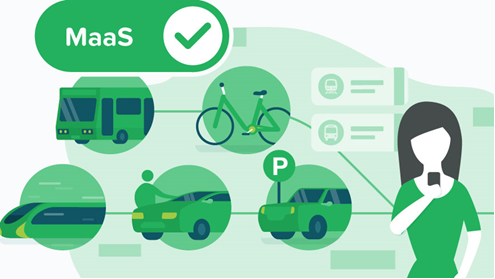 Obrázek 1: MaaS(https://www.leidscherijnmakenwesamen.nl/1077121.aspx?t=Proef+met+Mobility+as+a+Service+app)Uživatel si volí preferovanou cestu na základě nákladů, času a pohodlí. To je umožněno kombinací dopravních služeb od veřejných a soukromých poskytovatelů dopravy. Aby splnil požadavek zákazníka, MaaS operátor umožňuje různorodou nabídku dopravních možností, ať už jde o veřejnou dopravu, carsharing, bikesharing, taxi, pronájem automobilu apod. Přidanou hodnotou pro uživatele je použití jediné aplikace a přístup k mobilitě prostřednictvím jednotného platebního kanálu. Cílem je poskytnout alternativu k používání soukromého automobilu, snížit dopravní kongesce a případně snížit náklady. Obecně se předpokládá placení prostřednictvím mobilní aplikace (tento koncept může být použit i pro jakýkoli typ platby – tranzitní karta, letenka atd.). Konkrétně existují dva platební modely: •	měsíční předplatné (balíkové tranzitní služby = neomezené cestování městskou hromadnou dopravou, včetně pevného počtu kilometrů taxi); •	model „Pay-as-you-go“, který dobře funguje v prostředích s vysokým počtem „jednorázových cestujících“, např. turistů. Cena každé části cesty (vlakem, taxíkem atd.) je stanovena zvlášť.Oba modely vyžadují, mimo jiné, technické a obchodní vztahy mezi poskytovateli dopravních služeb (např. platební API a e-ticketing, QR kódy na městských autobusech a metrech). U integrace veřejných a soukromých poskytovatelů dopravních služeb musí být vyřešena otázka interoperability, tj. schopnost různých systémů vzájemně spolupracovat, a tedy dosáhnout vzájemné součinnosti. Hlavním důvodem je skutečnost, že služby s rozdílnými standardy a formáty nejsou schopny vzájemně komunikovat prostřednictvím úplné výměny informací. Navíc interoperabilita, která chrání před roztříštěností informací, přispěje k zajištění dlouhodobé ekonomické udržitelnosti takových služeb. Řešením by sice mohl být jednotný datový formát pro vzájemnou komunikaci, to by ale přinášelo i určitá negativa. Snaha o sjednocení komunikace na úrovni datových formátů především vede k potřebě úprav stávajících softwarových řešení na straně jednotlivých účastníků příslušného systému. Mnohem příznivějším a z pohledu uživatelů komfortnějším způsobem integrace je vytvoření zprostředkovacích služeb, tzv. konvertorů, které jsou schopny v reálném čase překládat komunikaci mezi koncovými zařízeními. Díky tomu nejsou potřebné žádné úpravy na straně jednotlivých poskytovatelů, integrace je realizována uvnitř systému.3.4.2	ITS ve veřejné dopravě Zaměření a cíle V současné době mají cestující k dispozici celou řadu typů jízdenek, způsobů předplatného jízdného, možností identifikace apod. Jako identifikátor často slouží dopravní karta, na kterou lze v určitých městech nahrát i další identifikátory, např. zaměstnavatelské karty, školní karty atd. Díky tomu je cestující ušetřen velkého množství karet. Přesto jsou ale tyto karty omezeny působností daného města či kraje. Dnešní cestující však často cestuje mezi regiony a kraji. Navíc je v současné době trendem používat chytrý mobilní telefon, ve kterém má uživatel nahranou celou řadu nejrůznějších aplikací. I z těchto důvodů je v oblasti ITS ve veřejné dopravě velký potenciál používání chytrých technologií. Stručný popis tématuJak bylo uvedeno, cestující mají jako svůj identifikátor k dispozici dopravní kartu, na kterou lze již dnes nahrát i další karty. Samotnou kapitolou je pak integrace dalších dopravních karet, která souvisí s již zmíněnou možností cestujícího cestovat do jiných regionů či krajů. Např. pokud by systém rozpoznal, že cestující, který má zakoupený tarif na všechna městská pásma, jede v rámci kraje do jiného místa, mohla by mu cena jízdného být vypočtena s ohledem na zakoupená městská pásma. S tím je ale opět spojena nutnost interoperability, tak jak je již zmíněno v předešlé části tohoto textu, protože jednotliví dopravci nepoužívají jednotný formát dat.Jinou možností a oproštění se od karet je použití družicové navigace. V mnohých aplikacích jsou ITS systémy družicové navigace klíčovou komponentou, protože polohová informace z těchto systémů je integrována do aplikací ITS. Z toho důvodu se budoucí využití družicového navigačního systému, jako např. Galileo, pro účely rozpoznání, kdy lidé nastoupí a vystoupí z dopravních prostředků (tzv. get in – get out), jeví jako vhodná alternativa k následnému výpočtu jízdného. Uživatelé chytrých mobilních telefonů, které budou vybaveny přijímačem Galileo (ten využívá signál z družic GalileoSat) tak např. mohou být ušetřeni nutnosti nosit u sebe jízdní doklady. Díky tomu, že signál systému Galileo je navržen tak, aby byl kompatibilní s GPS (Global Positioning System), bude možné najít signál i v místech, kde to doposud nebylo možné, nebo to bylo velmi obtížné, jako např. v ulicích měst se zástavbou zastiňující výhled na oblohu. To umožní nejen lepší pokrytí signálem, ale i přesnost v určení polohy. Tento systém by pak také mohl být využit i v oblasti sledování cestujících, ale to bude tématem další části textu.Dalšími možnostmi budoucí identifikace nástupu a výstupu cestujících, a tedy jejich využívání veřejné dopravy, by mohly být technologie, jako je např. identifikace cestujícího podle jeho obličeje, kdy se při identifikaci obličeje využívají poznatky z antropologie. Pokud se změřené vzdálenosti všech antropologicky významných bodů shodují s údaji z již zadané biometrické předlohy, je možné pomocí tváře daného cestujícího identifikovat konkrétní osobu. K tomuto účelu by pak mohl být využit kamerový systém v dopravních prostředcích, který je již částečně používán ke zjištění počtu cestujících. Další technologií používanou v budoucnu by mohly být i čipy implantované v tělech cestujících. 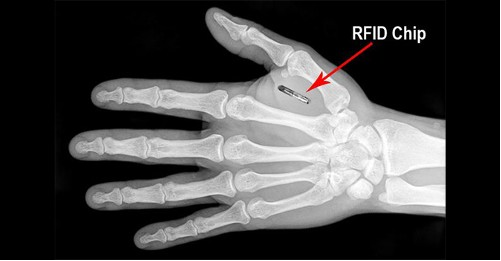 Obrázek 2: RFID čip v těle člověka(https://echo24.cz/a/ii9uS/vznika-novy-druh-cloveka-skupina-ztohoven-cipuje-lidi)Do těla člověka je vpravena malá skleněná kapsle, která používá NFC (Near Field Communication) nebo RFID (Radio Frequency Identification) technologie. Tyto technologie jsou již dnes v menší či větší míře používány v některých společnostech, kde jsou takto identifikováni jejich zaměstnanci. Ti pak nejsou nuceni používat zaměstnanecké karty. Čip je opravňuje vcházet do budov, mají možnost se identifikovat u svého počítače, kopírky apod. nebo také platit ve firemních stravovacích zařízeních. Čipy, stejně jako identifikace podle obličeje, by ve veřejné dopravě umožnily sledovat nástupy a výstupy cestujících a následně vypočítat optimalizovanou cenu jízdného za daný den.Jak je výše zmíněno, člověk je v dnešní době zvyklý používat chytrý mobilní telefon, ve kterém má nahranou celou řadu aplikací. Aplikace, která by poskytla cestujícím komplexní informace pro bezproblémové cestování, by byla vítaným řešením. Tato aplikace by poskytovala služby jako one-stop-shop, tj. provádění všech dílčích rezervací a plateb najednou, a to i včetně post-paymentu. To v praxi znamená, že pro cestujícího není důležité, jakého dopravce zvolí, ale kdy do daného cíle dorazí, za jak dlouho a za jakou cenu. Navíc by byl oproštěn od držení několika jízdních dokladů, protože veškeré potřebné jízdní doklady by byly nahrány v aplikaci a cestující by tak při kontrole předložil jen svůj chytrý mobilní telefon. Důležitou součástí bezproblémového zážitku z cestování je i řešení tzv. první a poslední míle, tj. jakým způsobem se dopravit na autobusové nádraží, zastávku apod. Tento problém je možné vyřešit zapojením např. bikesharingu či elektrických koloběžek (což souvisí s již zmiňovaným MaaS a nutností integrace veřejných a soukromých poskytovatelů dopravních služeb do jednoho systému). Jak již bylo napsáno, v budoucnu by se pro sledování cestujících mohly využívat technologie jako navigační družicový systém, NFC či RFID. Data plynoucí z použití těchto technologií by se nemusela využít jen pro sledování nástupů a výstupů z dopravních prostředků, ale mohla by posloužit i k různým statistickým účelům a dalším analýzám chování cestujících a celého dopravního systému. Příkladem by mohlo být vyhodnocování jednotlivých dopravních spojů a následné využití těchto údajů k informování dalších cestujících, např. o pravidelném zpoždění daného spoje v dopravní špičce. Díky tomu by si cestující mohl lépe naplánovat svoji cestu. Pro tyto účely se opět nabízí využití IoT. Aplikace by byla prospěšná i pro turisty, tj. cestující, kteří jedou například do cílového místa poprvé, a tak by uvítali, kdyby jim aplikace mohla poskytnout kompletní informace o možnostech dopravy v jejich cílové destinaci. Bylo by ale možné nabídnout i doplňkové informace, jako je předpověď počasí na daný den, tipy na zajímavá místa k navštívení, či možnost „indoor“ navigace. Tou je myšlena navigace např. na velkých autobusových nádražích, kde orientace pro člověka neznalého místní situace může být náročná. Některá autobusová nádraží jsou v současné době součástí větších obchodních komplexů a orientace v takovém prostředí je ještě komplikovanější. Nelze opomenout ani osoby s omezenou schopností pohybu a orientace. Aplikace, na základě zadaných preferencí, by zohlednila tuto omezenou schopnost pohybu a orientace a byla by nápomocná při zajišťování bezproblémového zážitku z cestování (navigace k výtahům, eskalátorům atd.). Další oblastí využití navigačního družicového systému nebo NFC a RFID technologie, myšleno společně s aplikací, je možnost sledování cestujících. Cílem sledování by bylo adresně informovat cestující o případných narušeních na jejich cestě (kolony, havárie, uzavírky atd.), které by mohly mít negativní dopad na další pokračování jejich cesty, např. při nestihnutí přestupu na návazný spoj a potřebě vyhledat alternativní řešení, aby bylo možné plánovanou cestu dokončit. Samozřejmě s tím souvisí i problematika GDPR (Obecné nařízení o ochraně osobních údajů), konkrétně otázka ochrany osobních údajů cestujících.Všechny tyto funkcionality vyžadují interoperabilitu informací, která je v tomto textu již několikrát zmíněna.3.4.3	Plánování parkování pro řidiče kamionů Zaměření a cíleJedním z dalších témat, které jsou již dnes z hlediska používání ITS v dopravě aktuální, je plánování parkování kamionů. Jednoznačným benefitem je možnost si naplánovat a také zarezervovat parkovací místo, které je bezpečné a v jehož okolí jsou nabízeny i další služby. Dle statistik totiž ročně dojde ke zhruba 90 000 útoků, přičemž hodnota ukradeného nákladu činí 8,2 miliardy eur ročně. Navíc hledání volného parkovacího místa je mnohdy složité až nemožné, protože celá řada evropských zemí čelí jejich výraznému nedostatku. Proto jsou vyvíjeny aplikace, které rezervaci bezpečného parkovacího místa umožňují.Stručný popis tématuJak je napsáno v úvodu, v současnosti již existují aplikace, pomocí kterých je možné si najít parkovací místo pro kamion, a to během krátké doby. Umožňují také filtrovat si parkovací místa podle velikosti, zabezpečení či pohodlí. Takové aplikace obsahují databázi parkovacích míst, zařízení a zastávek pro doplnění paliva včetně zabudované mapy. Za využití služeb je možné platit platební kartou, v hotovosti na místě či později fakturou. Majitel parkovacího místa je pak informován o daném příjezdu včetně toho, zda za parkovací místo je již zaplaceno nebo naopak bude placeno až na místě. Nespornou výhodou je skutečnost, že řidič již není nucen ztrácet čas hledáním volného parkovacího místa. Navíc je nasměrován přímo na správné místo, a tak ušetří za palivo. Z hlediska životního prostředí se pak snižují emise oxidu uhličitého. V rámci řešení této problematiky jsou vyvíjeny aplikace, které se zabývají způsobem parkování v konvojích, kdy kamiony stojí těsně za sebou, a tak se ušetří prostor. Systém umísťuje vozy do řad podle jejich plánovaného odjezdu, takže si navzájem nebrání a parkovací prostor je mnohem lépe využit. Taková řešení ale především vyžadují vývoj detektorů parkovacích míst.Jednou z možností, jak vyřešit problém nedostatku parkovacích míst, je zapojení sdílených parkovacích míst, kdy firmy, které mají dostatečný prostor, mohou parkování nabídnout i jiným vozům než těm, které do jejich areálu přijíždějí cíleně. Takové zapojení však vyžaduje integraci do sdílené platformy, aby mohli řidiči přes aplikaci či webové rozhraní parkovací místo vyhledat a rezervovat. Dále je nutné zvolit způsob identifikace (např. hojně využívané QR kódy), aby se řidič mohl při vjezdu do areálů prokázat.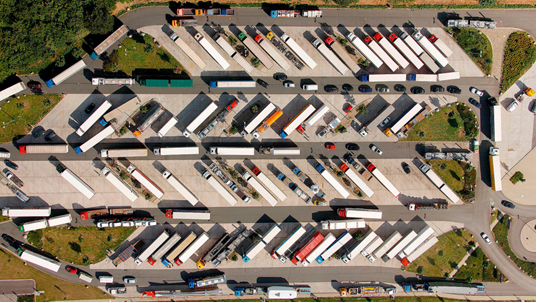 Obrázek 3: Chytrá parkoviště pro kamiony(https://logistika.ihned.cz/c1-66231580-chytra-parkoviste-se-prosazuji-i-v-nakladni-preprave)3.5 Závěr Výše uvedená analýza má za cíl zmapovat trendy vývoje ITS v oblasti silniční dopravy z hlediska aktuálních témat, jako je omezování individuální automobilové dopravy či používání chytrých aplikací nejen pro cestující ve veřejné dopravě, ale např. i pro řidiče nákladních automobilů.4. BEZPEČNOST SILNIČNÍHO PROVOZU4.1 ÚvodMobilita je základním kamenem volného pohybu obyvatel a zboží po území států EU a sama o sobě je podmínkou fungování moderní společnosti. 4.2 Hlavní problémy výzkumu a vývojeDokument Evropské rady z roku 2010 předkládal za cíl snížení počtu obětí dopravních nehod v EU na polovinu v příštím desetiletí, přesněji na nejvýše 15 750 osob v roce 2020 oproti 31 500 v roce 2010. Pokles se však cca od roku 2014 nedaří z různých důvodů naplňovat, což je jedním z důvodů pro potřebu nových přístupů ve snižování nehodovosti a následků dopravních nehod v příštím desetiletí. Počty obětí dopravních nehod a trend jejich poklesu ukazuje následující Graf 1. Navíc, na každou osobu usmrcenou při dopravních nehodách připadají v průměru další čtyři těžce zranění trvalými následky a z toho plynoucími společenskými a ekonomickými důsledky. Vyčíslitelné ekonomické ztráty jsou odhadovány na více než 100 miliard euro ročně (řádově 1,5 násobek rozpočtu ČR).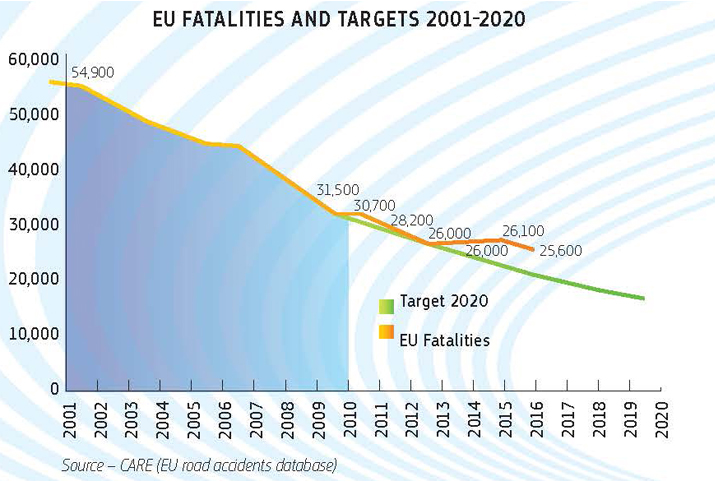 Graf 1: Počty osob usmrcených v důsledku dopravních nehod v EU Doprava v EU je nejbezpečnější na celém světě. V roce 2018 zemřelo v důsledku dopravních nehod 49 z 1 000 000 obyvatel EU, pro srovnání v USA v roce 2017 byla tato hodnota více než dvojnásobná – 114. Díky úsilí na všech správních úrovních a zásadně díky pokrokům v technice a technologiích se situace stále zlepšuje. Mezi lety 2001 a 2010 poklesl počet obětí na silnicích v EU o 43 procent, mezi lety 2010 a 2017 o dalších 20 procent.  Přesto je počet usmrcených a zraněných společensky nepřijatelný, protože v mnoha případech jde o škody, kterým bylo lze předejít. V ČR došlo v poslední dekádě k lehce většímu poklesu usmrcených při dopravních nehodách proti průměru zemí EU. Zatímco v roce 2010 zemřelo na silnicích 753 osob, v roce 2018 šlo o 565 osob, tzn. došlo k poklesu o 25 % (v EU celkem o cca 20 %). Nejnižší počet obětí byl prozatím v ČR roce 2017, kdy zemřelo 502 lidí. Pro uvedení čísel do kontextu, pokud by v ČR byl stejný počet usmrcených při dopravních nehodách na 100 000 obyvatel jako ve Švédsku, bylo by číslo přibližně poloviční, cca 280, při přepočtení na vozokilometry dokonce čtvrtinové. Je jasně patrné, že je prostor ke zlepšení, jakkoli mají severské země objektivně lepší podmínky pro nižní počet obětí na silnicích (menší hustota zalidnění, vyšší HDP na obyvatele a lepší vozový park).Cíle v nehodovostiV souvislosti se změnami v mobilitě je důležité naplno využít potenciálu, který změny nabízí. Je klíčové, aby doprava budoucnosti byla bezpečná, čistá a efektivní pro všechny občany EU, což předpokládá podporu i jiných forem dopravy, než je individuální automobilismus. Je třeba vytvořit podmínky pro dopravu ještě dostupnější, průmysl konkurenceschopnější a zároveň lépe připravený pro požadavky spojené s omezováním klimatické změny. V EU je na automobilovém průmyslu přímo závislých 12 milionů pracovních míst a konkurenceschopnost na globálním trhu je zásadní pro budoucnost Evropy.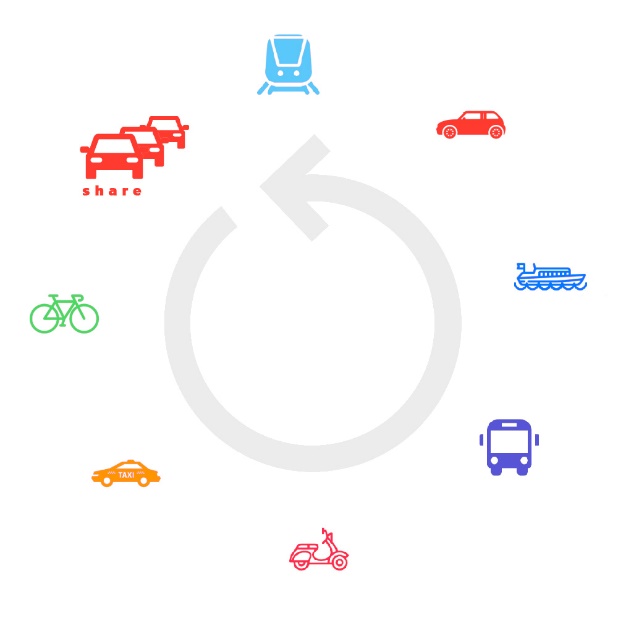 Obrázek 4: Multimodalita a doprava jako službaDoprava se postupně mění z konceptu individuální automobilové vs. hromadné dopravy v komplexnější systém, kde je možné individuálně řídit sdílená vozidla, a naopak každé jednotlivé soukromé vozidlo je stále více součástí dopravního systému, se zapojením senzorů, eCall apod. a tento posun bude postupně stále markantnější, zejména ve střednědobém a dlouhodobém horizontu s rozšířením autonomních vozidel. Legislativní rámec dopravy by měl obecně umožnit bezpečnější, jednodušší a dostupnější dopravu, i s využitím sdílených dopravních prostředků a tím zlepšit podmínky i pro občany, kteří jsou dnes v dopravě znevýhodňováni, např. lidé s přirozenými omezeními jako jsou nemoci, pokročilý věk, či naopak děti. Efektivnější doprava by nejen měla snížit dojezdové časy a náklady, ale také nečekaná zdržení a kongesce a tím sekundárně i kvalitu životního prostředí, protože vozidla v ustáleném jízdním režimu vypouští relativně méně emisí.Vize bezpečnosti dopravy v roce 2030Přestože je doprava v EU ve světovém měřítku velmi bezpečná, stále dochází v absolutních číslech k nepřijatelným ztrátám na životech a dalším důsledkům dopravních excesů, viz Graf 2. Partikulárním cílem Valettské deklarace z roku 2017 je snížení počtu vážně zraněných při dopravních nehodách na polovinu mezi lety 2020 a 2030, což je analogické ke staršímu cíli Evropské rady snížit počet obětí dopravních nehod na polovinu mezi lety 2010 a 2020.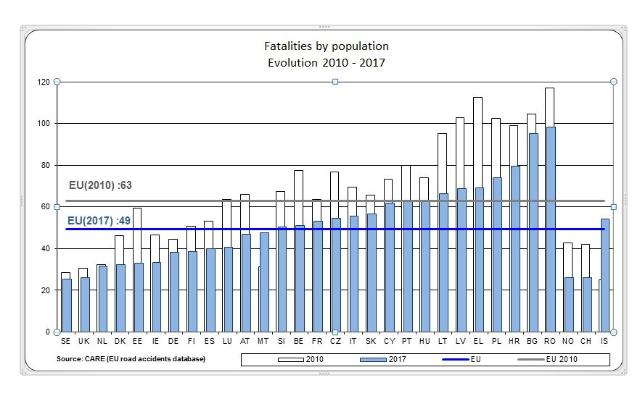 Graf 2: Vývoj počtu obětí dopravních nehod v jednotlivých evropských státech, 2010-2017Státy EU by měly rozšířit možnost vymáhání porušování dopravních předpisů u cizinců z jiných států EU. Mělo by dojít k harmonizaci, resp. vzájemnému uznávání spáchaných přestupků a omezení v oprávnění řídit vozidlo. V současné době jsou zpracovávány na toto téma studie, protože harmonizace uznávání přestupků je legislativně komplikované téma.Dlouhodobý cíl EU je do roku 2050 snížit počet obětí dopravních nehod co nejblíže k nule (Vize nula). To samé by mělo být dosaženo pro vážná zranění. Využívá se přístup „safe system“, jehož premisou je, že úmrtí a vážná zranění nejsou cenou za mobilitu – zatímco nehody samotné jsou nevyhnutelné, jejich následky by měly být co nejvíce eliminovány. Toho je možné dosáhnout zlepšením pasivní konstrukce vozidel, lepší infrastrukturou a snížením maximálních dovolených rychlostí. Využívání „safe systém“ je společnou odpovědností veřejného a soukromého sektoru, kdy mají obě strany využívat maximálně aktuální data a technologie pro dosažení společného cíle.Princip „safe system“„Safe systém“ je přístup k bezpečnosti silničního provozu, který zahrnuje stanovení jasných cílů a sledování jejich naplňování skrze KPI (Key Performance Indicator – klíčové ukazatele výkonnosti), jejichž cílem je zabraňovat smrtelným a vážným dopravním nehodám. Vyžaduje koordinovanou činnost všech stran zúčastněných v silniční dopravě.Jedním z prvních výstupů „safe systém“ je povinnost vybavování nových vozidel systémem eCall, který musí být od března 2018 součástí všech nově prodaných vozidel v EU. ECall je systém, který automaticky upozorní IZS na nehodu, odešle zeměpisné souřadnice, kde se vozidlo nachází a popř. další informace (počet cestujících apod.). Toto zařízení dokáže zrychlit reakční dobu IZS až o 40 procent v intravilánu a 50 procent mimo obydlené oblasti, což má zásadní vliv na rychlost profesionálního ošetření zraněných. Evropská komise navrhuje, aby se povinnou výbavou vozidel stalo další vybavení (inteligentní asistenty pro snížení vlivu lidského faktoru), které pomůže předcházet dopravním nehodám a jejich následkům, ať už u cestujících ve vozidlech nebo chodcích, cyklistech a dalších zranitelných účastnících silničního provozu.  Tato vybavení je často technicky dostupné, nepříliš nákladné a má potenciál zvýšit bezpečnost na silnicích. Dále tyto systémy připravují cestu pro zavádění autonomních vozidel.Faktory příčin dopravních excesů v ČRMezi významné faktory, které přispívají ke vzniku dopravních nehod a zhoršují jejich následky, patří nadměrná rychlost, řízení pod vlivem návykových a psychotropních látek a nepoužívání bezpečnostních pásů, helem a dalších odpovídajících ochranných prostředků. V ČR je situace mírně odlišná. Nejčastějšími příčinami dopravních nehod u řidičů automobilů bylo v roce 2017:řidič se plně nevěnoval řízení vozidla,nedodržení bezpečné vzdálenosti za vozidlem,nepřizpůsobení rychlosti stavu vozovky.Nehody s nejhoršími následky jsou způsobeny:vjetím do protisměru,nepřizpůsobením rychlosti dopravně technickému stavu vozovky,řidič se plně nevěnoval řízení vozidla. Je zjevné, že největší problém jsou faktory související s pozorností při řízení. Pokles pozornosti při řízení může mít širokou škálu psycho-fyziologických důvodů, od únavy, přes akutní/latentní stres, používání elektronických zařízení při řízení, telefonování (i s handsfree). Největším problémem je, že pokles pozornosti je silně individuální, navíc i u každého jedince v čase proměnlivý řadou různých faktorů. Dále ho není možné snadno detekovat, na rozdíl např. od relativně přesně měřitelné hladiny alkoholu v krvi. Valletská deklarace zmiňuje aktuální fenomén vyrušení řidiče elektronickými zařízeními, hlavně mobilními telefony. Tento fenomén má pravděpodobně celospolečensky široké důsledky, které lze zatím jen složitě sledovat, protože je masově záležitostí posledních přibližně 5 let. Souvisí s rozvojem využívání a závislostmi na sociálních sítích, které umožňují neustále komunikovat s řadou dalších lidí, popř. sledovat obsah sociálních sítí. Dalším faktorem může být závislost na samotných smartphonech – jedním z příkladů může být německý dispečer vlakového provozu, který v nepozornosti způsobil nehodu s 11 obětmi a více než 80 zraněnými ve chvíli, kdy hrál hru na telefonu. Tento případ je o to horší, že šlo o profesionála vyškoleného k řízení provozu, zatímco většina řidičů jsou laici, kteří kromě autoškoly neprochází dalším průběžným formálním vzděláváním.4.3 Vize budoucího stavu v roce 2030Současná doprava prochází významnou změnou na úrovni filosofie návrhu systémů. Zatímco do současnosti byla infrastruktura nezávislá a individuální účastníci, ať už IAD (individuální automobilová doprava), cyklisté, MHD či chodci se v ní pohybovali bez taktického řízení v reálném čase, propojení všeho a všech online toto paradigma mění. V současnosti je běžně využívána jednostranná komunikace – účastníci provozu využívají data o vytížení úseků silnic pro real-time optimalizaci vlastní cesty. Do budoucna bude tato komunikace více probíhat oboustranně a postupně vznikne integrovaný dopravní systém, celek, kde každé individuální vozidlo bude neustále komunikovat s infrastrukturou a ostatními účastníky provozu. To je ostatně jednou z faktických podmínek pro bezpečné a efektivní využívání autonomních vozidel v budoucnosti. V kooperujících, propojených automatizovaných vozidlech je příslib změny v celém pohledu na bezpečnost silniční dopravy. Zatím je však třeba připravit se na určité problémy při využívání společného dopravního prostoru konvenčními i (polo-) automatizovanými vozy.Smart citiesV současné době dochází k prudkému rozvoji tzv. Smart cities a chytré infrastruktury. Je třeba prozkoumat potenciál propojených kooperujících a autonomních vozidel a zejména využívat data, která jsou už dnes k dispozici, ale nejsou naplno využívána. Při sběru a použití těchto dat je třeba neustále hlídat možnosti jejich zneužití a kyberkriminality. Zároveň se členské státy zavázaly k rozvoji inteligentních dopravních systémů, které musí být kompatibilní a interoperatibilní na úrovni celé EU. Rozumnou podmínkou je trvání na dokumentovaném API (Application Programming Interface – rozhraní pro programování aplikací) a možnosti využívat data městem, důležitou součástí je i dokumentace softwaru, který správce „smart“ sítě získává od dodavatele, nikdy nesmí dojít k „vendor lock-in“ (stavu, kdy jediný, kdo dokáže provozovat a opravovat systém je dodavatel).EU zajišťuje stabilní a konzistentní podporu zlepšování infrastruktury, v současnosti také s důrazem na digitalizaci. Více prostředků mohou čerpat členské státy s horší kvalitou infrastruktury. Silnice by měly být upravovány do stavu, aby kombinace jejich návrhu, stavebně-technického stavu a rychlostních limitů splňovala podmínky tzv. odpouštějící komunikace, kde chyba řidiče nevede k smrtelným či vážným zraněním.Inteligentní asistenty a snížení vlivu lidského faktoruTechnologický rozvoj a automatizace přináší možnosti pro eliminaci nebo kompenzaci lidského faktoru – u osobních automobilů jde o systémy jako je autonomní brzdění před rozpoznanou překážkou. Využívání těchto systémů ale přináší rizika s nejistě rozpoznanými důsledky – dvě hlavní jsou průběžný pokles pozornosti řidiče, zhoršení jeho schopností řídit a převzít kontrolu nad vozidlem v případě selhání asistenčních systémů; druhým je kybernetická bezpečnost – spolehlivost systémů vůči pokusům o útok, získávání soukromých dat a podobně. Valletská deklarace dále upozorňuje na možnost studia synergie mezi bezpečností nových dopravních systémů a trvalou ekologickou a ekonomickou udržitelností.Evropská komise dále požaduje zavést povinné vybavování vozidel bezpečnostními systémy, jako je inteligentní asistent rychlosti (ISA – Intelligent Speed Assistance) a autonomní nouzový brzdící systém (AEB – Autonomous Emergency Braking), který by měl reagovat nejen na vozidla, ale i chodce a cyklisty. Současná varianta ISA je ovladatelná řidičem, resp. řidič může systém vyřadit prudkou akcelerací a překročit maximální dovolenou rychlost. Do budoucna je uvažována uživatelsky neovladatelná varianta ISA. Součástí by měl být i legislativní rámec, který určuje dovolené úpravy vozidla uživatelem a případný postih, jako je to aktuálně např. u vozidel s odstraněnými filtry pevných částic ve výfukovém systému.Protože bezpečnost a spolehlivost je v současnosti stále v zodpovědnosti jednotlivých účastníků silničního provozu, měla by být věnována pozornost jejich informovanosti a vymáhání pravidel silničního provozu, a to nejen u řidičů automobilů, ale také u cyklistů a v relevantních případech u chodců. V minulých letech došlo k některým zlepšením, např. zavedením povinného nošení reflexních prvků po setmění mimo obydlené oblasti. Bezpečnostní složky (Policie ČR) by měly mít k dispozici relativně aktuální statistická data o problematickém chování řidičů v dané oblasti. Ze statistik vyplývá, že zatímco v některých regionech je např. alkohol za volantem významný problém (Plzeň 9,7 %), jinde způsobuje nehod skoro 6× méně (Praha 1,7 %),  z toho je zřejmé, že např. v Praze je vhodné se zaměřit na zcela jiné aspekty nedodržování silničních pravidel. Co se týká alkoholu za volantem, další zlepšení stavu přinese postupné zavádění alkoholového zámku vozidla, zatím ve fázi definice standardního rozhraní pro jeho montáž, při alkoholu v dechu řidiče se vozidlo odmítne spustit. Tento systém je testován ve Švédsku už více než 15 let, např. v Belgii tímto systémem musí řidič nechat vybavit, pokud je přistižen s nelegálně vysokou hladinou alkoholu v krvi.Podobně negativní efekt jako alkohol v krvi řidiče má únava, ospalost a nesoustředění. Přestože tyto problémy do budoucna z velké části eliminují pokročilé asistenty a autonomní řízení, tyto asistenty nejsou zcela připravené na spolehlivou funkci za všech podmínek (první automobil s autonomním řízením úrovně 3 by měl být vydán na trh v roce 2020). Proto je třeba v mezičase využívat systémy, které mohou pomoci rozpoznávat nastávající únavu řidiče a upozornit ho na potřebu přestávky. Jednou ze zásadních podmínek bezpečné jízdy je dobrý design HMI – přehledný, nerušící kokpit a ergonomické ovládací prvky. Jedním z témat budoucího vývoje automobilů je harmonizace rozhraní pokročilých vozidlových asistentů mezi jednotlivými výrobci, aby byla záměna vozidel řidičem jednodušší a dokázal se na asistenční systémy rychleji adaptovat v neznámém, např. vypůjčeném, automobilu. Auta mohou dnes být vybavena i systémy, které je propojují s mobilními telefony – Apple CarPlay, Android Auto. Výhoda těchto systémů je univerzální, relativně dobře navržené rozhraní, které by nemělo příliš zatěžovat řidiče. To je velká výhoda proti (ilegálnímu) používání mobilního telefonu za jízdy konvenčním způsobem.V souvislosti se zavedením integrovaného záchranného systému (2001) a automatického hlášení dopravních nehod eCall (2018) je třeba pokračovat v zavádění systémů zrychlujících poskytnutí bezodkladné pomoci a návazných systémů pro rehabilitaci a reintegraci obětí dopravních nehod do běžného společenského života, včetně pracovního procesu. Je na zvážení, jestli v nějaké formě nepodporovat dovybavení starších vozidel systémem eCall, např. slevou na pojistném.Evropská komise vyzývá členské státy, aby zvážily zvýhodnění (daňové apod.) prověřených technologií, které zvyšují bezpečnosti dopravy. Součástí je i doplnění již existujících vozidel (zejména autobusů a nákladních vozů) o pokročilé vozidlové asistenční systémy, za předpokladu že vyjde pozitivně analýza nákladů a výnosů. Zvyšování bezpečnosti by mělo probíhat i na dobrovolné bázi, např.:Dopravci by měli používat nejnovější bezpečnostní systémy nad rámec povinné výbavy vozidelVeřejné instituce a města by měly používat co nejekologičtější a zároveň nejbezpečnější vozidlaVýrobci vozidel by měli nabízet pokročilé bezpečnostní systémy i do nižších tříd vozůPojišťovny by měli zvýhodňovat bezpečné vozyPůjčovny a sharingové společnosti by měli zvýhodňovat bezpečnější vozyAutoškoly by měly používat vozy s pokročilými vozidlovými asistenty, aby mohly své žáky učit jejich ovládání a principy a poučit je o výhodách daných systémů.V souvislosti s masivním zaváděním pokročilých asistenčních systémů se dají očekávat určité problémy. Tyto asistenční systémy dnes mimo jiné slouží marketingu automobilek jako výbava, kterou se dá odlišit. Je ale třeba, aby zákazník v roli uživatele asistent používal v rámci jeho omezení, jak byl navržen a neočekával jeho bezchybnou funkci, kterou slibuje reklama. Aktuálně nejvíce zavádějící je asi označení „autopilot“, které používá Tesla pro svůj asistent jízdy v jízdním pruhu, adaptivní tempomat a asistent předjíždění. Navíc, přes proklamované zvýšení bezpečnosti jízdy při jeho využití je možné, že šlo jen o špatně interpretovaná data. Tento problém ale nemá jen Tesla, neznalost chování asistenčních systémů a jejich omezení mají téměř všichni uživatelé. Limity systémů jsou často neintuitivní, např. manuál Škody varuje před používáním adaptivního tempomatu v prostředí, kde se vyskytují kovové objekty (haly, kolejnice). Bylo by vhodné zvážit povinné školení těchto systémů při nákupu nového vozu a seznámení s omezeními systémů, v případě podnikových flotil by toto školení mohlo být součástí povinného školení řidičů.Pasivní bezpečnostEvropská komise bude požadovat vývoj lepších bezpečnostních pásů a zádržných systémů. Primárně jde o ochranu zacílenou na stárnoucí populaci, protože mechanika těla ve vyšším věku je v případě nárazu výrazně jiná než u mladého člověka. Připomínání využití bezpečnostních pásů by mělo být povinnou součástí u všech sedadel všech vozidel. Měly by proběhnout informační kampaně o nutnosti využívat bezpečnostní pásy u autobusů, které jsou jimi už dnes často vybaveny, protože použití pásů, podobně jako u osobních automobilů, významně snižuje následky potenciální nehody. Je zvažováno povinné vybavování autobusů systémem pro připomínání povinnosti se připoutat, stejně jako je to v osobních automobilech. Dále by měly být taxislužby a další sdílené formy dopravy motivovány k vybavení vozidel dětskými sedačkami.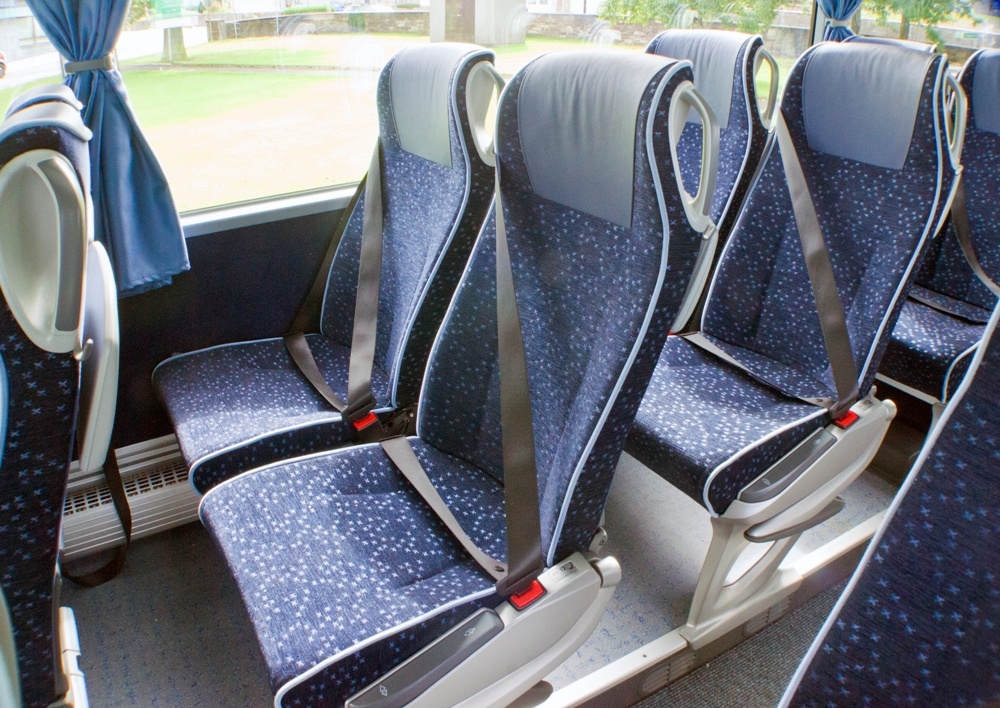 Obrázek 5: Zádržný systém v moderním autobusu Aktivní bezpečnostPneumatiky jsou z hlediska bezpečnosti kritické – brzdná dráha nebo vyhýbací manévr záleží na přilnavosti čtyř malých ploch. Evropská komise navrhuje zavedení univerzálního označování pneumatik (TLR – Tyre Labelling Regulation), které sjednotí jednotlivé ukazatele vlastností pneumatik napříč výrobci. Už dnes jsou některé údaje uváděné na energetickém štítku u každého modelu pneumatik – vnější hluk, přilnavost za mokra či spotřeba paliva. Rozsah těchto údajů by se měl dle návrhu rozšířit. Dále by měly být testováno chování pneumatik nejen ve stavu nových, ale i ve chvíli, kdy jsou na konci životnosti, aby bylo zachováno bezpečné chování po celou dobu jejich provozu.Bezpečná infrastrukturaPěší a cyklistická doprava by vždy měla být uvažována při plánování mobility a územních celků, pokud je to možné, měla by mít vlastní infrastrukturu oddělenou od individuální automobilové dopravy. V této oblasti došlo v poslední dekádě k významnému rozvoji, který může v blízké budoucnosti nečekaně pomoci i pro rozvoj sdílených, resp. půjčovaných elektrokol a koloběžek, jejichž nabídka se od roku 2018 raketově rozšířila (Homeport Freebike, Lime). Prostředky tzv. sdílené ekonomiky mohou významně zlepšit životní prostředí ve městech, zejména z ekologického pohledu a snižování emisí, jsou ale spojené s rizikem, že jde o méně chráněné účastníky silničního provozu. Pasivní bezpečnost cyklisty a řidiče automobilu bude logicky vždy nesrovnatelná. Proto je třeba dbát na bezpečné využívání těchto moderních způsobů dopravy, rozšiřovat cykloinfrastrukturu, kterou využívají a podporovat zodpovědnost jezdců a využívání ochranných prostředkůMělo dojít k rozšíření auditů infrastruktury z hlediska bezpečnosti. Měly by být vypracovávány rozšířené mapy rizik, podobné těm, které existují pro sítě TEN-T (transevropské dopravní sítě). Tato data pomohou v rozhodovacích procesech, včetně systému rozdělování podpory na rozvoj infrastruktury. Protože v současnosti pokročilé vozidlové systémy spoléhají zejména na strojové čtení svého okolí, je třeba udržovat dopravní značení a další součásti silnic čisté a v dobrém technickém stavu. V opačném případě by např. asistenty jízdy v jízdním pruhu mohly fungovat nesprávně. Čisté a přehledné vodorovné i svislé značení je prvním krokem ke spolehlivějším asistenčním systémům. Obrázek 6: Mapa rizikovosti infrastruktury v ČRBezpečnost citlivých účastníků silniční dopravyVětšina těžce a smrtelně zraněných cyklistů nemá v okamžiku nehody bezpečnostní helmu. Je třeba stále upozorňovat na její potřebu a vyvinout uživatelsky přívětivou variantu pro uživatele sdílených/vypůjčených kol. I zdánlivě úsměvná řešení, jako je papírová jednorázová EcoHelmet (Obrázek 7) mohou ukazovat budoucnost bezpečnější městské mobility, protože v případě nárazu reálně dokáží zachránit život cyklisty při zanedbatelných finančních nákladech. Podobná situace je u motocyklistů, kde je povinné použití helmy, ale ne další bezpečnostní výbavy (rukavice, kombinéza, páteřový chránič, pevné boty apod.). Na druhou stranu, nejspíše proto, že jezdění na motocyklu je často považováno za hobby, se motocyklisté vesměs chrání relativně úměrně svému motocyklu a podmínkám jízdy, typicky mají jezdci na rychlejších strojích vždy kombinézu a chrániče. To ovšem často neplatí pro jejich spolujezdce, kteří tak zbytečně riskují vážná zranění.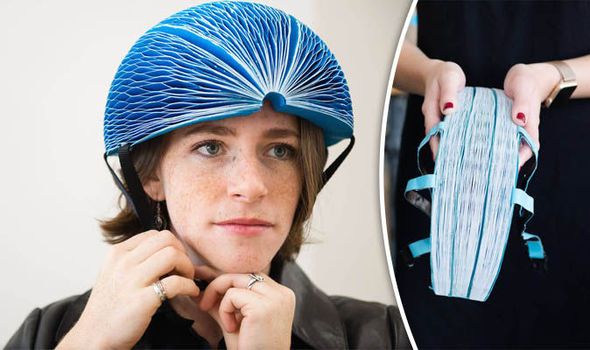 Obrázek 7: Levná skládací papírová helma pro cyklisty EcoHelmetKvalitnější výuka a informovanost řidičůV horizontu roku 2030 se nedá očekávat masivní rozšíření zcela autonomních vozidel. I přes nástup asistentů, většina zodpovědnosti a úsilí bude stále na řidiči. Zároveň mají méně zkušení řidiči výrazně vyšší nehodovost. Ke zlepšení stavu by posloužil kvalitnější výcvik řidičů v autoškolách. Větší využití simulační techniky a virtuální reality je dnes technologicky i ekonomicky možné a nabídlo by řidiči efektivnější a intenzivnější trénink. Při řízení ve virtuální realitě lze v reálném čase přizpůsobovat scénu schopnostem řidiče, navíc, protože nikdy není fyzicky ohrožen, je možné ho vystavovat složitým a v realitě nebezpečným situacím. Tyto metody výuky jsou používány např. v letectví desítky let, ale nyní je díky poklesu finančních nákladů lze využívat plošně v autoškolách.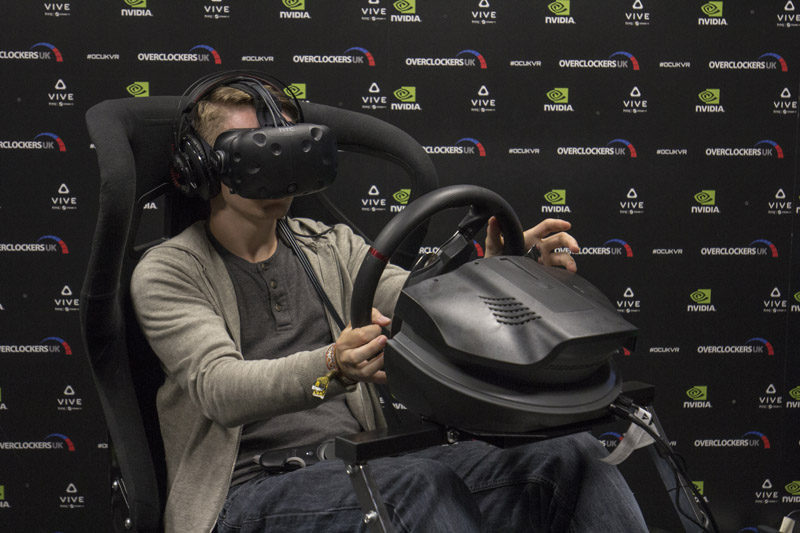 Obrázek 8: Řidič vozidla ve virtuální realitěKyberbezpečnost a infrastrukturaKritickým faktorem budoucích, ale zčásti už současných vozidel je kyberbezpečnost. Tu lze rozdělit na bezpečnost vozidel a bezpečnost infrastruktury. Vozidla budou stále méně spoléhat na vstupy řidiče a stále více na informace ze senzorů. Data, získávaná senzory (obraz kamery, lidary, radary, GPS a GLONASS, infrazvukové měřiče vzdálenosti, online data z infrastruktury a další) potom rozpoznává software na bázi neuronových sítí, který pro vozidlo vytváří představu o prostoru, kde je. Jedoucí vozidlo bohužel nabízí z principu velké množství vektorů kybernetického útoku:Lze relativně snadno zmást senzory, které navedou vozidlo do protisměru. Lze kompletně převzít kontrolu nad vozidlem skrze chyby v návrhu jeho software a hardware pomocí on-line součástí určených pro aktualizaci systému vozidla. Problémy infrastruktury souvisí zejména se zabezpečením komunikačního kanálu, přes který proudí data do/z jednotlivého vozidla. Tato data mohou sloužit k podvržení posílaných informací do vozidla či ke sledování polohy uživatele vozidla. Infrastruktura samotná může být terčem útoku, pokud nebude dostatečně zabezpečena, např. světelné křižovatky mohou spadnout do poruchového stavu a tím zpomalit dopravu ve špičce. Jakýkoli smart systém musí mít správně ošetřené vstupy, aby nemohlo např. dojít ke smazání databáze v momentě, kdy útočník podvrhne škodlivý kód do prostoru, který systém sleduje pro rozpoznání registrační značky automobilů.4.4 Nástin zaměření a obsahu hlavních výzkumných témat4.4.1 Zvýšení bezpečnosti využívání pokročilých vozidlových asistenčních systémůCíle výzkumuVětšina uživatelů vozidel neumí moderní pokročilé asistenční systémy správně využívat a nezná jejich technická omezení. Systémy se proto mohou jevit jako nespolehlivé nebo špatně fungující. V horším případě jsou zdánlivě bezchybné, ale nečekaně selhávají. U některých asistentů, např. adaptivního tempomatu s automatickou jízdou v jízdním pruhu, bylo zjištěno, že čas potřebný k převzetí řízení člověkem je nebezpečně dlouhý (zpravidla více než tři sekundy). Cílem výzkumu je vytvořit podklad pro mechanismy, které zajistí vědomé, zodpovědné a správné využívání pokročilých asistenčních systémů. Speciální pozornost by měla být věnována starším řidičům, kterým v blízké budoucnosti vozidlové asistenty umožní bezpečnější řízení vozu do vyššího věku. Při výzkumných projektech se ukázalo, že tito řidiči mají při řízení největší problém s přetížením více podněty zároveň. Pomůcky, jakými jsou asistent jízdy v jízdním pruhu nebo adaptivní tempomat usnadní řidiči soustředit se na okolní provoz a dopravní situace.Popis výzkumné úlohyV současnosti neexistuje komplexní studie, která by dávala informace o aktuálním stavu problému v ČR. Ze statistik nehodovosti je přitom zjevné, že u většiny nehod je hlavní příčina nebo spolufaktor ztráta pozornosti. Pokročilé vozidlové systémy často za řidiče provádí rutinní činnosti, snižují jeho bdělost a zvyšují riziko nepozornosti. Zároveň ale snižují i jeho zátěž v některých dopravních situacích, což je z hlediska bezpečnosti pozitivní.V první fázi je třeba zjistit měřítko problému v českých podmínkách a na základě zjištěných faktů vytvořit nástroje pro řešení problému. Možných nástrojů je celá řada, od povinného krátkého školení při nákupu vozidla, přes osvětové kampaně po např. simulátorový výcvik v autoškolách na dobrovolné bázi.4.4.2 Výzkum aktivní a pasivní bezpečnosti městských elektromobilů a dalších vozidelCíle výzkumuS přechodem k mobilitě jako službě a alternativním způsobům dopravy, zejména ve městech, se objeví nové dopravní prostředky. Budou mít poměrně nízkou konstrukční rychlost (do 50 km/h), budou napájeny z akumulátorů, mohou být jedno i dvoustopá. Jedním z takových vozidel jsou i mikro-vozidla nabízené firmou Revolt carsharing.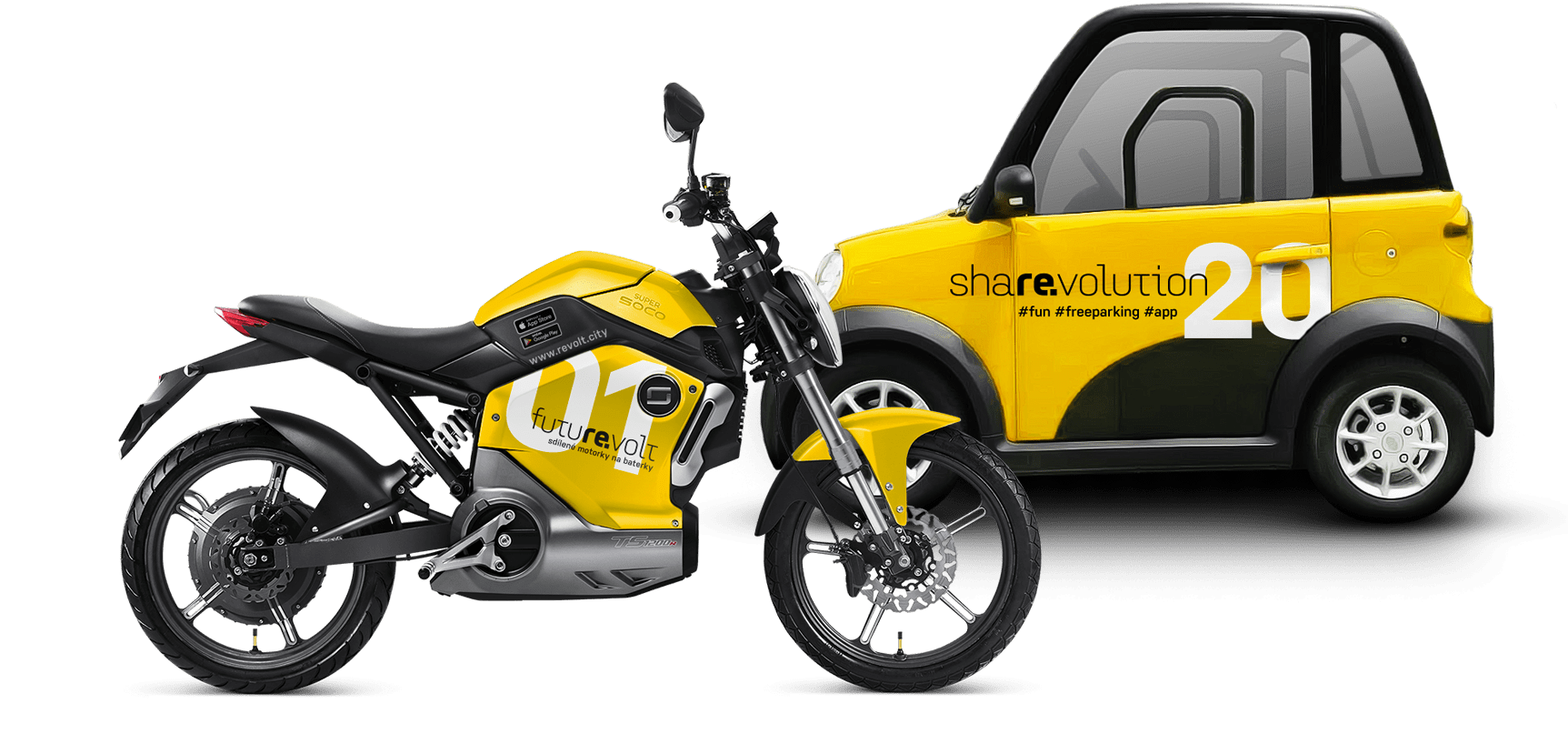 Obrázek 9: Automobil a motocykl Revolt. Tato vozidla nemusí splňovat řadu bezpečnostních požadavků kladených na běžné automobily. Mají nízkou hmotnost a obecně slabou pasivní bezpečnost. Euro NCAP začalo tyto vozidla sledovat po sérii nárazových zkoušek v roce 2014, ve kterých dopadla všechna mikro-vozidla katastrofálně a řidičům hrozila smrtelná zranění i při rychlosti do 50 km/h. Od té doby došlo k určitému zlepšení, ale není fyzicky možné, aby tato malá vozidla měla stejnou pasivní bezpečnost jako konvenční automobily.Za určitých podmínek nemusí být nižší pasivní bezpečnost problém, protože vozidla kolidují do rychlosti cca 45 km/h a nehrozí vysokorychlostní nárazy jako u běžných automobilů, nicméně je třeba sledovat trendy v MaaS (Mobility as a Service – mobilita jako služba, tj. multimodální a udržitelné služby mobility reagující na potřeby zákazníků v dopravě prostřednictvím integrovaného plánování cesty a plateb na principu jednoho nákupu) a případně reagovat v případě skokového nárůstu počtu zraněných při nehodách mikroautomobilů.Popis výzkumné úlohyPrůběžně sledovat rozvoj MaaS a různých dopravních prostředků. Najít kritické faktory bezpečnosti mikroautomobilů a případně navrhnout řešení, jakými mohou být požadavky na konstrukci vozidel, povinnou výbavu a infrastrukturu. Upozorňovat uživatele na určitá úskalí mikro-mobility, ale zároveň je od ní nezrazovat, podporovat zodpovědná informovaná rozhodnutí uživatelů.4.4.3 Podpora bezpečného přechodu k MaaSCíle výzkumuVozidla využívaná jako MaaS mají obecně menší pasivní bezpečnost než běžné automobily, což vyplývá z jejich určení a konstrukce. V případě cyklisty je jediným prvkem (byť z hlediska následků nehody kritickým) helma, popř. rukavice. Na statistikách z Nizozemí je zjevné, že na rozdíl od osobních automobilů je složité snížit následky nehod pro cyklisty – zatímco smrtelných zranění v automobilech je za posledních 20 let méně než polovina, smrtelná zranění cyklistů jsou každoročně stejně početná a jejich počet dokonce předstihl počet usmrcených v automobilech. Cílem výzkumu je sledovat rizika jednotlivých způsobů dopravy, popř. podporovat úpravy infrastruktury a nastavení mobility ve městech obecně.Popis výzkumné úlohyDle Evropské komise a Vallettské deklarace je třeba podporovat rozšíření mobility jako služby na úkor vlastnictví a využívání osobních automobilů. Jde o poměrně velkou změnu v přijímání a využívání mobility, se kterou se pojí změna dopravních prostředků. Sdílená vozidla budoucnosti budou elektrická, menší, lehčí, s nižší konstrukční rychlostí a celkově více přizpůsobená provozu ve velkoměstech. Je třeba zajistit kontinuální dohled nad rozvojem MaaS s ohledem na bezpečnost a sledovat vývoj počtu zraněných a typu nehod za účasti vozidel MaaS a cyklistů, podílet se na rozhodování o budoucí mobilitě na základě získaných dat.4.4.4 Zvýšení kvality výcviku v autoškolách, výcvik pro správné chování v krizových situacíchCíle výzkumuV momentě, kdy se řidič dostane do krizové situace, jediné, co ho dělí od dopravní nehody je zkušenost, výcvik a instinkt. Vliv nedostatku zkušeností je vidět na grafu praxe řízení a počtu nehod: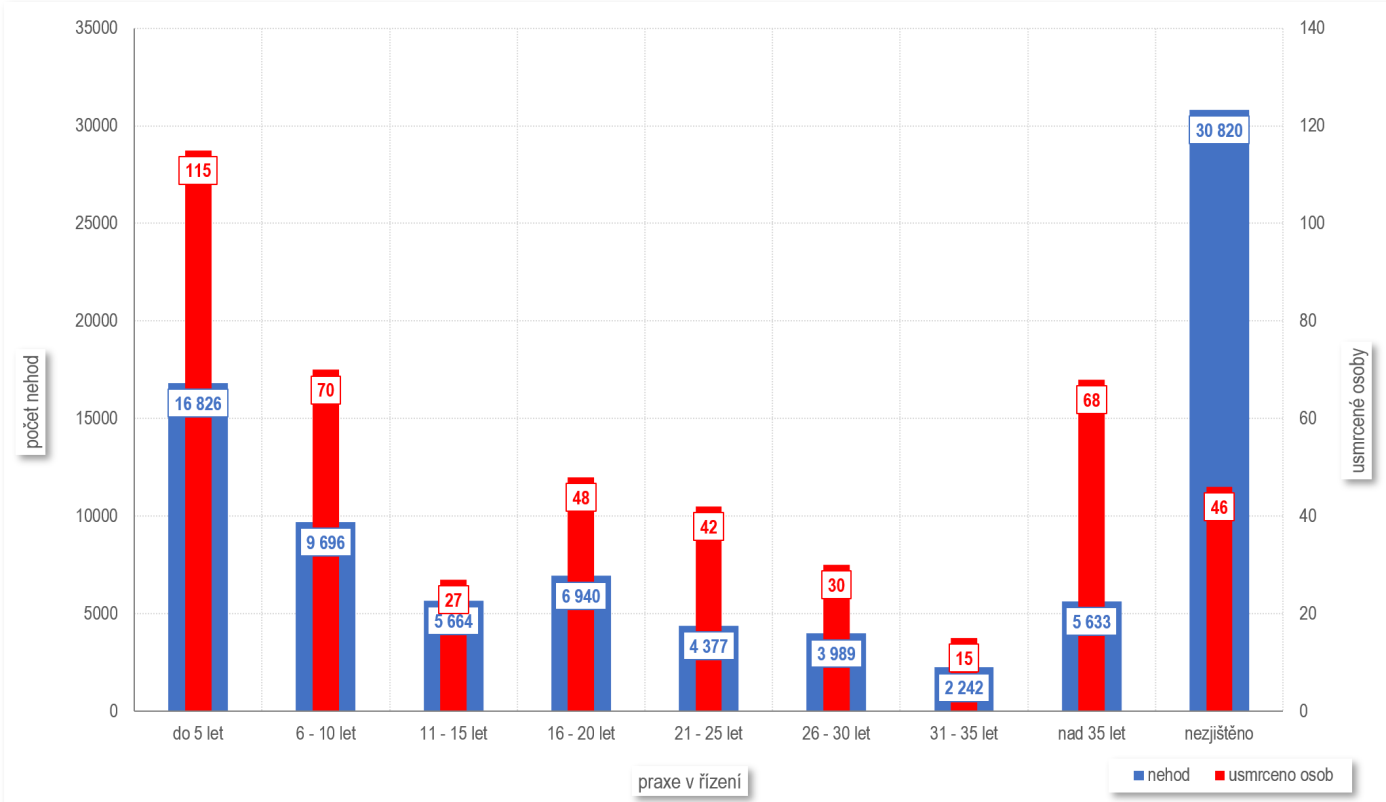 Graf 3: Počet dopravních nehod a usmrcených v závislosti na délce praxe řízení vozidla K výcviku kritických situací jsou velice vhodné pokročilé řidičské trenažery, protože riziko špatné reakce řidiče při výcviku je vysoké a reálně hrozí vznik dopravní nehody. Navíc je v trenažeru možné simulovat různě náročné situace pro různě pokročilé řidiče. Řízení automobilu se pomalu přibližuje řízení letadla – řidič je stále méně řidič, ale více operátor, což souvisí s rozvojem asistenčních systémů. S autonomním řízením úrovně 3 a vyšší se tento posun ještě zvýrazní. Bezpečnost leteckého provozu zároveň výrazně spoléhá na simulátorové cvičení pilotů pro kritické situace. Pokud by byl řidič už z autoškoly prakticky připraven na rychlé a správné reakce v krizi, mohlo by to významně zlepšit nepříznivé nehodové statistiky začínajících řidičů.Autoškoly mají v současnosti možnost nahradit část výcviku ve skutečném vozidle výcvikem na vozidlovém simulátoru. Přestože výcvik v reálném prostředí je nenahraditelný, pokročilé vozidlové trenažéry mají řadu výhod. Výcvik může být upraven na míru pro jednotlivého řidiče, aby více procvičil to, co mu dělá největší problémy. Trénink probíhá v kontrolovaném prostředí, kde nehrozí nebezpečí ani řidiči, ani jeho okolí, v neposlední řadě nedochází k nadměrnému opotřebení vozidel autoškoly a vytváření ekologické zátěže. Cílem je vytvořit trenažér (hardware a software) za použití aktuálních špičkových, ale dostupných technologií.Popis výzkumné úlohyPřipravit metodiky pro trenažérový výcvik řidičů s přístupem k řidiči jako operátorovi. Příprava hardwaru a softwaru vozidlového simulátoru nebo virtuální reality pro nacvičování kritických situací, ke kterým běžně dochází na silnicích. Testování prototypu na skupině řidičů, získání zpětné vazby a vývoj finančně dostupného prakticky využitelného výcvikového zařízení pro autoškoly. V posledních třech letech došlo k masivnímu vývoji v oblasti virtuální reality v dostupné cenové hladině. Tyto technologie zatím žádný výrobce trenažérů pro autoškoly z různých důvodů nepoužívá, přitom by jejich nasazení přineslo revoluční změnu v možnostech výuky. Je možné vytvořit zařízení, které nejenom doplní konvenční jízdy v reálném provozu, ale celkově významně zvýší kvalitu celého výcviku a zároveň sníží náklady pro autoškoly, potažmo žadatele o řidičské oprávnění.4.4.5 Dopravní značení a sledování bezpečnosti infrastrukturyCíle výzkumuPodmínkou pro bezpečný provoz je odpovídající stav infrastruktury. Dlouhodobě probíhá sledování kritických míst na silnicích, která jsou stavebně či jinak upravována, což má jednoznačně dlouhodobě pozitivní dopad. Ze statistik nehodovosti vyplývá, že jednoznačně nejnebezpečnější překážkou (75 usmrcených za rok 2017, tzn. téměř 15 procent ze všech) jsou stromy u silnic. Pro srovnání, druhý nejnebezpečnější typ objektu jsou zdi, sloupy mostů, podjezdů apod. a při nehodách s nimi došlo k usmrcení 16 osob. Neznamená to, že by se všechny stromy měly kácet, protože aleje kolem silnic mají historickou, kulturní a krajinářskou hodnotu, ale v některých omezených případech je možná stavební úprava, např. svodidla, zemní val u nezpevněné krajnice apod.Kriticky důležitá je přehledná infrastruktura a udržované a čisté dopravní značení pro rozvoj autonomních vozidel, protože zatímco řidič s určitými problémy dokáže projet úsekem např. s téměř chybějícím vodorovným dopravním značením, automatické systémy toho prakticky nejsou schopny.Jedním z partikulárních témat je příliš velké množství dopravního značení, zejména ve městech, které není možné v reálném čase sledovat a ubírá pozornost řidiče na úkor důležitějších úkolů, jak je sledování provozu a chodců.Další téma k řešení je jen těžko pochopitelný počet řidičů v protisměru na dálnici a jejich chování. Nájezdy jsou vesměs dobře značeny a řidič si musí uvědomit svoji chybu prakticky ihned, kdy se na dálnici v protisměru objeví. Přesto v průměru v ČR přibližně jeden řidič denně jede po dálnici v nesprávném směru. Je třeba dalším výzkumem zjistit, co jsou příčiny těchto situací a jakými způsoby jim účinně předcházet.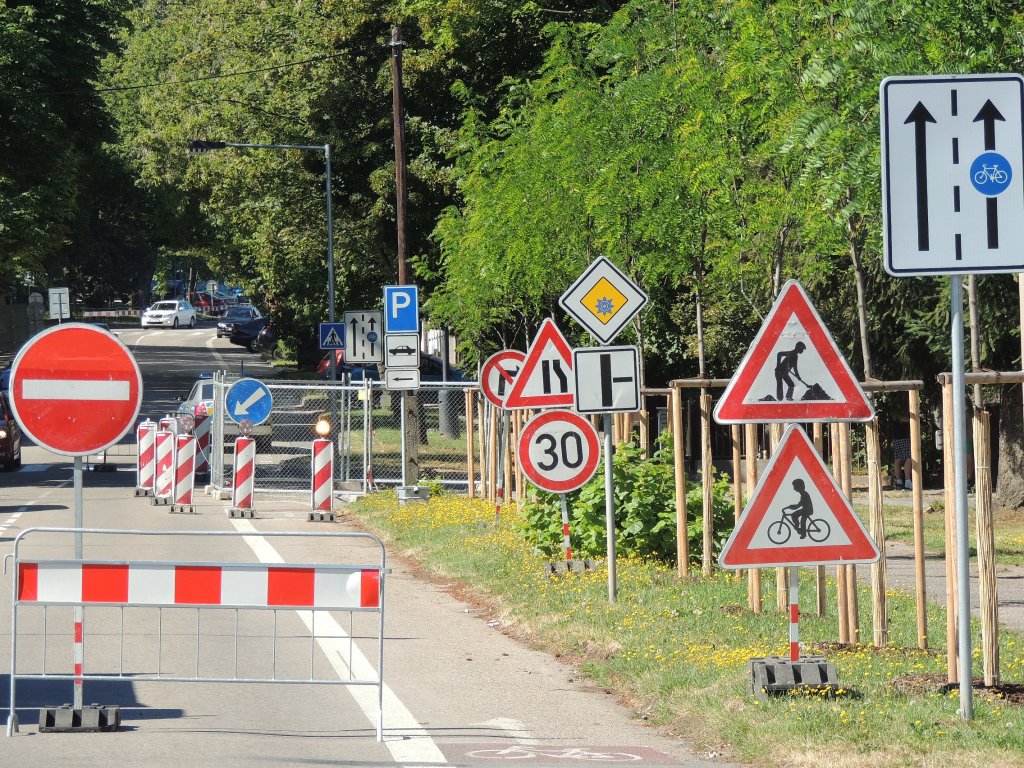 Obrázek 10: Extrémní případ matoucího dopravního značení Popis výzkumné úlohyTrvale sledovat kvalitu infrastruktury, nejen z pohledu bezpečnosti. Všechna nová řešení musí být navrhována s ohledem na bezpečnost (přehlednost a minimální následky případné nehody). Pro rozvoj autonomních vozidel a spolehlivého provozu vozidel s pokročilými vozidlovými asistenty je už v současnosti kriticky nutné správné a čisté značení.Co se týká nárůstu počtů řidičů v protisměru na dálnici, je třeba zjistit příčiny a navrhnout a realizovat spolehlivá řešení ke snížení jejich počtu. V současnosti jsou na dálnicích kamerové systémy a detekce vozidel v protisměru na mýtných branách, ale typicky např. chybí proměnlivé dopravní značení, které by řidiče ve správném směru na akutní nebezpečí upozornilo.4.5. ZávěrBezpečnost silniční dopravy spolu s jejími ekonomickým a ekologickými aspekty tvoří primární cíle vývoje a výzkumu v následujících letech. Vzhledem k očekávanému, přinejmenším stejnoměrnému, rozvoji počítačových technologií (SW i HW) je nasnadě kontinuální vývoj kvality interaktivních simulátorů a online analyzačních nástrojů. Tento trend dává jasný a již patrný směr využití simulační techniky ve všech odvětvích dopravy v oblastech vývoje a výzkumu, tréningu a ověřování znalostí a schopností až po posuzování kvality výrobků a prototypů či technologických řešení. To se týká jak řidičů, operátorů, tak obsluhy či údržby zařízení a strojů. Subjekt řidiče-operátora je v obzoru desetiletí stále hlavním tématem, jeho znalosti, zkušenosti a chování jsou klíčové, a proto se výzkumné i aplikační projekty v rámci EU a vyspělých států po celém světě budou zaobírat právě těmito oblasti, ruku v ruce s rozvojem a racionalizací legislativních opatření a nástroji na účinné vymáhání jejich dodržování. Ruku v ruce s tímto jde vývoj a rozšiřování asistenčních a automatizovaných systémů, zejména pak ITS a kooperativních, což zajišťuje šíře pojatému automobilovému průmyslu inovativnost a z toho vplývající atraktivitu nových výrobků. 5. ALTERNATIVNÍ POHONNÉ HMOTY PRO SILNIČNÍ DOPRAVU 5.1 ÚvodV Úředním věstníku EU byla dne 21. 12. 2018 zveřejněna Směrnice Evropského parlamentu a Rady (EU) 2018/2001 ze dne 11. prosince 2018 o podpoře využívání energie z obnovitelných zdrojů (L328). Jedná se o text s významem pro EHP. Směrnice definuje cíle podpory využívání energie z OZE v členských státech pro období 2021 až 2030. Členské státy musí směrnici transponovat do národního práva do 30. 6. 2021. V ČR má transpozici zpracovat a projednat MPO.V závěru roku 2018 Ministerstvo průmyslu a obchodu vložilo do připomínkovacího procesu koncepční materiál „Návrh vnitrostátního plánu České republiky v oblasti energetiky a klimatu“ (prosinec 2018) a novelu zákona č. 165/2012 Sb., o podpoře obnovitelných zdrojů. Oba materiály mají význam pro uplatňování energie z OZE v podmínkách ČR.V souladu se směrnicí 2018/2001 a zmíněným materiálem byla aktualizována strategická výzkumná agenda alternativních pohonných hmot pro TPSD. Agenda je zaměřena na definici opatření ke splnění cílů v sektoru doprava.5.2 Hlavní problémy výzkumu a vývoje Problémy výzkumu a vývoje technologií alternativních paliv v ČR se soustřeďují do vývoje vyspělých biopaliv a vodíku z bezemisních zdrojů.V současné době je k dispozici celá řada technologií výroby vyspělých paliv na bázi biomasy. Lze je rozdělit do základních skupin:hydrolýza celulózy a následná anaerobní fermentace na bioalkoholy a následně na syntetická palivapyrolýza biomasy a na syntézní plyn (směs oxidu uhličitého, uhelnatého a vodíku) s následnou FT syntézou na uhlovodíkyhydrotermické štěpení biomasytechnologie výroby a čištění BNGvýroba bioplynu ze zemědělského a lesního odpadu a komunálního odpaduvýroba alifatických a cyklických uhlovodíků katalytickou dezoxidací nepotravinářské biomasypyrolýza plastových a pryžových odpadů.Detailní popis technologií je uveden v 1. etapě „Popis problémů současného stavu, oblast alternativních pohonných hmot“, březen 2018/TPSD. Výzkum a vývoj je v oblasti alternativních paliv velmi složitý a časově a finančně náročný. Navíc je v tuzemsku roztříštěný a žádný centrální akční plán nestanovuje priority.Není dořešena surovinová základna, která může být pro některé technologie limitou. Prakticky všechny výrobní kapacity zpracování ropy jsou vlastněny společností UNIPETROL RPA. Pouze menší část pohonných hmot pro dopravu vyrábí společnost ČEPRO (100% vlastnictví státu), avšak na základě mísení dovážených polotovarů. Cca 40 % spotřeby pohonných hmot se dováží z okolních zemí jako je Slovensko, SRN a Rakousko. To vše v podstatě určuje skutečnost, že i v daleké budoucnosti bude trh závislý na dovozu vyspělých paliv, a to se všemi dopady na ekonomiku výroby a distribuce paliv pro dopravu.5.3 Vize budoucího stavu v roce 2030Vize budoucího stavu pro energii z obnovitelných zdrojů energie do roku 2030 je v současné době definována cíli zveřejněnými ve směrnici Evropského parlamentu a Rady (EU) 2018/2001 o podpoře využívání energie z obnovitelných zdrojů. Členské země musí cíle transponovat do tuzemské legislativy.Shrnutí cílů:Celkový závazný cíl energie z OZE pro EU do roku 2030 je 32 %. Cílem v sektoru dopravy pro ČR v roce 2030 je 14 % energie z OZE na celkové konečné spotřebě energie v dopravě včetně zahrnutí biopaliv 1. generace. EK má možnost do roku 2023 přezkoumat tento cíl, případně ho zvýšit. Cíle 1. generace biopaliv. Výše příspěvku biopaliv 1. generace v roce 2030 se může rovnat příspěvku těchto biopaliv jako v roce 2020 s možným navýšením o 1 %, avšak příspěvek může být nejvýše 7 % hrubé konečné spotřeby. V případě, že příspěvek biopaliv 1. generace v členském státě je omezen na podíl nižší, než je 7 %, může členský stát snížit celkový podíl energie z OZE v dopravě. Cíle pro pokročilá biopaliva a bioplyn uvedených v části A přílohy IX směrnice jsou 0,2 % v roce 2022, 1 % v roce  3,5 % v roce 2030.Dvojí započítávání některých biopaliv a bioplynu je možné, pokud biopaliva a bioplyn byly vyrobeny ze surovin uvedených v částech A a B přílohy IX směrnice 2015/1513.Pro výpočet čitatele se příspěvek z biopaliv a bioplynu vyrobeného ze vstupních surovin uvedených v části B přílohy IX (zahrnuje UCO a živočišné tuky) omezuje na 1,7 % energetického obsahu.Pro započtení násobitelů pro elektřinu z OZE platí: u železnice je násobitel 1,5, u silniční dopravy je násobitel 4. Pro výpočet se používá národní mix podílu energie z OZE. Snížení emisí skleníkových plynů ze spalování PHM zůstává na úrovni 6 %.EK má možnost v průběhu 2021 až 2030 cíle zvýšit. Cíle musí splnit povinné osoby, tedy EU, členské země a dodavatelé benzinu a motorové nafty. V legislativě existuje určité technologické a obchodní omezení plnění cílů dané směrnicí 2018/2001 a specifickými národními podmínkami.Základní charakteristika legislativy k RED IICíle a obsah směrnice Evropského parlamentu a Rady (EU) 2018/2001 o podpoře využívání energie z obnovitelných zdrojůVýchozí základnaSměrnice vychází z „Rámce politiky v oblasti klimatu a energetiky do roku 2030“ z roku 2014. Významně pozměňuje směrnici Evropského parlamentu a Rady 2009/28/ES. V oblasti energetiky aplikuje „Pařížskou dohodu o klimatu z roku 2015“. Stanoví časový horizont účinnosti na období 2021 až 2030. Zveřejněna byla v Úředním věstníku EU dne 11. 12. 2018. Členské státy mají povinnost transponovat směrnici do tuzemské legislativy do 30. 6. 2021. Směrnice k 1. 7. 2021 ruší převážnou část směrnice 2009/28/ES.Obsah Řeší zvýšení produkce a užití energie na bázi obnovitelných zdrojů energie, snížení emisí skleníkových plynů ze spalování pohonných hmot a paliv a zvýšení energetické účinnosti. Věcně se týká výroby elektrické energie z obnovitelných zdrojů, vytápění a chlazení a dopravy. Definuje pojmy energie na bázi OZE. Unijní cíle -	nahradit 32 % fosilní energie energií z OZE. EK může v roce 2023 zvýšení povinnosti revidovat-	vytvořit finanční rámec pro usnadnění investičních projektů-	zajistit výměnu osvědčených postupů mezi celostátními a regionálními orgány-	analyzovat dostupné zdroje biomasy a hierarchii využívání a ukládání odpadů v členských zemích-	napomáhat organizaci přeshraniční spolupráce a pomoci při plnění cílů-	zamezit nadměrnému dovozu obnovitelných zdrojů z třetích zemí-	do 25. 6. 2019 a každé další dva roky má Komise vyhodnotit a případně doplnit seznam surovin v příloze IX, část A a B, směrnice 2015/1513-	stanovit transparentní a jednoznačná pravidla pro výpočet podílu energie z OZE-	založit platformu EU pro rozvoj energie z OZE s cílem výměny informací-	organizovat poskytování poradenství pro energii z OZE-	zpracovat ucelený návrh nákladově a technicky neutrální politiky investic do udržitelných biopaliv po roce 2020-	zřídit unijní databázi udržitelných biopaliv-	vytvořit pravila pro správné postupy prokazování původu paliv-	podporovat vznik „dobrovolných mezinárodních a vnitrostátních režimů pro výrobu udržitelných paliv“.Cíle členských zemí vč. ČR-	Nahradit v sektoru dopravy min. 14 % energie z fosilních paliv energií z OZE. Uloženo dodavatelům automobilových benzinů a motorové nafty. -	Zavést do portfolia paliv pro silniční dopravu vyspělá biopaliva min. 0,2 % v roce 2022, 1 % v roce 2025 a 3,5 % v roce 2030. Uloženo dodavatelům benzinů a motorové nafty.  -	Vypracovat akční plány pro energii z OZE.-	Zavést limit používání biopaliv I. generace vyrobených z potravinářských nebo krmných plodin. Uloženo dodavatelům benzinů a motorové nafty.-	Vytvořit podmínky pro podporu elektromobility.-	Podporovat výrobu paliv recyklací plastů a pryže. -	Usilovat o zlepšení kritérií udržitelnosti vyspělých paliv a napomáhat výraznému snížení emisí skleníkových plynů.-	Usilovat o zvýšení uplatnění udržitelných zdrojů energie v sektoru chlazení a vytápění, které představuje cca 50 % energetické spotřeby.Všeobecné rozšíření energie z obnovitelných zdrojů v odvětví dopravy V roce 2030 musí činit podíl energie z obnovitelných zdrojů na konečné spotřebě energie v odvětví dopravy alespoň 14 % energetického obsahu. Evropská komise má do roku 2023 předložit návrh na zpřísnění. Pro výpočet minimálního podílu mohou být zohledněna kapalná a plynná paliva z obnovitelných zdrojů nebiologického původu používaná v odvětví dopravy a mohou být zohledněna recyklovaná paliva s obsahem uhlíku. V rámci plnění cílů musí dodavatelé benzinů a motorové nafty zajistit příspěvek pokročilých paliv a bioplynu vyrobených ze surovin, uvedených v příloze IX, část A, vyjádřený jako podíl na konečné spotřebě energie v odvětví dopravy tak, aby představoval v roce 2022 alespoň 0,2 %, v roce 2025 alespoň 1 % a v roce 2030 alespoň 3,5 %. Kapalná a plynná paliva z obnovitelných zdrojů nebiologického původu použitá v dopravě od 1. 1. 2021 musí dosáhnout alespoň 70 % udržitelnosti. Podíl biopaliv, biokapalin a paliv vyrobených z biomasy v dopravě, jsou-li vyrobeny z potravinářských a krmných plodin, nesmí být větší než o 1 % v roce 2020 s tím, že podíl konečné spotřeby energie představuje nejvýše 7 %. V období od 31. 12. 2023, nejpozději do 31. 12. 2030, musí tato hodnota klesnout na 0 %. Pravidla výpočtu s ohledem na minimální podíly energie z obnovitelných zdrojů v odvětví dopravyK prokázání splnění minimálního podílu OZE může být podíl biopaliv a bioplynu pro dopravu vyrobených ze surovin uvedených v příloze IX započítán jako dvojnásobek jejich energetického obsahu a podíl elektřiny z OZE jako čtyřnásobek, je-li dodávána silničním vozidlům.Do 31. 12. 2021 musí členské státy přijmout opatření k zajištění dostupnosti paliv z OZE pro odvětví dopravy v souladu se směrnicí 2014/94/EU. Energie z biopaliv, biokapalin a paliv z biomasy může být zohledněna pouze pokud splňují kritéria udržitelnosti a kritéria emisí skleníkových plynů takto: -	alespoň 50 % v zařízeních, která byla v provozu do 5. 10. 2015 nebo dříve-	alespoň 60 % v zařízeních, jejichž provoz byl zahájen od 6. 10. 2015 do 31. 12. 2020-	alespoň 65 % v zařízeních, jejichž provoz byl zahájen od 1. 1. 2021, alespoň 70 % v případě zahájení provozu od 1. 1. 2021 do 31. 12. 2025 a 80 % u zařízení, jejichž provoz byl zahájen od 1. 1. 2026. Cíle a obsah návrhu vnitrostátního plánu ČR v oblasti energetiky a klimatu Návrh vnitrostátního plánu ČR v oblasti energetiky a klimatu byl zpracován na základě požadavku nařízení Evropského parlamentu a Rady o správě energetické unie, jehož návrh byl představen v rámci legislativního balíčku s názvem „Čistá energie pro všechny Evropany“ (30. 11. 2016).V prosinci 2018 MPO předložilo tento plán k diskuzi. Plán má tyto hlavní části: Vnitrostátní cíle, Politiky a opatření, Současný stav a odhady vycházející ze stávajících politik a opatření, Posouzení dopadu a plánovaných politik a opatření. V části Vnitrostátní cíle řeší tyto dimenze: Dekarbonizace, Energetická účinnost, Energetická bezpečnost, Vnitřní trh s energií, Výzkum, inovace a konkurenceschopnost.V části Politiky a opatření řeší  tyto dimenze: Snižování emisí uhlíku, Emise skleníkových plynů a jejich pohlcování, Energie z OZE a další prvky.V dimenzi Vnitřní trh s energií řeší: Elektrizační infrastrukturu, Infrastrukturu pro přepravu plynu, Integraci trhu a energetickou chudobu. Deklarovaným účelem plánu je příprava a implementace politiky a opatření pro splnění cílů EU a dlouhodobých závazků spojených se snižováním emisí do roku 2030, stimulace spolupráce mezi členskými státy, vyšší regulační a investiční jistota vyplývající z pokrytí všech pěti základních dimenzí, efektivní příležitostí pro účast veřejnosti, strukturovaný a transparentní proces mezi Komisí a členskými státy. V sektoru ropy a ropných produktů jsou definovány tyto cíle:-	udržet alespoň stávající diverzifikaci dodávek ropy podle zemí původu-	udržet minimálně systém přepravy dvěma trasami ropovodů-	udržet minimálně 50 % stávající zpracovatelské kapacity ropy na území ČR-	udržovat minimálně 90denní průměrné zásoby ropy a ropných produktů.Zákon o ochraně ovzduší a novela zákon o podpoře obnovitelných zdrojůZákon o ochraně ovzduší Novelizovaný zákon ochraně ovzduší č. 172/2018 Sb. je transpozičním zákonem ke směrnici Rady (EU) 2015/652 ze dne 20. 4. 2015, kterou se stanoví metody výpočtu a požadavky na podávání zpráv podle směrnice Evropského parlamentu a Rady 98/70/ES o jakosti benzinu a motorové nafty, směrnice Evropského parlamentu a Rady (EU) 2015/1513 ze dne 9. 9. 2015, kterou se mění směrnice 98/70/ES o jakosti benzinu a motorové nafty, směrnice 2009/28/ES podpoře využívání energie z obnovitelných zdrojů a směrnice Evropského parlamentu a Rady (EU) ze dne 14. 12. 2016 o snížení národních emisí některých látek znečišťujících ovzduší, o změně směrnice 2003/35/ES a zrušení směrnice 2001/81/ES. Ve srovnání se zněním zákona o ovzduší č. 201/2012 Sb. novelizovaný zákon přinesl v oblasti dopravy následující změny:-	nové definice pohonných hmot, elektřiny pro dopravní účely, emise vyprodukovaných skleníkových plynů na jednotku energie celkového množství emisí skleníkových plynů vyjádřené v ekvivalentu CO2 vyprodukovaných v úplném životním cyklu PHM pro dopravní účely nebo elektřiny pro dopravní účely, dělené celkovým energetickým obsahem PHM, který je vyjádřen hodnotou výhřevnosti nebo energií ve formě elektřiny a emisemi z těžby ropy-	nově je definována povinná osoba, kterou je „dodavatel motorového benzinu nebo motorové nafty“ -	nově je pro účely splnění povinností možné použít dodaného biopaliva vyrobeného z UCO nebo z odpadních živočišných produktů. V tomto případě je možné množství dodaného biopaliva započítat dvakrát.-	nově je upravena povinnost snižovat emise skleníkových plynů, a to v roce 2017 a v dalších letech o 3,5 % a o 6 % v roce 2020 a dalších letech-	nově je doplněna možná forma plnění povinnosti o možnost uvedení LPG, CNG a bioplynu do volného daňového oběhu pro dopravu, prodejem vodíku pro dopravní účely a dodáním elektřiny pro dopravní účely-	dodavatelé motorového benzinu a motorové nafty se mohou sdružit jako společníci za účelem společného plnění povinností-	dodavatel motorového benzinu anebo motorové nafty může povinnost snížení emisí plnit i zohledněním snížení emisí z těžby ropy, a to až do výše 1 % základní hodnoty produkce emisí skleníkových plynů pro fosilní hmoty, která byla určena s účinností od 1. 1. 2019 nařízením vlády č. 189/2018 Sb. ve výši 94,1 gCO2/MJ; snížení emisí musí být ověřeno autorizovanou osobou-	zákon uložil MŽP zpracovat do 31. 1. 2019 Národní program snižování emisí ČR-	zákon nezměnil „objemovou biopovinnost“ užívat biosložky v benzinu a motorové naftě určenou zákonem č. 201/2012 Sb., o ochraně ovzduší. Novela zákona o podporovaných zdrojích energie a o změně některých zákonů, ve znění pozdějších předpisů Pravidla pro oblast podpory obnovitelných zdrojů energie EU jsou stanovena ve směrnici Evropského parlamentu a Rady 2009/28/ES. Tato směrnice stanoví společný rámec pro podporu energie z obnovitelných zdrojů. Stanoví závazné národní cíle, pokud jde o celkový podíl energie z OZE na hrubé konečné spotřebě energie a podíl obnovitelné energie v dopravě. Směrnice stanoví pravidla týkající se statistických převodů mezi členskými státy, společných projektů členských států a členských států a třetích zemí, záruk původu, správních postupů informování a vzdělávání a přístupu energie z OZE k distribuční soustavě a stanoví kritéria udržitelnosti pro biopaliva a biokapaliny. Zmíněná směrnice je do české legislativy transponována novelou zákona č. 165/2012 Sb., o podporovaných zdrojích energie a o změně některých zákonů, prováděcích předpisů k tomuto zákonu a cenových rozhodnutí Energetického regulačního úřadu. Zákon uvádí pravidla pro provozní podporu elektřiny z obnovitelných zdrojů energie, druhotných zdrojů energie, vysokoúčinné kombinované výroby elektřiny a tepla a provozní a investiční podporu tepla z obnovitelných zdrojů. Hlavním důvodem novely je transpozice závazků ČR, které vyplývají z rozhodnutí Evropské komise o slučitelnosti podpory energie získávané využitím obnovitelných zdrojů a kombinované výroby elektřiny a tepla. Evropská komise zavázala ČR přijmout konkrétní opatření k ověření přiměřenosti podpory, ale konstatovala, že systém uplatněný v ČR je slučitelný se zásadami EU. Ověřovací a kontrolní mechanismus je obsažen v návrhu nových ustanovení, která jsou doplněna do novely zákona. Ověřovací mechanismus (postup ověření) je složen z několika po sobě jdoucích navazujících kroků. Další rozsáhlá úprava novely je iniciována nutností plnit závazek ČR v oblasti využívání OZE, ve vazbě na požadavky dosáhnout podíl energie z obnovitelných zdrojů na celkové spotřebě energie v EU ve výši 32 % podle tzv. zimního energetického balíčku „Čistá energie pro všechny Evropany“. Pro motivaci k využívání obnovitelných zdrojů bude od roku 2021 využíván systém aukcí. Celý mechanismus a postup aukčního systému k naplňování energetických potřeb vč. výroby a podpory BNG je uveden v návrhu novely zákona č.165/2012 Sb.Analýza plnění dopadů cílů legislativy na sortiment a kvalitu paliv pro silniční dopravu do roku 2030Obecně lze konstatovat, že realizace cílů stanovených ve směrnici 2018/2001 nebude mít zásadní dopad na sortiment a kvalitu dnes na trhu nabízených paliv pro silniční dopravu a ostatní druhy dopravy. Bude mít však vliv na související změnu surovinové základny a technologie pro výrobu zejména alternativních paliv (vyspělých biopaliv a vodíku). V období 2021 až 2025 poroste výrazně podíl CNG a po vybudování potřebných technologií na čištění a vtlačování biometanu do sítě zemního plynu začne částečná náhrada CNG biometanem. V stejném období se začne uplatňovat ve větší míře elektřina z OZE pro pohon elektromobilů. Ta bude závislá nejen na vybudování infrastruktury nabíjecích stanic, ale zejména na zvyšování podílu elektromobilů ve stávajícím složení autoparku. Domníváme se, že by především státní a komunální správa tam, kde to je z technických a ekonomických důvodů možné, nahradila vozidla se spalovacím motorem elektromobily (Česká pošta). Podíl fosilních paliv z ropy bude na konci období asi 75 až 80 %. Jejich součástí budou z cca 7 % ještě biopaliva 1. generace a cca z 1 % vyspělá biopaliva, a to s největší pravděpodobností HVO a BNG. Na konci tohoto období se začne používat pro pohon i vodík (zatím ze stávajících technologií). Za účelné považujeme jeho spotřebu realizovat především ve vozidlech s palivovými články. V rozvoji autoparku vidíme perspektivu ve vozidlech s hybridním motorem. Pravděpodobný sortiment paliv pro silniční dopravu: -	motorový benzin s OČ 95 a min. 98 v kvalitě E10 a bez biosložky -	motorová nafta v kvalitě B7 a bez biosložky-	směsné palivo B20 nebo B30 (podle zájmu trhu)-	stlačený zemní plyn a biometan-	elektřina z OZE.Na trhu může být koncem období nabízena směs motorové nafty dle EN 590 až s 5 % objem. HVO. V období 2026 až 2030 bude objem spotřeby standardních fosilních paliv automobilového benzinu a motorové nafty stagnovat a nárůst spotřeby bude ještě v CNG a elektřině z OZE pro elektromobily. Začne opatrně růst spotřeba vodíku. Tempo růstu bude určovat obměna autoparku (v podstatě ekonomická situace obyvatel) a dokončení infrastruktury dobíjecích stanic a plnicích stanic vodíku. Na konci období začne stagnovat i spotřeba vyspělých biopaliv. Ještě do roku 2030 až 2035 budou dominovat standardní paliva na bázi ropy. Jejich podíl na trhu odhadujeme ke zmíněnému období na 70 až 75 % celkové spotřeby. Kvalita bude v podstatě na úrovni předchozích let. Budou však trvale zlepšovány ekologické parametry, jako je snižování obsahu aromatických uhlovodíků a pevných prachových částic (PM2,5) o velikosti menší než 2,5 µm.Tento vývoj je podmíněn technickými podmínkami konstrukce vozidel a v menší míře stavem infrastruktury, která by měla být v roce 2030 ukončena. Jiný vývoj sortimentu paliv může nastat, pokud dojde k výrazným změnám v daňové politice uhlíkových paliv. 5.4 Nástin zaměření a obsahu hlavních výzkumných témat Navržená témata v oblasti alternativních paliv korespondují s cíli energetické politiky EU a ČR v letech 2021 až 2030.V průběhu období 2021 až 2030 mohou být některá témata s ohledem na technický rozvoj potlačena až zrušena a nahrazena jinými efektivnějšími. 5.4.1 Hydrogenované rostlinné olejeHydrogenované rostlinné oleje (HVO) jsou obecným názvem směsi n-parafinických a iso-parafinických uhlovodíků (C15 až C17) vyrobených hydrogenací nenasycených mastných kyselin rostlinného původu (řepkový, kokosový a jiný olej). Podmínkou je délka uhlovodíkového řetězce. Reakční podmínky jsou velmi podobné běžným hydrogenačním technologií známým z petrolejářského průmyslu. Vzniklá uhlovodíková směs má velmi dobré jakostní ukazatele ve srovnání s obdobnými ropnými uhlovodíky. Jedná se zejména o vyšší cetanové číslo, nulový obsah síry a aromátů a po procesu izomerace výborné nízkoteplotní vlastnosti. Jakostní parametry HVO jsou dány ČSN EN 15940 Motorová paliva – Parafinické motorové nafty získané syntézou nebo hydrogenací –Technické požadavky a metody zkoušení. To je určuje jako výbornou komponentu pro palivo pro Dieselovy motory. HVO se obvykle se používá ve směsi s běžnou motorovou naftou dle ČSN EN 590.V podstatě jsou k dispozici dvě základní technologie: výroba „čistého HVO“ a „co-processing“, kdy se hydrogenaci podrobuje směs rostlinných olejů s ropnými produkty  středními a plynovými oleji. HVO oproti motorové naftě z ropy vykazuje úsporu cca 40 až 60 % emisí skleníkových plynů. Vedlejšími výrobky je biobenzin a bioLPG.V Evropě je technologie výroby HVO využívána v řadě rafinérií jako např. finské společností Neste Oyj, OMV Schwechat a francouzské společnosti TOTAL. Celková kapacita k roku 2018 je asi 3,7 mil. tun/rok a v roce 2020 se očekává kapacita v úrovni 6 až 7 mil. tun/rok. V roce 2016 byl v ČR zatím uskutečněn pilotní projekt výroby HVO na bázi dovezeného UCO v rafinerii Litvínov. Projekt ověřil možnost výroby HVO na stávajícím zařízení rafinérie „co-processingovou“ technologií. Za hlavní problém výroby HVO je třeba považovat zajištění suroviny pro jeho výrobu. V podmínkách ČR se jeví jako nejvhodnější upotřebené kuchyňské oleje (UCO a nejedlé rostlinné oleje – řepkový olej). V současné době se sbírají v pouze velmi omezené míře na bázi dobrovolnosti sběru organizovaného některými městy. V případě této omezené formy sběru je využívaná komunální organizace. Sebraný UCO se především využívá jako palivo. Ve většině se UCO původem z domácností likviduje v kanalizaci, což způsobuje velké problémy v provozování sítě, v menší části je využíváno jako co-palivo s pevným palivem (uhlí, dříví) v místních lokálních topeništích.Zaměření a cíleČR má s ohledem na volné rafinérské hydrogenační kapacity a zdroje vodíku z petrochemických procesů reálnou možnost realizovat komerční výrobu HVO, nejlépe co-processingem s plynovými oleji pro výrobu motorovou naftu. Problémem může být zajištění suroviny pro výrobu HVO z domácích zdrojů. Realizovatelnost komerční jednotky může být směrována do rafinérie Litvínov nebo rafinérie PARAMO (má nezávislou jednotku na výrobu vodíku ze zemního plynu). Přínosy pro plnění cílů RED II: -	při prakticky stejné výhřevnosti HVO a motorové nafty má HVO nižší standardní emise skleníkových plynů (HVO 55 gCO2ekv/MJ a motorová nafta 95,1 gCO2ekv/MJ)-	HVO lze v motorové naftě nahradit až 30 % fosilní složky -	HVO je velmi dobře mísitelné s motorovou naftou dle ČSN EN 590 a výrazně zlepšuje užitné a ekologické vlastnosti dieselového paliva, zejména zimní vlastnosti -	vedlejším produktem jsou ropné plyny, zejména propan (bio LPG), který lze z pohledu legislativy RED II považovat za produkt, jehož prostřednictví lze plnit cíle.Hlavním problémem zavedení komerční výroby v ČR je zajištění surovinové základny.Stručný popis tématuSurovinou pro výrobu HVO jsou rostlinné oleje nepotravinářského použití a odpadní rostlinné oleje a případě živočišné tuky.  Ty se po vyčištění a úpravě podrobují hydrogenaci vodíkem za těchto obvyklých technologických podmínek, které jsou závislé na použité surovině: teplota cca 350 °C, tlak větší než 45 bar, katalyzátor Ni-Co nebo Ni-Co /Oxid křemičitý a hlinitý, LHSV 1,5 h-1 a poměr plynu k surovině 500Nm3/m3.Vzniklá surovinová směs  se rozdělí destilací. Kapalné uhlovodíky se mohou užít přímo pro mísení do nafty nebo podrobit ke zlepšení vlastností procesem izomerace, kterým lze docílit zlepšení zejména nízkoteplotních vlastností paliva. Jako technologického zařízení pro výrobu HVO lze použít po jednoduché rekonstrukci stávajících hydrogenačních technologií petroleje a plynového oleje v rafinérii Litvínov, Kralupy a Pardubice. Mísení HVO a dalších složek (petrolej, plynový olej, aditivace) probíhá za stejných podmínek jako výroba standardní motorové nafty. Distribuce ke spotřebiteli je stejná jako v případě motorové nafty.5.4.2 BiometanBiometan je základní parafinický uhlovodík chemicky analog metanu (CH4) vyrobený z biomasy anaerobním procesem kvašení. Je určen pro výrobu tepla a elektřiny v místních lokálních zdrojích. S ohledem na jeho původ z biomasy (rostlinné zbytky, odpady ze živočišné výroby, BKO a výroby ze zbytků potravinářské a krmivářské výroby) je uznaným vyspělým biopalivem. V kvalitě dle ČSN 65 6514 se může používat pro pohon vozidel se spalovacím motorem. Surový biometan se však před použitím v dopravě musí vyčistit.Vedle toho se v přírodě vyskytuje zemní plyn, což je také v podstatě metan vzniklý však procesem kvašení biomasy v hluboké minulosti v zemské kůře. Dobývá se ze země těžením v plynné fázi a používá se pro výrobu tepla a elektřiny v průmyslu a v domácnostech. Dále se užívá jako palivo pro pohon vozidel se spalovacím motorem. V ČR se  ročně vyrobí cca 1,2 mld. m3 BNG.Pro použití v dopravě musí být potrubní dopravou dopraven do plnicích stanic, které jsou obvykle součástí čerpacích stanic kapalných paliv. Dopravuje se v komprimované plynné formě.Zaměření a cílePoužití BNG v dopravě je založeno na využití odpadní biomasy pro výrobu energie z OZE. Jeho výhodou jsou při vysoké výhřevnosti (34 MJ/m3) nízké emise skleníkových plynů 69,3 MJ/m3 ve srovnání s běžnými palivy. V současné době veškerý BNG využívají malí a střední zemědělští výrobci k místní výrobě elektřiny a tepla, které se spotřebovávají na místě výroby. Výroba energie z OZE bude podporována formou tzv. „zeleného bonusu“, pokud bude produkt určen pro sektor dopravy nebo pro výrobu energie OZE.Stručný popis tématuVýhodou BNG je, že výrobny bioplynu jsou již vybudovány a úspěšně provozovány řadu let. K užití v dopravě bude muset být však realizována technologie jeho čištění na kvalitu definovanou ČSN 65 6514 a potrubní síť pro vtláčení do středotlakového potrubí zemního plynu.Vzhledem k tomu, že zemědělská výroba vlastní produkcí bioplynu má k dispozici levný zdroj energie (např. pro sušení plodin), je velmi málo pravděpodobné, že se tohoto zdroje vzdá ve prospěch dopravy. Stát bude muset legislativně zajistit rebilanci produktu a podpořit vybudování technologie čištění a vtlačování BNG do plynovodní sítě. Bude nutné stanovit pravidla zápočtu BNG v síti CNG.5.4.3 BioLPGBioLPG je chemicky analog LPG, což je zkapalněná směs ropných plynů převážně propanu a butanu. Jeho původ lze odvodit od biomasy. Obvykle se jedná o vedlejší výrobek výrobního procesu produktu, kde je základní surovinou biomasa. Jakostní parametry pro pohon vozidel jsou dané ČSN EN 589. Výhřevnost je 46 MJ/kg a emise 73,6 kg/GJ. V současné době bioLPG dodává na trh v Evropě společnost Neste Oyj. LPG je také uváděn na trh jako palivo (palivo a pohonná hmota) fosilního původu odpadající ze zpracování ropy v rafinériích. BioLPG odpadá a lze jej využít při výrobách vyspělých biopaliv, např. glycerinu a HVO.Zaměření a cíleBioLPG je legislativou uznaným vyspělým palivem a jeho prostřednictvím lze plnit cíle jak v OZE, tak ve snížení emisí a v předepsaném nasazení vyspělých biopaliv dle legislativy RED II. Jeho podíl na splnění cílů vzhledem k zdrojům výroby (v ČR se dosud nevyrábí) bude velmi malý nebo žádný. LPG z ropy lze využít k splnění cílů ve snížení emisí. Vzhledem k jeho spotřebě a vlastnostem bude však podíl na plnění RED II malý.Stručný popis tématuVyužití bioLPG lze předpokládat pouze jako vedlejšího výrobku při výrobě vyspělých biopaliv dříve uvedenými technologiemi.5.4.4 VodíkV současné době je vodík možné využívat jako plynné palivo přímo v upraveném spalovacím motoru nebo jako palivo do vodíkového palivového článku, který pracuje na principu převodu energie z vodíku na elektrickou energii, která pohání vozidlo.Pohon vodíkem nebo prostřednictvím palivového článku není dosud rozšířen především z důvodu chybějící infrastruktury a ceny vozidla. Vodík pro pohon má ideální vlastnosti. Při velmi vysoké výhřevnosti cca 119MJ/kg vykazuje nulové emise skleníkových plynů. Kvalita vodíku pro pohon je dána ČSN P ISO/TS 19880-1 Plynný vodík – Čerpací stanice – část 1: Obecné požadavky.Zaměření a cíleVodík je téměř ideálním palivem či nosičem energie pro splnění cílů RED II, tj. náhrady fosilních paliv energií z OZE a snížení emisí skleníkových plynů. K jeho většímu užití chybí potřebná infrastruktura plnicích stanic (dnes je na území ČR jediná) a velmi malý podíl vozidel na vodík v českém autoparku.  Rozšíření podílu vodíkových aut brání jejich cena pro zákazníka. Pro budování infrastruktury platí směrnice Evropského parlamentu a Rady 2014/94/EU ze dne 22. 10. 2014 o zavádění infrastruktury pro alternativní paliva.Stručný popis tématuZdrojem vodíku pro dopravu je dnes chemická a petrochemická výroba. Kvalita vodíku z těchto zdrojů však vyžaduje jeho vyčištění. Pro masovou výrobu přichází v úvahu elektrolýza vody, vysokoteplotní elektrolýza a termochemické cykly štěpení vody a biotechnologická produkce vodíku z vody prostřednictvím mikroorganizmů a enzymů. Realizace těchto technologií je však investičně náročná. V dnešních podmínkách je prioritou vybudování dostatečné infrastruktury plnicích stanic. Dílčí závěr a doporučeníV současné době lze v ČR doporučit pro plnění cílů RED II v letech 2021 až 2030:Realizovat komerční výrobu HVO co-processingovou technologií a jeho mísení do motorové nafty. Technologie jsou k dispozici. Jako zásadní bude nutné na státní úrovni řešit surovinovou základnu.Zajistit rekonstrukci stávající výroby bioplynu na kvalitu biometanu zavedením technologie čištění na kvalitu dle ČSN 65 6514 a vtlačování do sítě standardního zemního plynu, Jako zásadní bude nutné dohodnout rebilanci vyrobeného bioplynu se zemědělským sektorem, realizaci technologie čištění na kvalitu pro dopravu a technologii vtlačování do středotlakého rozvodu zemního plynu.Zajistit dodávku vodíku pro pohon či palivové články do nově vybudované infrastrukturní sítě. Doporučení v písm. a) nevyžaduje podporu obměny autoparku. Naopak doporučení v písm. b) a c) velmi silnou obměnu autoparku, která musí být podpořena státem, což v případě elektromobilů premiér odmítá. V budoucnosti bude třeba dořešit výrobu vodíku na bázi bez emisních technologií, např. elektrolýzou vody na bázi sluneční nebo větrné energie.5.5 Závěr S ohledem na současný vývoj plnění cílů RED I k roku 2020 lze předpokládat, že nebude splněna náhrada fosilní energie energií z OZE (cíl je určen pro členskou zemi) a snížení emisí o 6 % oproti základu 94,1 g CO2/MJ. Povinné osoby (dodavatelé benzinu a motorové nafty) splní objemovou povinnost užitím biopaliv 1. generace ve smyslu zákona o ochraně ovzduší. Povinné osoby budou za nesplnění snížení emisí  penalizovány nesmyslně vysokou pokutou ve výši 10 Kč za každý nesplněný kg CO2. Pro splnění cílů legislativy RED II bude proto nutné:aby transpozice schválené legislativy k RED II proběhla včas a dohodnutá dikce byla konzistentním názorem státu, zemědělského sektoru, výrobců biopaliv, výrobců a distributorů pohonných hmot pro dopravu a automobilového průmyslu. Vzhledem ke kompetencím ve státní správě by mohla být legislativa k RED II transponována prostřednictvím novely zákona o podpoře obnovitelných zdrojů a příslušného legislativního předpisu. Schválen by měl být nejpozději do 30. 6. 2021;aby byly cíle RED II byly proporcionálně rozděleny na všechny dodavatele energie pro dopravu a ve stejném poměru byl stanovena podpora;aby existovala smysluplná ekonomická podpora vedoucí k obnově autoparku vozidel a investiční podpora nových technologií pro výrobu vyspělých biopaliv HVO a BNG;aby byl připraven program informací (sortiment a kvalita) o zařazení nových paliv na trh a včas a pravdivě informována společnost;aby z úrovně státních orgánů byla vybilancována surovinová základna pro výrobu vyspělých biopaliv a dodávky BNG pro dopravu;aby byl vypracován politicko-sociální program podpory RED II ze strany společnosti. I když lze velmi dobře předpokládat, že fosilní paliva pro silniční dopravu na bázi ropy budou dominovat na trhu ještě v letech 2035 až 2040, je nejvyšší čas, aby se společnost a průmysl adaptovaly na významné změny představované přechodem na jiný typ energií pro dopravu. Bude to znamenat jak změny technické, tak i změny sociální politiky.Přechod na jiný zdroj energie v dopravě je systémovou změnou a bude znamenat i změnu myšlení a orientace motoristů. Realizace bude možná jen za jejich porozumění.Přechod na jiný typ energie pro dopravu bude dlouhodobý a bude znamenat i obrovské investiční a jiné náklady na realizaci. S ohledem na otevřenost zemí v Evropě musí celý proces změny probíhat koordinovaně, v dostatečném časovém rozmezí a s využitím dostupných vědeckých výsledků.Vývoj alternativ se musí odvíjet od specifických podmínek jednotlivých zemí, zejména s ohledem na zdroje a technickou úroveň. Zvolené technologie musí být komplexně analyzovány a nesmí podlehnout politickým tlakům.Společnost nemusí mít ani v dalekém horizontu sta let obavu z nedostatku energie. Už dnes jsou výzkumně ověřeny technologie výroby paliv a chemikálií na bázi CO2 a vodíku z elektrolýzy a vodíkových vyvíječů pro vozidla, kde palivem je voda. Vodíkové vyvíječe pracují na principu vysokofrekvenční rezonance nebo v ultrazvukové elektrolýze v nano-piezoelektrickém elektrolytu.6. SILNIČNÍ DOPRAVA A ŽIVOTNÍ PROSTŘEDÍ6.1 ÚvodCílem aktualizace strategické výzkumné agendy pro oblast silniční dopravy a životního prostředí je nástin obsahu a zaměření hlavních výzkumných témat.Výchozím dokumentem pro zpracování je strategický dokument Dopravní politika ČR pro období 2014 – 2020 s výhledem do roku 2050, Program na podporu aplikovaného výzkumu, experimentálního vývoje a inovací v oblasti dopravy DOPRAVA 2020+ a související evropské dokumenty. Navržená témata a opatření v citovaném dokumentu jsou v tomto materiálu aktualizovány a doplněny o nové poznatky a opatření. Zároveň jsou zde shrnuty nové technické a praktické poznatky z oblasti vlivů dopravy na životní prostředí i v přesahu na ostatní pracovní skupiny. 6.2 Hlavní problémy výzkumu a vývojeUdržitelná dopravaTato problematika v sobě zahrnuje několik dílčích témat, mezi něž patří implementace moderních metod organizace a řízení dopravy s cílem trvale zvyšovat energetickou efektivitu dopravního systému při snižování jeho ekonomické náročnosti a negativních účinků na životní prostředí, veřejné zdraví a klimatickou změnu, při zachování konkurenceschopnosti dopravy. Předmětem výzkumu budou například nové alternativní zdroje energie v dopravě včetně zabezpečení systémů distribuce a skladování nových alternativních paliv či nové systémy pohonu dopravy. Snižování energetické náročnosti dopravy bude dosaženo zejména rozvojem elektromobility s důrazem na hledání nových způsobů skladování elektrické energie a posilováním významu multimodálních služeb v osobní i nákladní dopravě. Další oblastí výzkumu bude vývoj metod, opatření, inovací a technických řešení vedoucí k omezení negativních vlivů dopravní infrastruktury a provozu vozidel v podobě nežádoucích emisí hluku, znečištění ovzduší zdravotně rizikovými emisemi či skleníkovými plyny, a fragmentace krajiny.Výzkum se dále zaměří na vliv dopravy na regionální rozvoj, dopady dopravy na ostatní hospodářská odvětví, podnikatelskou aktivitu, mobilitu pracovních sil a tvorbu regionálního produktu. Bude tak posílen kladný vliv rozvoje dopravních systémů a sítí na konkurenceschopnost měst a regionů a související zvýšení kvality dopravního systému na regionální rozvoj a životní podmínky obyvatel. Zároveň bude respektován soulad potřeb ekonomického rozvoje, udržitelného využívání přírodních zdrojů a recyklace odpadů při rozvoji dopravních systémů a sítí, snižování lokálních vlivů dopravy na emise škodlivých látek a globálních vlivů na změnu klimatu.Bezpečná a intermodální dopravaTuto oblast lze charakterizovat vývojem nových metod a standardů pro dopravní infrastrukturu a dopravní prostředky, které povedou k trvalému snižování nehodovosti a  souvisejícím škodám na životech, zdraví i majetku. Dále pak hodnocení vlivu kvality dopravních systémů, sítí a dopravních služeb na národní a regionální rozvoj, konkurenceschopnost ČR a regionů, mobilitu a životní podmínky obyvatel, zejména pak na přístupnost dopravy pro osoby se specifickými potřebami. Výzkum se dále zaměří na zajištění odolnosti a spolehlivosti (resilience) dopravních prostředků, infrastruktury, informačních a komunikačních systémů a jejich služeb a také jejich bezpečnosti nejen ve významu „safety“ (zejména snížení nehodovosti), ale také odolnosti dopravní infrastruktury ve smyslu odolnosti vůči přírodním vlivům v důsledku očekávaných změn klimatu nebo ve smyslu odolnosti vůči terorismu včetně kaskádových efektů selhání prvků dopravní infrastruktury a jejich potenciálních dopadů na ostatní sektory. Otázka přístupnosti dopravy bude rovněž řešena ve vztahu k prudkému rozvoji sídel na okraji velkých aglomerací, které kladou nové požadavky na vznik vlastních cest, logistiku a lokalizaci zdrojů a cílů. Výzkum bude provázán s ekonomickými aspekty dopravy, jejími přínosy, náklady, urbanismem a územním plánováním. Nedílnou součástí této problematiky je výzkum v oblasti konceptu tzv. chytrého města. Jejich nedílnou součástí jsou plány udržitelné městské mobility, které představují vhodnou alternativu k prostorově a ekologicky náročné individuální dopravě. Jde zejména kvalitní a dostupnou městskou hromadnou dopravu v kombinaci s cyklistickou a pěší dopravou a humanizaci uličního prostoru včetně efektivního projektování a výstavby bezpečné a husté infrastruktury pro cyklodopravu jako moderního dopravního druhu. Výzkum bude zaměřen na podporu využití sdílených služeb, jako např. car sharingu či bike sharingu, a také využití nových konceptů v rámci městské logistiky a obecně nákladní dopravy. Tyto oblasti lze rovněž zahrnout do konceptu „mobilita jako služba“, který obsahuje mobilitu osob a zboží a souvisejících služeb. Aktivity se dále zaměří na zohlednění potřeb obyvatel včetně sociální inkluze znevýhodněných skupin obyvatelstva a celkového zvýšení pozitivního společenského dopadu. Téma městské mobility se zaměří např. na zásobování centrálních částí měst a stavební logistiku a také zohlednění faktoru dynamického rozvoj e-commerce.Automatizace, digitalizace, navigační a družicové systémy Výzkum v této oblasti se zaměří na rozvoj inteligentní a propojené dopravy s cílem zajistit interoperabilitu dopravních prostředků, což přispěje k efektivnímu fungování celého dopravního systému. V rámci výzkumných aktivit bude podporován rozvoj technických a technologických komponentů systémů autonomních vozidel, oblast sběru, zpracování a výměny dat včetně dat prostorových, robotiky, umělé inteligence a obecně digitálních technologií v dopravě. Výzkum se zaměří na testování automatizovaných a autonomních vozidel, která disponují technickým vybavením umožňující částečně nebo zcela nahradit lidský faktor. Tato problematika je řešena v samostatné kapitole.V souvislosti s rozvojem autonomních vozidel je nezbytné se zaměřit také na výzkum a vývoj podpůrné fyzické a digitální infrastruktury zahrnující navigaci a uzpůsobené mapové podklady, přičemž kvalitní prostorová data jsou při navigaci autonomně řízených či semi-autonomně řízených vozidel zcela nepostradatelná jako jeden z klíčových podkladů rozhodovacího procesu při řešení dopravní situace v reálném čase. V této souvislosti bude podpořen výzkum využití družicové navigace, pozorování Země, či družicové telekomunikace v oblasti dopravy. 6.3 Vize budoucího stavu v roce 2030Pokud chce Česká republika v dopravě nadále zůstat na špici technologického pokroku, je nutné, aby zaměřila a podpořila své výzkumné aktivity v klíčových otázkách např. snížení emisí uhlíku, jejichž zdrojem je doprava zvýšením účinnosti leteckých a automobilových motorů nebo na přechodu od ropných paliv k jiným zdrojům energie, či podporou multimodálního přístupu v dopravě. K dosažení konkurenceschopného a udržitelného dopravního systému je nutné odstranit závislost dopravního systému na ropě, aniž by bylo třeba obětovat jeho účinnost a ohrozit mobilitu. V souladu se stěžejní iniciativou „Evropa méně náročná na zdroje“ zavedenou ve strategii Evropa 2020 a v souladu s novým plánem pro energetickou účinnost by mělo být základním cílem dopravní politiky napomoci vytvořit systém, který podporuje evropský hospodářský pokrok, zvyšuje konkurenceschopnost a nabízí vysoce kvalitní služby mobility a zároveň účinněji využívá zdroje. V praxi je třeba, aby doprava využívala méně energie a využívala čistou energii a aby lépe využívala moderní infrastrukturu, snižovala svůj negativní dopad na životní prostředí a zásadní přírodní zdroje jako vodu, půdu a ekosystémy.Evropa, včetně ČR, se velmi výrazně snaží rozvíjet nízkouhlíkové hospodářství s cílem snížit hrozící globální změny klimatu způsobené lidskou činností. Vzhledem k tomu, že ostatní významné ekonomické struktury světa (Čína, Indie, USA a další) v této oblasti tak aktivní nejsou, hrozí nebezpečí, že v důsledku aplikací opatření na ochranu klimatu dojde k ekonomickému zaostávání Evropy v důsledku vyšších nákladů na výrobu, služby a dopravu. Proto je nutné tuto potenciální nevýhodu prostřednictvím výzkumu a vývoje nových technologií obrátit ve výhodu. K vyšší ekologičnosti, bezpečnosti a efektivitě dopravy přispěje rovněž výzkum, vývoj a inovace v zavádění inteligentních dopravních řešení, jimiž se zkvalitní využívání stávající infrastruktury a informačních a komunikačních technologií, které umožní plynulé přechody mezi různými druhy dopravy. Inovativní technologie mohou např. pomoci v silniční dopravě – sníží se spotřeba paliva a řidiči budou naváděni přímo k volným parkovacím místům a mimo dopravní kongesce a místa, kde došlo k dopravní nehodě. Za jednu z největších výzev budoucího rozvoje dopravy lze označit inteligentní, ekologickou a integrovanou doprava využívající družicových systémů pro určování polohy v dopravě.6.4 Nástin zaměření a obsahu hlavních výzkumných tématNavržená témata v oblasti životního prostředí vycházejí z budoucích požadavků a předpokladů rozvoje silniční dopravy a jejich dopadů na kvalitu života a dopadů na životní prostředí.6.4.1  Udržitelná mobilita v citlivých oblastech/ chráněných územíchZaměření a cíle  Evropská komise klade důraz na řešení dopravních problémů ve městech. Z tohoto důvodu je již dnes běžné, že města zpracovávají své plány udržitelné městské mobility, a to na základě příslušných metodik. Problematiku udržitelné mobility je nutné, a to na základě obdobných principů, v citlivých oblastech dále řešit. Jde zejména o velkoplošná chráněná území, zejména o národní parky a vyšší zóny chráněných krajinných oblastí. Do těchto oblastí se koncentruje turistický ruch, který pak významně tyto oblasti zatěžuje negativními vlivy dopravy, zejména dopravy individuální. Hledání alternativních řešení mobility v těchto oblastech není obvykle ve středu zájmu objednatelů veřejné dopravy, neboť se jedná o oblasti řídce osídlené. Je proto nutné analyzovat specifika mobility v těchto oblastech a navrhnout metodologii jejich řešení.Cíle tématu:-	stanovení sady indikátorů postihující současnou situaci ve vybraných oblastech z hlediska životního prostředí, socio-ekonomické a demografické situace, dopravních poměrů atd. -	navržení a časová specifikace kritérií udržitelného rozvoje v daných oblastech-	průběžné vyhodnocování a revize navržených kritérií-	zapracování navržených předpokladů do aktualizace dopravní politiky ČRStručný popis tématuVývoj dopravy v České republice je v rozporu s požadavky principů udržitelného hospodaření s přírodními zdroji. Silniční doprava nadále silně roste a podíl železniční dopravy stále klesá. Cílem udržitelné dopravní politiky je vytvoření podmínek pro takové přemisťování osob a nákladů, které je funkční, bezpečné a udržitelné z hospodářského, sociálního i ekologického hlediska. Řešení bude zaměřeno nejen do oblastí se zvláštním režimem ochrany přírody, jako jsou např. národní parky nebo chráněné krajinné oblasti, ale také do městských center a klidových zón. Výzkum se dále zaměří na stanovení kvantitativních předpokladů daného území pro udržitelný rozvoj dopravy a stanovení konkrétního časového horizontu pro naplnění zásad udržitelného rozvoje dopravy, vč. sjednocení a rozšíření používané sady indikátorů udržitelného rozvoje dopravy.6.4.2 Návrhy metodik pro snížení negativních vlivů dopravyZaměření a cíle  Výzkumná činnost v oblasti snižování emisního zatížení složek životního prostředí z dopravy, zaváděním alternativních postupů, např. v oblasti vytváření nízkoemisních zón. Návrh postupů pro využívání alternativních zdrojů energie v dopravě s důrazem na snižování negativního vlivu dopravy na životní prostředí a veřejné zdraví. Tvorba opatření v rámci snižování objemu zbytné dopravy ve smyslu sdílené ekonomiky, např. carsharing. Hledání nových materiálů a technologií snižujících tvorbu a šíření hlukové zátěže. Problematika fragmentace krajiny dopravní infrastrukturou a její minimalizace.Cíle:-	Minimalizovat negativní vlivy hluku a imisí z dopravy, které mají svůj původ v dopravě, a to vhodnými opatřeními na dopravní infrastruktuře.-	Při přípravě a realizaci projektů rozvoje dopravní infrastruktury minimalizovat dopady na jednotlivé složky životního prostředí a na veřejné zdraví.-	Zavádět opatření na minimalizaci střetů se zvěří (průchodnost dopravní infrastruktury, pachové ohradníky apod.).-	Zohledňovat dopravní problémy v plánech rozvoje dopravy krajů a měst a obcí k dosažení imisních limitů.Stručný popis tématuZnečištění ovzduší emisemi patří mezi nejzávažnější problémy dopravy a to zejména v městských aglomeracích. Produkce limitovaných škodlivin vlivem neustále se zpřísňujících emisních limitů EURO sice u nových vozidel klesá, ale vzhledem ke zvyšujícímu se objemu dopravy však dochází k celkovému růstu emisí. Nelimitované škodliviny mají často závažnější dopady na zdraví člověka, ale pro v současné době nedostatek informací o látkách samotných a daleko vyšším nárokům na měřící techniku není jejich produkce monitorována a to i přesto, že produkce většiny těchto škodlivin dopravou stoupá. Nutným předpokladem pro přijímání různých opatření za účelem snížení znečištění ovzduší je také znalost chování příslušných škodlivin a možné vlivy na zdraví člověka. Z tohoto důvodu budou aktivity v rámci tohoto tématu směřovat především ke sledování znečištění ovzduší dopravou, stanovení podílu mobilních zdrojů na celkovém znečištění ovzduší a hodnocení zdravotních rizik imisní zátěže obyvatel vystavených expozici škodlivinám produkovaných dopravou. V rámci aktivit vedoucích k redukci produkce emisí škodlivin do ovzduší budou řešeny možnosti podpory udržitelné městské mobility v podobě inovativních přístupů v preferenci MHD a integrovaných dopravních systémů a posílením dotačních titulů pro financování rozvoje alternativních způsobů dopravy a pilotních projektů, zejména cyklistické dopravy a pěšího provozu.V oblasti hluku bude třeba realizovat zejména aktivní opatření pro snižování hlukové zátěže způsobené silniční dopravou, která hlučnost redukují přímo u zdroje jeho vzniku. Nejvhodnějším moderním dopravně inženýrským řešením je budování vozovek ze speciálních povrchů o nízké hlučnosti.Důležitou roli při kontaminacích okolního prostředí silniční sítě hraje forma odvodnění a případného předčištění nebo čištění smyvů. Znalost těchto parametrů současně se znalostí obsahů škodlivin ve smyvech jsou rozhodující pro tvorbu a následnou realizaci opatření vedoucích k omezení či snížení negativních vlivů provozu na pozemních komunikacích na vody, půdy a horninové prostředí. Prostředky k dosažení tohoto cíle spočívají v kvantifikaci škodlivin nacházejících se ve smyvech z komunikací pomocí jejich monitorování na jednotlivých druzích komunikací (I, II, III, RK, D) se zohledněním všech typů odvodnění v rámci silniční sítě ČR.Aktivity v rámci výzkumného tématu budou zaměřeny na možnosti zdokonalení legislativních, popř. i ekonomických nástrojů plošné ochrany půdy vč. návrhů změn na objektivnější hodnocení záborů půdy na úrovni státní správy a samosprávy, návrhy obecných opatření a doporučení jak v rámci legislativy, tak jejího výkladu a praktického provádění v praxi a vývoj praktických nástrojů pro územně cílené uplatňování plošné ochrany půdy. V oblasti fragmentace krajiny je potřeba systematicky řešit všech 5 primárních ekologických efektů (bariérový efekt, ztráta lokalit a jejich propojení, kolize vozidel s živočichy, biokoridory a lokality podél komunikací, vlivy spojené s rušením a znečištěním) a dále se zaměřit na monitoring migračních cest živočichů, včetně stanovení jasných pravidel při navrhování zmírňujících opatření (výstavba ekoduktů, tunelů, podchodů atd.)6.4.3 Analýza dopadů v oblasti energetické spotřeby v dopravě a v oblasti celkových emisí znečišťujících a skleníkových látekZaměření a cíle  Česká republika musí plnit závazky v oblasti kvality ovzduší z hlediska znečišťujících zdraví škodlivých látek, v oblasti emisí skleníkových plynů a v oblasti energetických úspor. Zatímco v sektoru průmyslu a domácností se tyto cíle daří postupně plnit, sektor dopravy stále více zaostává. Jedním z efektivních opatření je v případě pravidelných silných přepravních proudů využívání alternativních druhů dopravy k dopravě silniční, a to zejména v elektrické trakci. Cenová politika v energetice ale v případě sektoru doprava působí kontraproduktivně, zejména pokud jde o poplatek na podporu obnovitelných zdrojů energie nebo platbu za emisní povolenky. Cíle:Hlavním cílem je zpracovat podrobnou analýzu vlivu cenové politiky v energetice a její dopad na energetickou náročnost dopravy a vliv dopravního provozu na životní prostředí.Dílčí cíle-	Zvyšovat podíl energeticky efektivní veřejné hromadné dopravy (s nižší spotřebou energií a s větším podílem alternativních energií) na celostátní, regionální i místní úrovni. V případě nákladní dopravy důsledně uplatňovat princip komodality.-	V systému výkonového zpoplatnění užití infrastruktury zvýhodňovat dopravní prostředky s nižší měrnou spotřebou energie a nižší úrovní emisí. Rozpracovat a implementovat rozdělení tarifů za užití infrastruktury pro různé kategorie vozidel i podle jejich měrné spotřeby.-	V rámci rozvoje dálniční sítě a vybrané sítě silnic I. třídy rozšířit uplatnění systémů ITS k optimalizaci dopravních procesů vedoucí k nižším měrným spotřebám energií.-	Snížit emise NOx, VOC a PM 2,5 ze sektoru silniční dopravy obnovou vozového parku ČR a zvýšením podílu alternativních pohonů.Stručný popis tématuSpotřeba energie v dopravě roste, a to absolutně (v energetických jednotkách) i relativně (jako podíl na celkové spotřebě energie všemi sektory) ve všech hlavních regionech světa. Nejvýznamnější podíl na spotřebě energií v dopravě má doprava silniční. Její podíl navíc dále narůstá. Nejrychleji rostoucím dopravním modem je doprava letecká, která však na rozdíl od silniční dopravy roste sice rychlejším tempem, ale z podstatně nižší úrovně, proto zatím zdaleka nedosahuje stejných výkonů, jako doprava silniční. Důvodem pro snižování závislosti na klasických fosilních palivech je nejen předpokládaná omezenost zdrojů (i když do roku 2030 pravděpodobně budou zdroje fosilních paliv za ekonomickou cenu ještě dostupné), ale zejména ohled na evropské cíle na snižování emisí skleníkových plynů z dopravy a diverzifikaci zdrojů energií pro dopravu z pohledu priorit jejich forem využití.Cesty ke snížení závislosti na ropných produktech jsou v podstatě tři. První je rozvoj nových paliv v dopravě ze zdrojů domácích či z oblastí s menší politickou nestabilitou (uhlí, zemní plyn) a z obnovitelných zdrojů. Druhou cestou je nárůst energetické efektivity (technické úpravy motorů, hybridní motory atd.) a třetí cestou je vyšší využívání těch druhů dopravy, které jsou energeticky efektivnější. Pozitivní přínos ke snížení energetické závislosti a emisí z dopravy by dále měly přinést úspory spotřeby paliv dosažené snížením počtu cest či nahrazením kratších cest u osobní dopravy nemotorovými druhy dopravy. V souvislosti s globálními změnami klimatu je v sektoru dopravy základním opatřením omezování emisí skleníkových plynů vzešlých ze spalování fosilních pohonných hmot (např. zlepšování emisních parametrů dopravních prostředků, podpora nízkoemisních či bezemisních modů dopravy, zvýšení plynulosti dopravy, rozvoj užívání alternativních energií, optimalizace přepravních výkonů nutných pro zajištění potřebné mobility osob a zboží). Základními obecnými principy adaptačních opatření v sektoru doprava jsou princip prevence a princip předběžné opatrnosti. Základním specifickým principem adaptačních opatření v sektoru doprava je princip zajištění udržitelné mobility. Na základě těchto principů je možno definovat konkrétní principy pro formulaci přímých i nepřímých adaptačních opatření na globální změny klimatu.6.5 Závěr Materiál obsahuje nástin témat pokrývajících problematiku vlivu silniční dopravy na životní prostředí, a to jak z pohledu možného znečištění jednotlivých složek životního prostředí, tak z pohledu udržitelnosti zdrojů energie využívaných v dopravním sektoru.  Opomenuty nejsou další negativní faktory ovlivňující životní prostředí jako celek včetně kvality života (fragmentace, hluk). Řešení navržených témat přispěje ke snížení zátěže životního prostředí dopravou v podmínkách České republiky a k přiblížení k udržitelnému stavu v tomto důležitém hospodářském odvětví.7. ELEKROMOBILITA7.1 ÚvodI když se elektromobilita začala v dopravě prosazovat již v 18. století a prakticky vše kromě vysokokapacitních baterií bylo objeveno v 19. století, začala se prosazovat teprve nyní. Stalo se tak díky vedlejším technickým inovacím ve výrobě lithiových článků, výkonových polovodičů a počítačovému řízení pohonů. Inovační odvaha nových automobilek a problémy s dosahováním klesajících emisních limitů otevřely investice i do výzkumných oblastí.7.2 Hlavní problémy výzkumu a vývojePrakticky ústředním problémem výzkumu v oblasti elektrifikace silniční dopravy je energetická kapacita akumulátorů na jednotku hmotnosti. Na začátku 21. století, když začínaly hybridní pohony, byl ústředním tématem inovací výkon baterií. Bylo nutné vyvinout a efektivně vyrábět relativně malou baterii, například 3 kWh, která měla mít dostatek výkonu pro akceleraci a pohyb vozidla, například výkonem 40 kW. V současné době, kdy existuje tlak na maximální elektrický dojezd bez využití fosilního spalování, je již baterie dostatečně velká na to, aby poskytla výkon 100 kW až 500 kW bez speciálních úprav. To znamená, že výzkum se již nesoustředí hlavně na výkon, ale na kapacitu k uložení elektrické energie. V oblasti elektromotorů inovace probíhají, ale nedochází k zásadním technologickým skokům. V podstatě se využívají asynchronní i synchronní elektromotory s permanentními magnety. Motory jsou vodou chlazené z důvodů snížení hluku a vysokootáčkové z důvodů snížení hmotnosti. Budoucí inovace spočívají ve tvaru rotoru, integrované pevné převodovce a snižování elektrických i mechanických ztrát. Směry výzkumu elektromotorů pro silniční vozidla budou spočítat především ve skokovém zvýšení trakčního napětí elektromobilů z 400 V na 900 V a s tím spojené inovace nutné pro zvýšení izolačního odporu a bezpečnosti.  Inovace probíhají v oblasti polovodičů a řízení výkonu elektromotoru pomocí frekvenčních měničů. Kvalita vektorového řízení elektromotoru, jeho spolehlivost, nízké ztráty energie, schopnosti autotuningu – vyladění parametrů podle parametrů zátěže a také zvýšení napětí z 400 V na 900 V jsou hlavní trendy vývoje frekvenčních měničů. Možné budoucí směry rozvoje u obousměrných frekvenčních měničů v elektromobilech umožní využívání měniče i jako výkonné třífázové AC nabíječky, ale také pro přifázování na napájecí síť a dodávku energie zpět do běžné sítě, tedy do domácnosti či společnosti nebo pro ostrovní provoz.Budoucí očekávané inovace související s bateriemi zasáhnou i systémy pro řízení baterií BMS. Ty se nyní přizpůsobují vyššímu napětí, ale také individuálně sledují články, vyhodnocují jejich elektrický stav, teplotu, vnitřní odpor i stáří a podle toho optimalizují nabíjení a jízdu. Budoucí generace BMS umožní řízení teploty baterií i s ohledem na plánovaný profil trasy, požadavky výkonu i očekávané rychlé nabíjení na základě informací od navigačního systému a infotainmentu. Rozvoj inovací v oblasti BMS také bude sledovat nové technologie baterií. Například akumulátory lithium-síra mají jiný průběh napětí při nabíjení a vybíjení, mají více odlišných fází vybíjecí charakteristiky, a proto bude potřeba inovovat i v oblasti chování BMS.  Největší rozvoj je očekáván v oblasti baterií. Nové katodové materiály, náhrady lithia, pevný elektrolyt, keramické separátory a 5V články umožňují dosahovat 1,5x až 5x vyšší měrné energetické hustoty než současné akumulátory například NMC. Hlavním problémem těchto nových článků však stále je životnost daná počtem nabíjecích cyklů. S růstem kapacity akumulátoru ve vozidle však klesá potřeba vysokého počtu nabíjecích cyklů, protože pak by již životnost baterie přesáhla životnost vozidla. Výše uvedené očekávané inovace, které budou podpořeny výzkumem v těchto oblastech, budou podpořeny také ostatními inovacemi souvisejícími s vozidly obecně. Například online propojení 5G, nové materiály a uspořádání vozidel, autonomní řízení s automatizovaným nabíjením.7.3 Vize budoucího stavu v roce 2030Pokud bude pokračovat současný trend elektrifikace osobních vozidel, bude v roce 2030 v ČR jezdit 500 000 elektromobilů. Počet rychlonabíjecích míst se vyrovná s počtem čerpacích stanic, tj. bude přesahovat 4 000. Počet AC stanic pro pomalé nabíjení do 20 kW bude přesahovat 20 000 míst.Tato vize předpokládá výrobu elektromobilů v ČR. Tedy nejen vozidel Hyundai, ale také  elektromobily Škoda v ČR. Kromě osobních vozidel bude pokračovat elektrifikace  autobusů a nákladních vozidel.Výzkumná témata budou řešit nejen ukládání elektrické energie a její efektivní využívání, ale také efektivní výrobní postupy pro baterie od zpracování lithia a dalších kovů.V oblasti výzkumu by měla být zvládnuta technologie umožňující dojezd elektromobilů kolem 800 km a nabíjení rychlostí 200 km za 5 minut.7.4 Nástin zaměření a obsahu hlavních výzkumných tématHlavní výzkumná témata podporující elektromobilitu jsou v oblasti baterií, pohonů, nabíjení a energetice.7.4.1Výzkumná témata v oblasti bateriíVývoj v oblasti baterií probíhá současně v několika směrech.Zaměření a cíleEnergie uložená v bateriích je dána násobkem potenciálu čili napětí a kapacity uložení elektrických iontů uvážená v Ah/kg. Výzkum v oblasti elektrochemie tlačí obě hodnoty výše v mnoha metodách. Zvyšování napětí článků se děje změnou katodového materiálu. Dříve používané LiFePO4 (LFP) baterie s nominálním napětím 3,2 V jsou nahrazovány články LiNixMnyCozO2 (NMC) s napětím 3,7 V a dále směrem k 5V technologiím viz Obrázek 11.Stručný popis tématuHlavní vývoj v současné době probíhá postupnou optimalizací katodového materiálu NMC. Tím dochází k postupnému zvyšování obsahu niklu a snižování obsahu kobaltu a manganu, což bude mít vliv na zvýšení kapacity a současně snížení závislosti na co do zdrojů omezeném kobaltu. Touto postupnou úpravou lze dosáhnou přibližně 20% nárůstu kapacity avšak za předpokladu že budou odstraněny problémy spojené se snižující se životností elektrodového materiálu v závislosti na rostoucím obsahu niklu. Další větví vývoje budou pak vysokokapacitní katodové materiály především pak LiNi0,5Mn1,5O4 a Li-rich NMC přičemž v případě Li-rich NMC může dojít k dalšímu zvýšení kapacity, a to přibližně o 30 %. Tento materiál je svou strukturou velmi komplikovaný v porovnání s klasickým NMC a  dochází u něj k rapidnímu poklesu kapacity a není stabilní při vysokém zatížení. Tyto problémy budou muset být před nasazením do praxe také vyřešeny. Na straně anodových materiálů dochází především k rozvoji využití křemíku jako aktivního materiálu v kombinaci u grafitem či jinou formou uhlíku. Křemík je velmi zajímavý především díky své velmi vysoké kapacitě, ale je zatížen velkými objemovými změnami během opakovaného nabíjení a vybíjení, což vede k rapidní ztrátě kapacity. Z tohoto důvodu se rozvíjí především koncept křemíko uhlíkových kompozitů, které potlačují tyto problémy. V současnosti se v praxi začínají používat anody s přibližně 5% obsahem křemíku a do budoucna se počítá s jeho postupným růstem až k 40 či 50 %, přičemž praktické nasazení při takto vysokých koncentracích se nepředpokládá před rokem 2035. 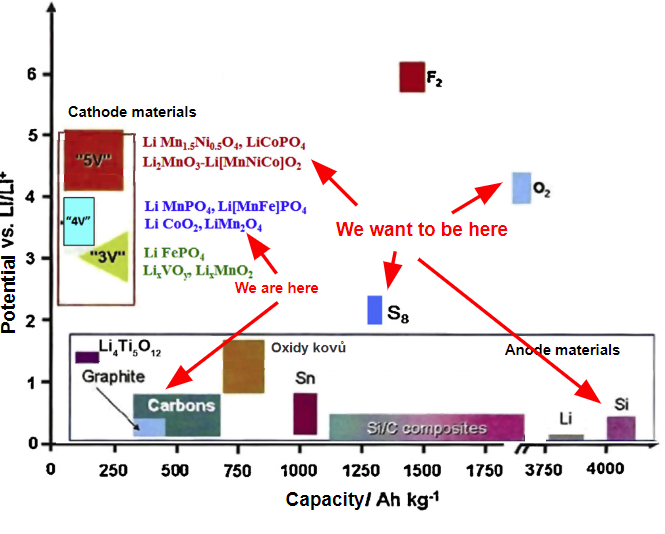 Obrázek 11: Cíle výzkumu v oblasti akumulátorůOdlišnou větví vývoje jsou pak akumulátory Li-S, které jako aktivní materiál na straně katody využívají levnou a dostupnou síru a jako záporná elektroda slouží kovové lithium případně křemíkovo uhlíkový kompozit s vysokou koncentrací křemíku či čistý křemík. Tento systém může dosáhnout dvojnásobné kapacity na kg hmotnosti akumulátoru, než mají v současné době používané Li-ion akumulátory. Tento systém je zatížen řadou problémů, které musí být vyřešeny jako je malá stabilita při cyklování, způsobená objemovou roztažností síry, malou vodivostí síry a jejím rozpouštěním do elektrolytu. Současně při využití lithia jako anody musí být vyřešeny problémy spojené s růstem dendritů, které mohou vést ke zkratu akumulátoru. Současně se výzkum zaměřuje na vývoj pevných elektrolytů, které mohou vyřešit problémy spojené především s lithiovou anodou nebo rozpustností materiálů v tekutém elektrolytu. U těchto pevných elektrolytů musí být v budoucnu pro jejich možnou aplikaci dosaženo dostatečné vodivosti za pokojové teploty a snížení jejich tloušťky na úroveň v současnosti používaných separátorů. 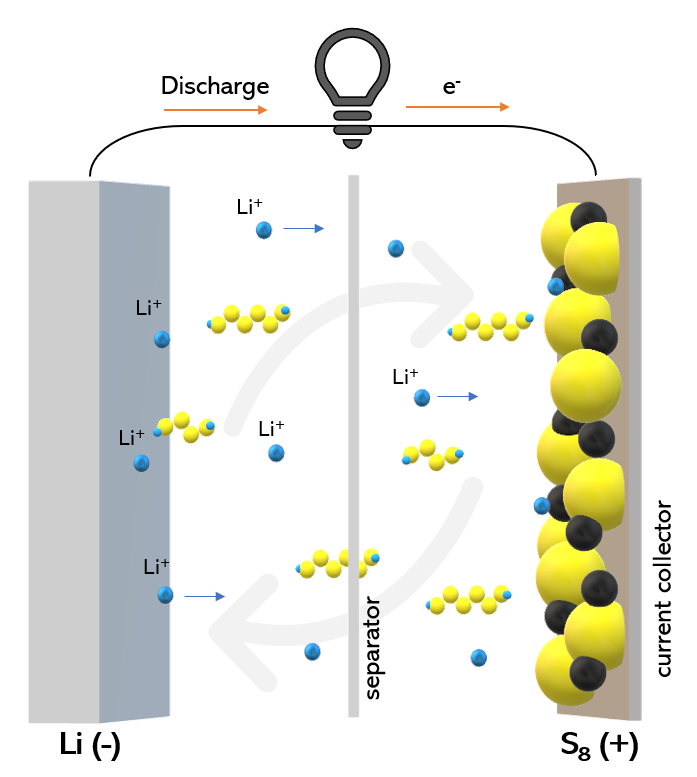 Obrázek 12: Princip akumulátoru Lihtium-síraPředposlední významnou oblastí vývoje, především pro stacionární aplikace, jsou akumulátory na bázi sodíku tedy Ni-ion. Hlavní výhodou je snadná dostupnost sodíku daná jeho velkým výskytem v zemské kůře. Tyto akumulátory díky své menší teoretické gravimetrické i volumetrické hustotě energie mohou sloužit především v méně náročných aplikacích a případně ve stacionárních aplikacích. Současným problémem, který musí být odstraněn, je malá cyklovatelnost v současnosti známých elektrodových materiálů. Poslední oblastí vývoje akumulátorů jsou takzvané redox-flow akumulátory neboli průtočné akumulátory. Tyto akumulátory jsou zajímavé především díky své velmi vysoké cyklovatelnosti dosahující až deseti tisíc cyklů. Konstrukce těchto akumulátorů se od klasických liší tím, že aktivní materiály, v tomto případě anolit a katolit, jsou tekuté a uskladněné v nádržích mimo elektrody. Při jejich přečerpání přes elektrodový systém dochází k reakci a vytvoření elektrické energie, přičemž kapacita akumulátoru je dána velikostí nádrží a maximální výkon pak konfigurací elektrod. V současnosti se používají v praxi dva typy průtočných bateriových systémů, a to jsou vanadové-redoxní akumulátory a zinko-bromidové redoxní akumulátory. Nevýhoda těchto systémů je velmi malá kapacita jak na kg, tak na litr objemu akumulátoru. V porovnání s Li-ion akumulátory je kapacita na kilogram přibližně 7x menší. Proto se předpoklá jejich budoucí využití u nabíjecích stanic, nikoli přímo v osobních silničních vozidlech. Do budoucna se rozvíjí systémy založené na využití lépe dostupných materiálů, než je vanad, například organických. 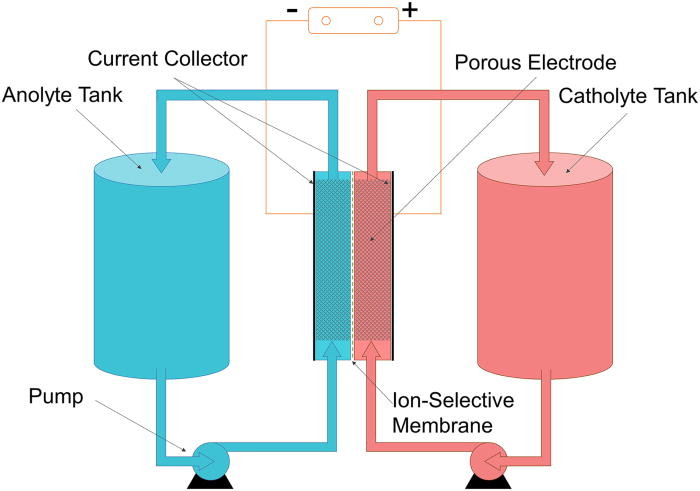 Obrázek 13: Akumulátory redox flow pro nabíjecí staniceDosavadní vysokokapacitní baterie, které jsou produktem výzkumu v posledních letech, se však potýkají s vysokými výrobními náklady a malou cyklovatelností. Proto kromě základního výzkumu musí následovat rozsáhlý výzkum aplikovaný, který najde efektivní výrobní postupy. To však předpokládá rozsáhlou poptávku po vysokokapacitních bateriích. V současné době však mnoho výrobců investovalo do technologií Li-ion na bázi LFP, zejména pak NMC, a nemají tendenci do nových technologií investovat dříve, než se stávající investice navrátí. Kromě základního výzkumu, který se v ČR dělá především na technických vysokých školách a Akademii věd, je potřeba podpořit i vývoj vedoucí ke stavbě malých produkčních linek na akumulátorové články.Dalším směrem vývoje, který v ČR není rozvinutý, je zpracování lithia. Ačkoli v České republice prokazatelně existují významné zásoby lithia v minerálu Cinvaldit K(Li,Fe,Al)3 (AlSi3O10) (OH,F)2 na Cínovci a v dalších lokalitách v ČR, není nijak zpracováván, ani v experimentálním měřítku. V ČR chybí kapacity pro lokální zpracování, jehož produktem by byly lithiové polotovary použitelné pro následnou produkci baterií, ideálně také v ČR.7.4.2 Výzkumná témata v oblasti pohonůZaměření a cíle Výzkum v oblasti elektrických pohonů již není základní, a ne výhradně aplikovaný. Pohony totiž již nyní dosahují minimálních ztrát. Aplikovaný výzkum se tedy soustředí na zvládnutí mechatronického řešení s malými rozměry, dostatečným výkonem, přiměřenou spolehlivostí a nízkou cenou výroby.Výzkumná témata se zaměřují na snížení hmotnosti při zachování nebo snížení hmotnosti a objemu pohonu.Stručný popis tématuCestou pro snížení hmotnosti a ceny pohonů může být zvýšení provozního napětí elektromobilu z 400 V na 900 V. To však vyžaduje součástky i motory na vyšší napětí, zařízení vozidla s vyšším izolačním odporem a hlavně celosvětovou vysokonapěťovou nabíjecí infrastrukturu. Touto cestou se pravděpodobně vydá více automobilek včetně koncernu Audi/VW.Výzkum pohonů, který dosud nevedl k efektivnímu nasazení ve vozidlech, je pohon integrovaný přímo v kolech. Zde se vývoj soustředí na izolaci pohybujících se částí vůči vodě, zachování komfortu jízdy s koly s větší hmotností, chlazení a elektrickou bezpečností při nehodě.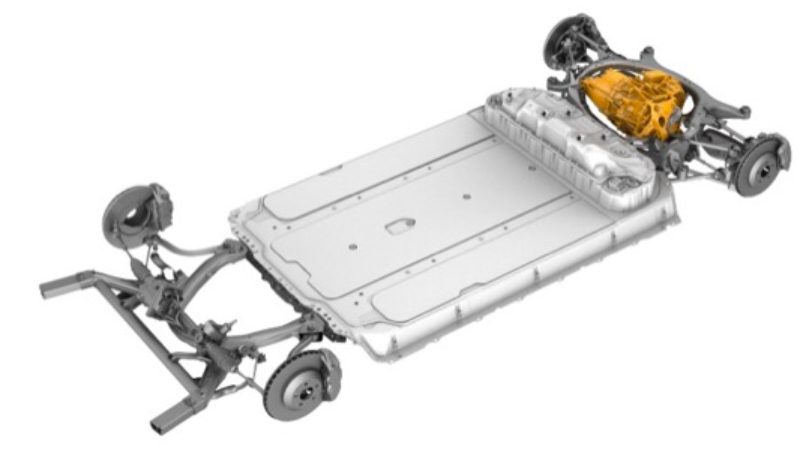 Obrázek 14: Kompletní pohon elektromobil Tesla 3Variabilita elektrického pohonu, který nemusí být nutně umístěn v prostoru určeném pro spalovací motor, otevře nové inovační téma hledání nového uspořádání vozidel. Nové uspořádání bude mimo jiné i důsledkem automatizace řízení vozidel.7.4.3 Výzkumná témata v oblasti nabíjecích stanicZaměření a cíleTéma nabíjení elektromobilů propojuje technologie vozidel a jejich baterií s energetikou. Základní typy stejnosměrného a střídavého nabíjení jsou technicky zvládnuty a výzkum v těchto oblastech se přesouvá zejména k vyšším výkonům a napětím. Nejedná se o základní výzkum, nýbrž aplikovaný.Výzkumné cíle v tomto tématu spočívají v nalezení výkonných a cenově dostupných aplikací, které poskytnout výkonný drátový nebo bezdrátový přenos energie do vozidel i z vozidel.Výzkum musí probíhat i v oblasti energetiky. Kromě oborů vyhledávající nové možnosti získávání elektrické energie dojde ke změnám i v oblasti stavební. Lokální energetické zdroje jako fotovoltaika a kogenerace budou využívat kromě baterií v domě i baterie v elektromobilech. S rostoucí kapacitou baterií přestane platit pravidlo, že elektřina se nedá skladovat a převážet jako náklad bez použití vodičů. Nově se stane komoditou, která tyto vlastnosti mít bude. To bude mít vliv na její obchodování, dostupnost, na energetickou bezpečnost státu i odolnost proti blackoutu. Vývoj v makroenergetice je obtížně predikovatelný bez kvalitních vědeckých simulací a modelů.Stručný popis tématuZvyšování nabíjecího výkonu je tlačeno vyšší kapacitou baterií ve vozidle. Nákladní vozidla a autobusy jsou již nyní nabíjeny vyššími výkony, ale obvykle využívají zařízení pro profesionální připojení proškoleným řidičem nebo bezobslužné nabíjecí troleje. Rozvoj výzkumu bude nutný v oblastech využívání vysokého napětí, bezpečnosti provozování trolejí na dálnicích a v tunelech.Dále je očekáván výzkum v oblastech bezdrátového nabíjení. Současné technologie umožňují přenos pouze malých výkonů do stojícího vozidla. Oblast výzkumu se soustředí na přenos energie mezi vozovkou a vozidlem přesahující 10 kW i s ohledem na omezení zdravotních rizik a elektromagnetickou kompatibilitu, tj. omezení rušení telekomunikací. V oblasti nabíjení osobních vozidel vodivým propojením aplikovaný výzkum a vývoj je poptávka pro vývoj nabíjecích stanic s vodou chlazenými kabely, které umožní vodivé připojení pro vyšší výkony. Poptávka je i po vývoji robotického nabíjecího místa, které připojení a odpojení provede bez obsluhy. V oblasti nabíjení osobních vozidel bude další rozvoj požadován i v oblasti inteligentního řízení mnohočetných nabíjecích míst. Se změnou stavební legislativy bude stále více parkovacích míst v rezidenčních stavbách i v nákupních centrech a veřejných parkovištích vybaveno pomalým nabíjením do 20 kW, tj. obvykle AC 400V 32A. Takovým připojením budou hromadně vybaveny i stožáry veřejného osvětlení, například v Praze. Přestože se bude jednat o pomalé nabíjení, v součtu v vzhledem k několika stovkám nabíjecích přípojek bude nutné využívat inteligentní systémy pro distribuci výkonu. Budoucí výzkum tedy bude i v oblasti energetiky a energetického hospodářství s využitím baterií a lokálních zdrojů.Výkonné nabíjení na palubě elektromobilu dosahuje maximálních výkonů kolem 22 kWh, tj. 3x32 A. Přitom kabely, standardní konektory a nabíjecí místa mohou poskytovat příkon až AC 3x63 A, tj 44 kW. Pro tyto výkony však nejsou k dispozici výkonné palubní nabíječky. 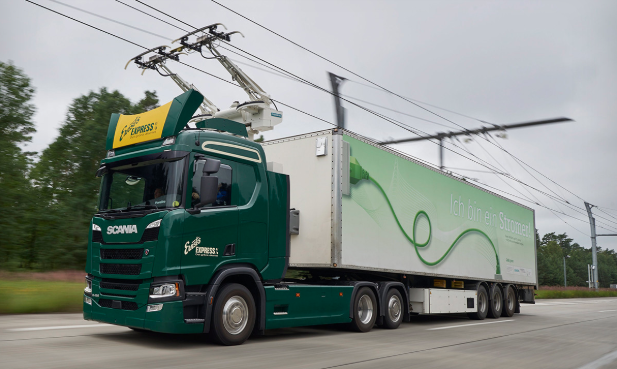 Obrázek 15: Elektrifikovaná dálnice7.5 Závěr V elektromobilitě existují zde popsaná strategická výzkumná témata, které podpoří využitelnost elektrických pohonů v silniční dopravě. Zejména jde o kapacitu a cenu baterií. Mnohá témata, která jsou v současné době teprve před základním výzkumem, nebo nejsou pro ČR nyní prioritní, se mohou rychle stát aktuální. Pohony pro silniční dopravu totiž zaznamenávají technologickou změnu, která zde nebyla téměř století. Poprvé dochází k masivnímu odklonu od spalování biologických pozůstatků, jež se shromažďovaly miliony let.  Poprvé má ČR šanci mít dopravu méně energeticky závislou na jiných zemích. K tomu je potřeba nejen základní a aplikovaný výzkum, ale také inovace, jež umožní průmyslu výsledky použít.  8. AUTONOMNÍ VOZIDLA8.1 ÚvodV současnosti je téma robotického řízení vozidel velmi aktuální a je patrné značné úsilí ve vývoji a praktickém nasazení automatizovaných systémů řízení. V současné době jsou pilotně nasazeny technologie automatického řízení úrovně 2 a částečně 3 (dle klasifikace SAE). Po počátečním nadšení se obor dostává do stavu „reálných očekávání“, kdy je jasně vnímáno, že úroveň automatizace 5 (tj. zvládnutí řízení za všech podmínek) je velmi těžké (pokud vůbec možné) dosáhnout, nicméně stále není sériově dosaženo ani plného stupně 3 nebo 4. Vývojem automatizovaných systémů řízení se zabývají jak velké technologické firmy, jako například Waymo(Google) se svým projektem „self-driving car“, Tesla se svým autonomním asistentem řízení či Uber se svým „self-driving car“ programem, tak i výrobci automobilů (OEM), kteří jdou spíše cestou postupného zavádění pokročilých inteligentních asistenčních systémů (inteligentní tempomat, sledování jízdního pruhu, zabránění kolizi, asistent jízdy v kolonách apod.). V řadě nejen evropských měst jsou zase zkušebně nasazovány automatizované prostředky hromadné dopravy – nejčastěji autonomní autobusy; například čínská společnost Baidu již vyrobila více než 100 autonomních minibusů Apollo. V Evropě jsou k dispozici první testovací úseky silnic a dálnic, kde je umožněn provoz autonomních vozidel, a další se připravují či plánují. V USA již několik států tento provoz povolilo plošně na celém svém území. Celá oblast autonomního řízení je předmětem zásadních investic a je součástí strategie snad všech hráčů v automobilovém průmyslu.Poměrně nový trend carsharingu a poskytování mobility jako služby, našel velmi rychle svoje uplatnění v celosvětovém měřítku a stále se rozvíjí, ať už se jedná o sdílení osobních vozidel v rámci skupin na sociálních sítích nebo s využitím dedikovaných systémů (spolujízda.cz) nebo poskytování těchto služeb na komerční bázi (Uber). Služba Uber, stále ještě s lidskými řidiči, se stala v některých lokalitách dokonce tak populární a dostupná, že je využívána na úkor hromadné dopravy a negativně ovlivňuje dopravní zatížení měst.Z využitých technologií je třeba zmínit jak přesné laserové snímače (LIDAR) – zde dochází k přechodu na zařízení bez pohyblivých částí tzv. Solid State Lidars, kamerové systémy, radary, jejichž informace jsou zpracovány s využitím principů umělé inteligence, pravděpodobnostní robotiky a pokročilých řídicích algoritmů včetně využití hlubokých umělých neuronových sítí. V současnosti se již do sériově vyráběných vozidel přímo ve výrobě integrují výše uvedené pokročilé snímače, přestože pro ně zatím nemusí být plné využití. Předpokladem je, že v budoucnu pak budou využity třeba právě pro pokročilé autonomní funkce, které se „zapnou“ pouze instalací příslušného nového software v těchto vozidlech. Inspirací je zde bezesporu koncept automobilky Tesla, která tento přístup již běžně provozuje a aktualizuje palubní systém svých vozidel uživatelům online několikrát ročně.Z hlediska využitých senzorových technologií můžeme v této oblasti registrovat dva hlavní proudy. První z nich se vydává cestou využití přesných laserových (LIDAR) aktivních snímačů a budování podrobných map infrastruktury obsahujících tzv. DNA vozovky (zejména údaje z přesných snímačů). Vozidla se pak lokalizují v této mapě s centimetrovou přesností opět na základě aktuálně snímaných přesných dat v provozu. Druhým proudem je využití kamerového systému (typicky 3-10 kamer), jako pasivního snímače a zpracování údajů z něj pomocí umělé inteligence, zejména konvolučních neuronových sítí. První z přístupů přirozeně poskytuje data v 3D formátu vhodném pro budování reálného 3D modelu okolí. U druhého přístupu přímá informace o prostorové konfiguraci okolí není k dispozici, proto se jako doplňková technologie v tomto případě často využívá stereometrie pro získání 3D informace z obrazu. Oba přístupy mají své výhody a nevýhody a v současnosti není zcela zřejmé, který z nich ve výsledku převáží, či zda půjde nakonec o jejich kombinaci. Zatím nejpokročilejší autonomní systém od společnosti Google je založen na LIDAR technologii, o využití čistě kamerového přístupu s doplňkovými snímači jako radar nebo ultrazvukové senzory zase usiluje autonomní řešení od dodavatele elektromobilů Tesla.Zajímavým doplňkovým konceptem k plné autonomii je vzdálené řízení (teleoperace) vozidel, které může najít uplatnění v řadě případů, kdy by plná autonomie vyžadovala příliš složité nebo příliš nákladné řešení. Může být s výhodou využita zejména tam, kde je jeden operátor schopen obsluhovat větší flotilu vozidel s postupnými požadavky na jejich přemístění a možností počkat na zásah operátora. Dále může být vhodná k řešení dopravních situací, se kterými si aktuální autonomie neporadí a u kterých je možné počkat na zásah operátora (např. vyřešení složité situace způsobené rekonstrukcí vozovky či objetí popelářského vozu). Z hlediska infrastruktury potřebné pro teleoperaci je již většina prostředků k dispozici v produkčním stavu. Jedná se zejména o datové mobilní připojení 4G a nově připravované pokročilé 5G připojení, pro něž mobilní operátoři hledají vhodné využití.Jak je možné sledovat v oblasti vývoje nových komponent, jejich výrobci si začínají uvědomovat, že současné produkty budou v řadě případů jen stěží použitelné v autonomních systémech úrovně SAE 4 a 5. Zajištění vysoké spolehlivosti dopravních systémů vyžadují systematickou změnu na všech úrovních. U jejich nových výrobků je proklamována skutečnost, že jsou vyvinuty s ohledem na implementaci v systémech s vysokou úrovní autonomnosti. U těchto výrobků je uvedené, že jsou bezpečné při selhání, případně dokonce odolné proti selhání. Bezpečné při selhání znamená, že jsou schopny svoji poruchu detekovat a přejít do bezpečného stavu. U systémů odolných proti selhání je systém schopen pokračovat, třeba jen v omezeném režimu, v dalším fungování. Přechod k vyšším stupňům autonomního řízení je doprovázen přechodem k drive-by-wire systémům řízení. Tento vývoj není otázkou poslední doby. První takovýto systém byl použit automobilkou BMW již v 90. letech minulého století. Zajímavostí je, že v leteckém průmyslu to bylo ještě o dvacet let dříve (systém fly-by-wire). Od té doby se podařilo odstranit dřívější nedostatky těchto systému, jako byla dlouhá latence odezvy a nízká spolehlivost a přichystat tyto systémy k masovému použití.  8.2 Hlavní problémy výzkumu a vývojeZákladním technologickým problémem v oblasti autonomního řízení je přesná navigace, která umožní udržet vozidlo na silnici ve správném jízdním pruhu. K tomu je třeba dosáhnout přesnosti v řádu centimetrů (běžně se udává hranice do 10-20 cm).Jízda podle přesných mapových podkladůNěkteré přístupy autonomního řízení nevyžadují speciální úpravu infrastruktury a fungují na stávající běžné silniční infrastruktuře, často využívají tvorby přesných mapových podkladů s daty z výše zmíněných senzorů. Tento přístup se potýká zejména s velkým objemem dat potřebných pro vytvoření přesných mapových podkladů, kdy se jedná řádově o terabajty informací. Z tohoto pohledu je obtížný zejména proces jejich aktualizace, neboť pro tato data je zásadní jejich aktuálnost, a dále přenos aktualizovaných dat do vozidel v provozu. Pro takto velké objemy dat navíc násobené množstvím vozidel v současnosti neexistuje vhodný on-line přenosový kanál s dostatečnou datovou propustností. Díky tomuto problému jsou autonomní vozidla využívající tento přístup často limitována pouze nevelkou omezenou oblastí (část města, čtvrť), ve které je ještě možné aktualizaci mapových podkladů zajistit. Dalším problémem je zajištění dostatečné infrastruktury, zejména vozového parku, pro neustálou aktualizaci map – buď se jedná o specializovaná dedikovaná vozidla, která aktuální informace sbírají a přenášejí do centra ke zpracování, nebo je snaha využívat data poskytovaná přímo vozidly účastnícími se běžného provozu. Na řešení této problematiky se zaměřily některé firmy, které poskytují aktualizované mapy ve formě služby (Mapbox, Deepmap, Carmera, Civil Maps, …).Jízda založená na rozpoznání infrastruktury Jiné přístupy naopak spoléhají na bezvadně provedenou infrastrukturu, zejména pak vodorovné značení. Systém pak na základě vstupů ze senzorů (nejčastěji kamery a lidar) s využitím postupů umělé inteligence rozpozná klíčové orientační body a vytvoří mapu nejbližšího okolí, ve které je schopen dostatečně přesné a bezpečné navigace. Podobně funguje například autopilot ve vozidlech Tesla, který se spoléhá zejména na obraz z kamery zpracovaný s využitím neuronových sítí a dalších přístupů umělé inteligence. Většina těchto systémů však stále není schopna provozu za špatného počasí, sněhu, či jinak zhoršených přírodních podmínek. Nezvládají typicky nestandardní nebo komplikované dopravní situace jako dočasnou změnu značení, větší množství chodců či obecně složitý městský provoz. Situace se však velmi rychle vyvíjí a systémy se stále zdokonalují.Bezpečnost a odolnost proti selháníS přechodem k autonomnímu řízení dochází k tomu, že jsou postupně další komponenty označovány jako kritické z hlediska bezpečnosti a zabezpečení. Mohou to být ty, které v současných autech nejsou obsaženy vůbec (percepce okolí, lokalizace), nebo ty, které dříve za kritické označovány nebyly (pohon, navigace). Hlavním předpokladem pro realizaci systémů bezpečných při selhání/odolných proti selhání je diagnostika poruchy, pro kterou se využívá redundance. To s sebou přináší cenový nárůst komponent, který se nakonec přenáší do ceny celého vozidla. V současné době se otevírá cesta k řešení řady problémů použitím principů umělé inteligence. Využití umělé inteligence přináší radikální nárůst požadavku na výpočetní výkon. Paralelní zpracování těchto úloh je umožněno vývojem GPU a multiprocesorových systémů. Na druhé straně je vysoký výpočetní výkon vykoupen vysokými požadavky na spotřebovaný elektrický výkon, který se nepříznivě projevuje v dojezdové vzdálenosti autonomních vozidel.Testování autonomních systémůTechnologie autonomního řízení jsou velmi komplexní, testovacích scénářů je téměř nekonečné množství a některé z technologií (zejména z oblasti umělé inteligence) nejsou deterministické. Tato kombinace faktorů činí testování autonomních systémů řízení extrémně komplikovaným ve srovnání s testováním současných automobilových systémů. Automobilový průmysl obecně klade zásadní důraz na spolehlivost a proto očekává stejný přístup i v této nové oblasti.Je tedy třeba stanovit postupy pro testování autonomních systémů, které však budou naprosto originální oproti stávajícím přístupům. Kromě budování specializované infrastruktury a polygonů pro testování autonomního řízení se dá očekávat zahrnutí stochastických metod testování algoritmů umělé inteligence, víceúrovňové testování HW a SW (Hardware in the Loop, Software in the Loop a následné integrační testy) a zejména pak využití simulací pro testování. Pro srovnání – vozy flotily Waymo najezdily od počátku testování více než 5 milionů mil, zatímco v simulacích "urazí" virtuální testovací vozy cca 2.7 miliard mil ročně. V současnosti je pro vývoj a testování automatického řízení využíváno buď interních simulačních nástrojů nebo nástrojů komerčně dostupných jejichž vývoj a množství se s poptávkou postupně zvyšuje.8.3 Vize budoucího stavu v roce 2030Při výhledu do roku 2030 v oblasti automatizovaných systémů řízení můžeme vycházet zejména z předpokladu širšího využití aktuálně fungujících či pilotně testovaných systémů a jejich zdokonalení. Jejich nasazování do praxe má vždy určitou setrvačnost a souvisí i s cykly obnovování vozového parku.Asistenční systémy Aktuální snaha automobilek na zavádění inteligentních asistenčních služeb se promítne do plošného rozšíření těchto asistentů. Bude se jednat zejména o asistenty pro zvýšení bezpečnosti (např. automatické nouzové brzdění, automatické vyhnutí kolizi, automatická detekce chodců, automatická detekce nebezpečných dopravních situací) tak o asistenty aktivní jízdy (např. asistent jízdy v pruhu, inteligentní tempomat, asistent jízdy v kolonách, asistent jízdy na dálnici). Tyto asistenční systémy se již v současnosti objevují v nejnovějších modelech sériově dodávaných vozidel. U všech těchto asistentů stále je, a i nadále bude, předpokládána přítomnost lidského řidiče ve vozidle a jeho minimálně pasivní (dozorovací) role a schopnost převzít řízení v případě potřeby či limitu fungování automatického asistenta. Naopak v případě selhání či ztráty pozornosti řidiče (mikrospánek, zdravotní indispozice, apod.) budou systémy schopny převzít kontrolu nad vozidlem a bezpečně s ním pokračovat nebo zastavit. Těmito systémy již bude vybavena naprostá většina osobních vozidel a všechna vozidla MHD a nákladní přepravy (což bude i legislativně vyžadováno).Při testování přebírání řízení od asistenčních systémů na úrovni 3 bylo zjištěno, že člověk, který předtím nevěnoval pozornost řízení ani okolnímu provozu, potřebuje poměrně dlouhý čas (8-12 vteřin) na zorientování v aktuální dopravní situaci, aby mohl bezpečně převzít zpět kontrolu nad vozidlem. Z toho vyplývá, že převzetí kontroly řidičem v neočekávaných kritických situacích nebude pravděpodobně vůbec možné a z tohoto důvodu některé automobilky se chystají stupeň 3 autonomie vynechat a postupovat přímo na stupeň 4. Plně automatizované řízení osobních vozidel Technologický pokrok v oblasti automatizovaných systémů řízení přinese i značné rozšíření autonomních systémů, nicméně díky jejich pořizovacím nákladům budou rozšířeny méně a pravděpodobně ještě nebudou tvořit většinu aktivního vozového parku v osobní dopravě. Mohou však již v této době převládat v MHD nebo nákladní dopravě, a to v některých oblastech, státech či městech – půjde o nerovnoměrné rozprostření způsobené jak ekonomickou situací, tak rychlostí změn v legislativě jednotlivých zemí a samosprávných celků. Masivní využití autonomních systémů je také možné očekávat v zemědělství, kde již dnes automatizace hraje významnou roli.Technologicky bude autonomní řízení nejspíše zajišťováno zařízeními vyvinutými předními technologickými firmami, které mají dostatek finančních a lidských zdrojů na zvládnutí složitých technologií, jejich testování a ověření spolehlivosti – v současnosti tímto směrem míří třeba Google, Uber, NVidia apod. Tato zařízení pak budou po své homologaci nabídnuta jak automobilkám, tak specializovaným firmám zabývajícím se jejich zástavbou a budou instalovaná do vozidel jako rozšiřující vybavení. Budou zvládat autonomní řízení ve smíšeném provozu (tj. spolu s neautonomními vozidly) a to především na dálnicích či jiných vyhrazených úsecích dopravních komunikací. Některá z nich mohou pak fungovat jen v oblastech s přizpůsobenou dopravní infrastrukturou a značením. Je možné, že budou mít jistá striktnější provozní omezení než neautonomní vozidla (např. nižší rychlostní limit).Otázkou je, zda v této době bude dostatečně dobře zvládnutá i autonomní technologie řízení ve městech a jiných složitých dopravních situacích. Dle aktuálního vývoje nejspíše do roku 2030 nelze očekávat dosažení stupně autonomie 5, spíše stupně 3-4.Bude existovat zákonné pojištění pro případ nehod těchto autonomních systémů, jednotný odškodňovací systém s vyloučením trestní odpovědnosti při dodržení zákonných podmínek provozování těchto systémů. Současně bude na jejich provoz dohlížet autorita, která bude vyšetřovat nehody a eliminovat rizika při nich zjištěná vydáváním dalších podmínek pro provoz těchto systémů (obdobně jako je tomu dnes v letectví).Plně automatizované řízení MHD Dojde k rozšíření (již dnes pilotně využívaných a testovaných) automatických řídicích systémů v MHD, nejprve v jednotlivých městech, postupně se pokrytí bude zvyšovat. Bude se nejspíše jednat v největší míře o kolejový způsob přepravy (tramvaje, metro, nadzemní železnice, železnice obecně …), u kterého je autonomie řádově jednodušší díky kolejovému vedení. U silničních vozidel se bude jednat zejména o autobusy a trolejbusy jezdící po stále stejných trasách, což opět umožňuje jednodušší zvládnutí autonomního řízení a je možné a ekonomicky přijatelné upravit silniční infrastrukturu těchto tras o prostředky podporující autonomní řízení (speciální značení, navigační tagy apod.). Vzhledem k vyšší individualizaci osobní dopravy obecně bude tento trend patrný i v oblasti MHD, kdy bude v provozu širší škála zejména menších vozidel hromadné dopravy s nižší přepravní kapacitou (do 25 míst) a variabilními (zejména z hlediska počtu zastávek) linkovými trasami.Carsharing a operátoři mobilityBěžným a dostupným způsobem přepravy bude i carsharing s tím, že naprostá většina těchto dopravních prostředků již bude využívat autonomního řízení nebo teleoperace minimálně pro přemístění nevyužitých nebo odstavených vozidel blíže k dalším zákazníkům. Operátoři mobility (Mobility as a Service – MaaS) pak budou nabízet multimodální dopravní řešení, tj. kombinaci různých navazujících typů přepravy integrovaných do jednotného plánovacího systému. Takto se přirozeně sníží i potřeba osobního vlastnictví dopravních prostředků a výrazně vzroste efektivita při jejich využití. Osobní vozy již nebudou většinu svého času trávit na parkovištích čekajíc na příchod majitele, ale budou v provozu (v případě potřeby) téměř neustále. To bude mít i vliv na častější obnovu vozového parku a pozitivní dopad v oblasti inovací.Nákladní autonomní doprava a návaznost na TEN-TVyužití automatizovaných systémů řízení v nákladní dopravě bude jednou z priorit přepravních společností zejména z důvodu ekonomického přínosu tohoto řešení a získání konkurenční výhody. Současně v jejich zavádění sehraje roli i neustále přetrvávající a prohlubující se nedostatek kvalifikovaných profesionálních řidičů na trhu práce. Přepravní společnosti budou také ochotny investovat do nákladnějších plně autonomních řešení, navíc přeprava nákladu je méně kontroverzní z hlediska odpovědnosti v případě nehody. Proto jejich zavádění do praxe od okamžiku dostupnosti prvního komerčně ověřeného řešení bude velmi intenzivní. V roce 2030 můžeme očekávat již významné rozšíření těchto systémů při přepravě nákladu, je možné, že již budou v této oblasti převažujícím řešením. Umožní také snadnější využití multimodální přepravy a můžeme očekávat navázání na systém evropské dopravní sítě TEN-T, jehož jádro by mělo již být v této době v provozu. Více nákladů přepravovaných na střední vzdálenosti (300-1000 km) bude tedy takto přepravováno po železnici a na transitní uzly bude navazovat právě automatizovaná kamionová doprava. Vzhledem k tomuto vývoji dojde i k restrukturalizaci profesí v nákladní přepravě a posunu od řidičů k operátorům transitních uzlů, pracovníků překladišť a řidičů lokální dopravy. Nejsložitější pro autonomii je totiž tzv. poslední míle, která s sebou nese i další požadavky jako je nakládka, vykládka či přímé jednání s koncovým zákazníkem – zde tedy můžeme očekávat nové uplatnění stávajících řidičů dálkové kamionové přepravy.Autonomní parkování mimo centra a infrastruktura městS využitím carsharingu a autonomního řízení dojde k zásadní přeměně center (nejen) velkých měst. Nebude zde již třeba současný obrovský počet parkovacích míst a ploch, neboť vozidla v centru pouze zastaví, aby umožnila výstup pasažérů, a následně buď odjedou obsloužit dalšího zákazníka nebo se zaparkují na odstavném parkovišti mimo centrum města. Z tohoto důvodů přibude naopak potřeba vhodných míst pro nástup/výstup pasažérů realizovaných nejspíše jako dopravní zálivy. Ve městech spíše než nasazení plně autonomních systémů řízení je možné očekávat funkci inteligentního parkovacího asistenta (zajistí zaparkování bez posádky na odstavném parkovišti) instalovanou do „ručně“ řízených vozidel, takže tato možnost bude dostupná v naprosté většině provozovaných vozidel.Bezpečnost a odolnost proti selháníV následujících letech bude pokračovat transformace komponent pro automobilový průmysl směrem k použití v systémech vyžadujících vysokou úroveň bezpečnosti se současnou vysokou úrovní zabezpečení. Budou vyvíjeny nové komponenty s vestavěnými funkcemi zajišťujícími odolnost proti selhání. Narůstající komplexita a zvyšující se počet součástek i součástí vede ke snižování spolehlivosti celého vozidla, která musí být udržena, případně zvýšena navýšením spolehlivosti jednotlivých komponentů.  Elektromobilita podpořená autonomním řízenímAutonomní řízení bude také podpůrným principem pro využití elektromobilů, neboť odpadne čekání lidské posádky na dobití vozidla a toto se bude realizovat na místech, kam se vozidlo přesune v autonomním režimu. Bude tedy možné lépe řídit energetický management vozidel a zvýší se efektivita využití dobíjecích míst.Inteligentní navigace s online daty o provozu a daty pro autonomní řízeníPro systémy autonomního řízení bude pravděpodobně třeba zajistit aktuální přesné mapy s údaji ze všech dostupných senzorů. Tyto informace budou zajišťovány jak dedikovanými vozidly, tak budou získávány přímo z vozidel během jejich provozu. Autonomní vozidla tedy budou současně tyto mapy využívat i aktualizovat. Jejich součástí bude přirozeně i velmi přesná a aktuální informace o provozu, a proto bude možné lepší plánování tras s ohledem na aktuální dopravní situaci. Vzhledem k citlivosti a strategické povaze těchto informací bude třeba zajistit jejich bezchybnou distribuci v reálném čase a také zabezpečit tato data proti napadení a svévolnému pozměnění. Je pravděpodobné, že tato data budou poskytována nějakou veřejnoprávní autoritou ručící za jejich bezchybnost, nicméně v začátcích provozu autonomních vozidel můžeme očekávat izolované zdroje dat pro různé autonomní systémy.Přizpůsobení dopravní infrastruktury Systémy pro autonomní řízení jsou nyní vyvíjeny tak, aby respektovaly stávající infrastrukturu. Nicméně z hlediska technologického řešení a spolehlivosti pravděpodobně některé řešené problémy bude snadnější a ekonomičtější vyřešit naopak pomocí přizpůsobení infrastruktury pro autonomní řízení. Půjde zejména o nevizuální komunikaci mezi prvky infrastruktury a vozidly, doplnění infrastrukturních prvků zvyšujících přesnost a spolehlivost přesné navigace (inteligentní značení, navigační tagy atd.). Jejich zavádění bude postupné, nejprve s ním můžeme počítat na páteřních rychlostních komunikacích, odkud se budou rozšiřovat na další komunikace nižší třídy a do měst. Ve městech bude budována inteligentní dopravní infrastruktura umožňující provoz zejména autonomních vozidel MHD.TeleoperaceTeleoperace bude součástí a doplňkem autonomního řízení ve vhodných segmentech:Carsharing – zde může teleoperace sloužit k přesunu odstavených vozidel k novým zákazníkům. Operátor bude mít na starosti celou flotilu takových vozidel, která po odstavení mohou počkat na převzetí tímto operátorem a přemístění na nové cílové místo.Nákladní doprava – v nákladní dopravě bude carsharing používán jako doplněk pro řešení nestandardních situací nebo pro překonání úseků, kde nebude umožněna plně autonomní jízda, opět za předpokladu, že daná situace umožňuje vyčkání zásahu operátoraDoručovací služby v centrech měst – v přepravě zboží a jeho dodání koncovým zákazníkům se uplatní malé doručovací platformy částečně autonomní, avšak s dohledem a možností vzdáleného řízení operátorem doručovacího centraAutonomní parkování – zde bude teleoperace vhodným doplňkem částečné autonomie pro případ složitých dopravních situací nebo oblastí či úseků bez možnosti plně autonomní jízdy. V takovém případě si operátor převezme odstavené vozidlo na cestě k autonomnímu zaparkování a po překonání problematického úseku jej opět přepne do plně autonomního režimu.Zemědělství – již dnes je v zemědělství ve značném rozsahu využíváno autonomní řízení zemědělských strojů, neexistuje však snadné řešení problematických situací (překážky, zvěř apod.). Zde opět bude prostor pro uplatnění vzdáleného řízení flotily zemědělských strojů operátorem, který bude řešit tyto nestandardní situace.Podobně jako v některých ostatních oblastech můžeme očekávat realizaci teleoperace jako služby nabízené koncovým zákazníkům (Teleoperation as a Service – TaaS), kdy poskytovatelé vzdáleného řízení budou disponovat týmem a infrastrukturou pro zajištění této potřeby pro různé okruhy zákazníků. Půjde o hotová řešení, která bude možné integrovat do různých dopravních platforem. Součástí takových řešení bude i částečná autonomie pro bezpečné zvládnutí případného výpadku spojení s operátorem během vzdáleně řízené jízdy.Mobilita pro mladé a hendikepovanéAutonomní vozidla přinesou výrazné zvýšení možnosti mobility pro hendikepované a starší lidi, kteří nemohou sami řídit. Samozřejmě pouze v případech, kdy není nutná následná asistence po vystoupení z vozu. Je možné očekávat rozvoj speciálně vybavených vozidel např. pro nevidomé či neslyšící pasažéry.Možnost využití individuální mobility vzroste i pro nejmladší generaci. S rostoucí oblibou využívání mobility jako služby dojde ke zmenšování počtu lidí s řidičským oprávněním. Trend snižování počtu mladých lidí s řidičským oprávněním je již patrný a v současnosti se připisuje zejména vlivu moderní online komunikace. Autonomní řízení pravděpodobně přispěje k jeho prohloubení. Jako problém je možné vnímat především riziko dalšího omezení aktivního pohybu pro mladou generaci.Nové typy vozidelJiž aktuální rozšíření mobility služeb typu Uber či Liftago ukázalo, že tyto služby neberou své uživatele jen ze skupiny řidičů vlastních aut, ale také ze skupiny uživatelů městské hromadné dopravy. Dochází již tedy k tomu, že se provoz v centru měst ještě více zahušťuje. Aby se tomuto negativní efektu zabránilo, bude pravděpodobně potřeba vzniku nových typů vozidel, které překlenou rozdíl mezi osobními taxi a velkými vozy MHD – měly by udržet osobní a flexibilní formát dopravy, a přitom zvýšit hustotu pasažéru na silnici.Pracovní trhRozvoj autonomní dopravy přinese zásadní dopady i do struktury pracovního trhu. Je možné očekávat úbytek pracovních míst řidičů nákladní dopravy. Tato místa se budou nejspíše restrukturalizovat na operátory telematického řízení a dále pracovníky v překladových uzlech či řidiče obsluhující nejsložitější „poslední míli“ doručení zboží.Také lze očekávat úbytek pracovních míst v oblasti poskytování TAXI služeb. Tento pracovní trh už je v současnosti do značné míry ovlivněn poskytovateli přepravních služeb typu Uber či Liftago a autonomní vozidla k tomuto trendu ještě přispějí.8.4 Nástin zaměření a obsahu  hlavních výzkumných témat8.4.1Výzkum a vývoj základních a pokročilých technologií pro autonomní dopravní systémyCíle výzkumuJedná se o výzkum základních technologií a principů použitelných pro tvorbu řešení autonomních dopravních systémů, zejména pak a.	zpracování obrazu, detekce objektů v obrazeb.	zpracování dat laserových snímačů, detekce objektů v těchto datechc.	fúze informací z různých snímačů (LIDAR, radar, kamera, …)d.	velmi přesná odometrie v reálném časee.	deep learning a jeho využití ve výše uvedených oblastechf.	cenově dostupné 2D/3D laserové snímače (LIDAR)g.	vyřešení interferencí signálů z více snímačů při jejich hromadném nasazeníh.	teleoperacei.	kybernetická bezpečnostPopis výzkumné úlohyV oblasti autonomních dopravních systémů se ještě stále hledají základní přístupy a fungující řešení, zejména v oblasti velmi přesné navigace vozidla sloužící pro udržení na vozovce či v jízdním pruhu, dále pak vytvoření reálného modelu okolního provozu s využitím fúze dat z řady dostupných snímačů, jako jsou laserové snímače (LIDAR), radar a samozřejmě zpracování obrazu z palubních kamer. Poslední z těchto oblastí se svojí náročností člení na další podoblasti a přístupy, v současnosti je nejlepších výsledků dosahováno s využitím umělých neuronových sítí s přístupem hlubokého učení. Další otázkou je zdokonalování stávajících a vývoj takových nových řešení, která budou cenově dostupná a umožní masové rozšíření technologií autonomního řízení. Cílem výzkumu je nalezení funkčních a cenově dostupných dílčích řešení v jednotlivých základních problémech autonomního řízení tak, aby mohly být následně uplatněny v komerční sféře.8.4.2 Tvorba a sdílení přesných mapových podkladůCíle výzkumuJedním z rozšířených přístupů pro řešení přesné lokalizace v autonomním řízení je vytváření velmi přesných mapových podkladů obsahujících kromě klasických 2D/3D GIS informací i data ze senzorů umístěných v mapovacím vozidle, zejména pak z laserových snímačů (LIDAR), kamer a dalších. Tyto mapové podklady je třeba jednak vytvořit, validovat, aktualizovat a zajistit jejich distribuci pro automatické systémy řízení.Popis výzkumné úlohyJe třeba navrhnout rozšiřitelný systém a formát ukládání přesných mapových podkladů, dále pak způsob snímání a uchování informací z jednotlivých snímačů, způsob fúze a prostorového ztotožnění dat z různých senzorů. Dále pak je třeba navrhnout a implementovat proces distribuce těchto přesných mapových podkladů, které představují velké objemy dat, s ohledem na časovou a prostorovou složitost řešení a také na přenosové kapacity distribučního kanálu. Je třeba navrhnout způsob validace takto vytvořených mapových podkladů a dále pak jejich aktualizaci ať už s využitím dedikovaných mapovacích vozidel či údajů poskytnutých zpět přímo uživateli těchto mapových podkladů.8.4.3 Inteligentní dopravní infrastrukturaCíle výzkumuModifikace či doplnění dopravní infrastruktury o prvky, které usnadní řešení některých základních problémů autonomního řízení (např. přesná navigace či komunikace s infrastrukturou) za předpokladu jednoduchosti a ekonomičnosti tohoto řešení. Také je třeba klást důraz na funkčnost a spolehlivost těchto prvků za různých světelných a povětrnostních podmínek.Popis výzkumné úlohyVývoj a testování navigačních tagů umístěných na automobilových komunikacích sloužících pro podporu či zdokonalení přesné navigace autonomního vozidla. Zjištění minimálního a optimálního nutného pokrytí těmito tagy v rámci komunikace pro správnou navigaci a zachování spolehlivosti v případě výpadku jednotlivých tagů. Detekce poruch jednotlivých tagů pro možnost jejich nahrazení. Funkčnost tagů za nepříznivých světelných a povětrnostních podmínek (tma, mlha, déšť, sníh, …). Návrh a implementace nevizuální komunikace prvků dopravní infrastruktury s autonomními (ale i asistenčními) systémy řízení (např. značky, semafory, vozidla, …).8.4.4. Testování, validace a certifikaceCíle výzkumuZajištění vhodných metod testování, validace a certifikace autonomních (ale i asistenčních) systémů řízení, vybudování potřebné infrastruktury pro toto testování.Popis výzkumné úlohyStanovení konkrétní oblastí autonomního řízení a definice jednotlivých případů, které musí autonomní systém řízení řešit a návrh vhodných metod pro testování validního chování autonomních (asistenčních) systémů v těchto případech. Výzkum a návrh vhodných metod a technických prostředků či přípravků pro testování. Návrh procesu certifikace autonomních dopravních systémů a jeho zahrnutí do stávajícího homologačního procesu. Definice podmínek a pravidel, za kterých je možné autonomní dopravní systémy provozovat, včetně definice požadovaných vlastností komunikací umožňujících jejich provoz. Podpora a budování infrastruktury pro testování autonomních vozidel (speciální polygony, či úseky silnic a dálnic sloužící pro testování).8.4.5 TeleoperaceCíle výzkumuZmapování prvků potřebných pro úspěšné zavedení teleoperace (vzdálené řízení člověkem) jako řešení problému poslední míle či problémů s neočekávánými vlastnostmi prostředí.Popis výzkumné úlohyDosavadní pilotní projekty ukázaly, že automatizované systémy řízení dokážou zvládat běžné situace, ale v případě nestandardních událostí či nezmapovaného prostředí nesplňují tyto systémy očekávání. Jako slibným řešením se jeví kombinovat systémy automatizovaného řízení s teleoperací, které umožní pokrýt všechny situace a zajistit 100% fungování jak z hlediska pokrytí trasy, tak i možných konfigurací prostředí.Příklady situací, které nebudou v blízké době řešitelné automatizovaným řízením a bude zde nutná intervence lidského řidiče:•	Akce vyplývající z pokročilého kontextu situaceo	Rozpoznání, zda je před vozidlem kolona (není možno jet dále) či jde o překážku, kterou je možno objet (kurýrní vozidla, práce na silnici, nehody)o	Řešení speciálních situací (živelné události – požáry/povodně, nehody, silniční úpravy, demonstrace, obecně události s výskytem velkého množství chodců či nezvyklých předmětů na vozovce)•	Nezmapované oblasti pro “poslední míli” - logistické areály, doprava osob v rámci soukromého areálu či vzdálených venkovských oblastíTeleoperace jako taková není technologicky náročná, nicméně jde o integraci mnoha technologií a je zde mnoho aspektů, které je třeba ve fungujícím prostředí zohlednit:•	Technologie kodeků a zajištění co nejmenší latence a robustnosti datového toku•	Technologie komunikace (4G/5G sítě, multi-provider a multi-channel kanály)•	Vybavení operátorského stanoviště operátora (typy předávaných dat – obraz, zvuky, otřesy, virtuální realita)•	Fail-over řešení (identifikace výpadku ve spojení, nouzový lokální automatizovaný řidič a bezpečné odstavení pohybujícího se vozidla)•	Kybernetická bezpečnost řešení (několikastupňová ochrana před narušením či neautorizovaným přístupem k vozidlu či do teleoperation infrastruktury)•	HW nenáročné řešení pro řešení malých robotů, např. řešení poslední míle pro doručovatele potravin či jiného drobného zboží•	Poskytování služeb Teleoperace jako služba (řešení v cloudu)•	Integrační služby8.4.6 Vývoj systémů odolných proti selháníCíle výzkumu Vyvinout nové architektury systémů odolných vůči selhání a jejich integrace v komponentách s vysokými požadavky na bezpečnost, spolehlivost a zabezpečení. Při vývoji budou sledovány následující vlastnosti•	Cenová dostupnost – redundance použitá pro diagnostiku systému musí obsahovat optimalizovaný počet součástek s ohledem na minimální cenové navýšení.•	Požadavky na odolnost proti poruše – výskyt poruchy (ze sady analyzovaných nejčastějších poruch) nesmí vyřadit danou součást z provozu. V některých případech je tolerováno omezení funkčnosti, například omezení maximálního dosažitelného výkonu pohonu.•	Činnost v reálném čase – diagnostika poruch a následná rekonfigurace řídicího systému musí probíhat v reálném čase. •	Diverzita systémů – zdvojená řešení musí být realizována pomocí různého hw řešení a tím současně i softwarového vybavení, aby byla potlačena možnost vzniku systémové chyby. Popis výzkumné úlohyVýzkum v oblasti systémů odolných proti selhání je možné rozčlenit do následujících tematických celků:•	Vývoj nových architektur pro snížení komplexity, ceny a hmotnosti systémů s požadavkem na odolnost proti selhání. •	Optimalizace využití redundance, hledání optimálních redundantních architektur.•	Vývoj diagnostických metod. Použití deterministických metod postavených na fyzikálních principech, použití umělo inteligenčních přístupů využívajících hloubkové učení a postupy analýzy velkých dat.•	Vývoj v oblasti samo se rekonfigurovatelných systémů v reálném čase.•	Využití diagnostických metod postavených na znalosti modelů, které jsou simulovány v reálném čase a porovnávány s reálným chováním subsystémů. 8.5. ZávěrVzhledem k rychlému vývoji v této oblasti je zavedení a následné masové rozšíření autonomních dopravních systémů otázkou blízké budoucnosti. Nejspíše nepůjde o plnou autonomii úrovně 5 ale částečnou autonomii úrovně 3-4 dle SAE. Tyto systémy však pokryjí celou řadu aplikačních oblastí a stanou se tak tvůrci revoluce v dopravě. K tlaku na jejich využití přispějí i značné ekonomické, ekologické a bezpečnostní dopady těchto technologií. Ve vyspělém světě již se zavedením těchto technologií počítají a Evropská unie nezůstává samozřejmě stranou. Klíčové bude postupné vytvoření legislativní, technologické a infrastrukturní podpory těchto systémů.Na to reflektují i navržená výzkumná témata, která pokrývají oblast základního technologického výzkumu autonomních systémů řízení, tvorby a poskytování přesných mapových podkladů, teleoperaci, budování inteligentní dopravní infrastruktury, vývoj a nasazení systémů odolných proti selhání a testování, validaci a certifikaci autonomních systémů včetně budování testovacích polygonů a komunikací.Pokud se podaří všechna nebo alespoň značnou část uvedených témat úspěšně naplnit, bude Česká republika velmi dobře připravena na příchod a zavedení autonomních dopravních systémů a může být v tomto ohledu jedním z předních států EU, kde se tyto systémy budou realizovat.199520002005201020152017Přeprava cestujících celkem (mil.)4 982,004 925,804 974,94 775,904 870,005 206,30Železniční doprava222,60174,10180,30164,80176,60183,00Autobusová doprava644,20451,00388,30372,50350,90329,70Letecká doprava1,803,506,307,505,406,70Vnitrozemská vodní doprava1)0,900,801,100,900,900,80Městská hromadná doprava2 412,502 320,502 268,92 260,302 160,802 317,30Veřejná doprava celkem3 282,002 919,802 844,92 805,902 694,602 837,50Individuální aut. přeprava osob2) 3)1 700,001 976,002 130,01 970,002 175,402 368,80Přepravní výkon celkem (mil. oskm)90 880,20101 521,70108 602,5107 028,60113 813,60124 165,10Železniční doprava8 022,907 299,406 666,76 590,708 298,109 497,60Autobusová doprava10 963,009 552,308 607,310 335,709 995,9011 177,80Letecká doprava2 857,505 854,709 735,710 902,009 701,0011 326,10Vnitrozemská vodní doprava1)11,907,7018,1012,8013,5012,50Městská hromadná doprava14 542,9014 967,5014 934,815 617,4016 100,0017 824,20Veřejná doprava celkem36 380,2037 681,7039 962,543 458,6044 108,6049 838,10Individuální automobilová přeprava osob2) 3)54 500,0063 840,0068 640,063 570,0069 705,0074 327,00